Aanvraag van een afwijking op het Soortenbesluit of op het JachtdecreetAanvraag van een afwijking op het Soortenbesluit of op het JachtdecreetAanvraag van een afwijking op het Soortenbesluit of op het JachtdecreetAanvraag van een afwijking op het Soortenbesluit of op het JachtdecreetAanvraag van een afwijking op het Soortenbesluit of op het JachtdecreetAanvraag van een afwijking op het Soortenbesluit of op het JachtdecreetAanvraag van een afwijking op het Soortenbesluit of op het JachtdecreetAanvraag van een afwijking op het Soortenbesluit of op het JachtdecreetAanvraag van een afwijking op het Soortenbesluit of op het JachtdecreetAanvraag van een afwijking op het Soortenbesluit of op het JachtdecreetANB-78-180730ANB-78-180730////////////////////////////////////////////////////////////////////////////////////////////////////////////////////////////////////////////////////////////////////////////////////////////////////////////////////////////////////////////////////////////////////////////////////////////////////////////////////////////////////////////////////////////////////////////////////////////////////////////////////////////////////////////////////////////////////////////////////////////////////////////////////////////////////////////////////////////////////////////////////////////////////////////////////////////////////////////////////////////////////////////////////////////////////////////////////////////////////////////////////////////////////////////////////////////////////////////////////////////////////////////////////////////////////////////////////////////////////////////////////////////////////////////////////////////////////////////////////////////////////////////////////////////////////////////////////////////////////////////////////////////////////////////////////////////////////////////////////////////////////////////////////////////////////////////////////////////////////////////////////////////////////////////////////////////////////////////////////////////////////////////////////////////////////////////////////////////////////////////////////////////////////////////////////////////////////////////////////////////////////////////////////////////////////////////////////////////////////////////////////////////////////////////////////////////////////////////////////////////////////////////////////////////////////////////////////////////////////////////////////////////////////////////////////////////////////////////////////////////////////////////////////////////////////////////////////////////////////////////////////////////////////////////////////////////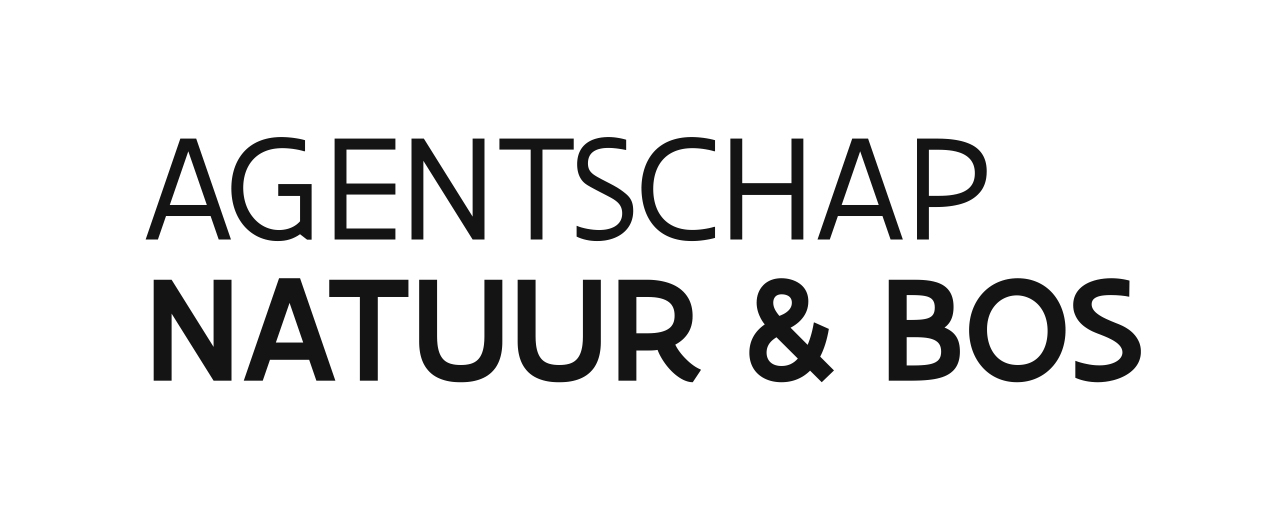 Adviezen en VergunningenHavenlaan 88, bus 75, 1000 BRUSSELsoortencel.anb@lne.vlaanderen.beT 02 553 81 02Adviezen en VergunningenHavenlaan 88, bus 75, 1000 BRUSSELsoortencel.anb@lne.vlaanderen.beT 02 553 81 02Adviezen en VergunningenHavenlaan 88, bus 75, 1000 BRUSSELsoortencel.anb@lne.vlaanderen.beT 02 553 81 02Adviezen en VergunningenHavenlaan 88, bus 75, 1000 BRUSSELsoortencel.anb@lne.vlaanderen.beT 02 553 81 02Adviezen en VergunningenHavenlaan 88, bus 75, 1000 BRUSSELsoortencel.anb@lne.vlaanderen.beT 02 553 81 02Adviezen en VergunningenHavenlaan 88, bus 75, 1000 BRUSSELsoortencel.anb@lne.vlaanderen.beT 02 553 81 02Adviezen en VergunningenHavenlaan 88, bus 75, 1000 BRUSSELsoortencel.anb@lne.vlaanderen.beT 02 553 81 02Adviezen en VergunningenHavenlaan 88, bus 75, 1000 BRUSSELsoortencel.anb@lne.vlaanderen.beT 02 553 81 02Adviezen en VergunningenHavenlaan 88, bus 75, 1000 BRUSSELsoortencel.anb@lne.vlaanderen.beT 02 553 81 02In te vullen door de behandelende afdelingontvangstdatumIn te vullen door de behandelende afdelingontvangstdatumIn te vullen door de behandelende afdelingontvangstdatumAdviezen en VergunningenHavenlaan 88, bus 75, 1000 BRUSSELsoortencel.anb@lne.vlaanderen.beT 02 553 81 02Adviezen en VergunningenHavenlaan 88, bus 75, 1000 BRUSSELsoortencel.anb@lne.vlaanderen.beT 02 553 81 02Adviezen en VergunningenHavenlaan 88, bus 75, 1000 BRUSSELsoortencel.anb@lne.vlaanderen.beT 02 553 81 02Adviezen en VergunningenHavenlaan 88, bus 75, 1000 BRUSSELsoortencel.anb@lne.vlaanderen.beT 02 553 81 02Adviezen en VergunningenHavenlaan 88, bus 75, 1000 BRUSSELsoortencel.anb@lne.vlaanderen.beT 02 553 81 02Adviezen en VergunningenHavenlaan 88, bus 75, 1000 BRUSSELsoortencel.anb@lne.vlaanderen.beT 02 553 81 02Adviezen en VergunningenHavenlaan 88, bus 75, 1000 BRUSSELsoortencel.anb@lne.vlaanderen.beT 02 553 81 02Adviezen en VergunningenHavenlaan 88, bus 75, 1000 BRUSSELsoortencel.anb@lne.vlaanderen.beT 02 553 81 02Adviezen en VergunningenHavenlaan 88, bus 75, 1000 BRUSSELsoortencel.anb@lne.vlaanderen.beT 02 553 81 02Adviezen en VergunningenHavenlaan 88, bus 75, 1000 BRUSSELsoortencel.anb@lne.vlaanderen.beT 02 553 81 02Adviezen en VergunningenHavenlaan 88, bus 75, 1000 BRUSSELsoortencel.anb@lne.vlaanderen.beT 02 553 81 02Adviezen en VergunningenHavenlaan 88, bus 75, 1000 BRUSSELsoortencel.anb@lne.vlaanderen.beT 02 553 81 02Adviezen en VergunningenHavenlaan 88, bus 75, 1000 BRUSSELsoortencel.anb@lne.vlaanderen.beT 02 553 81 02Adviezen en VergunningenHavenlaan 88, bus 75, 1000 BRUSSELsoortencel.anb@lne.vlaanderen.beT 02 553 81 02Adviezen en VergunningenHavenlaan 88, bus 75, 1000 BRUSSELsoortencel.anb@lne.vlaanderen.beT 02 553 81 02Adviezen en VergunningenHavenlaan 88, bus 75, 1000 BRUSSELsoortencel.anb@lne.vlaanderen.beT 02 553 81 02Adviezen en VergunningenHavenlaan 88, bus 75, 1000 BRUSSELsoortencel.anb@lne.vlaanderen.beT 02 553 81 02Adviezen en VergunningenHavenlaan 88, bus 75, 1000 BRUSSELsoortencel.anb@lne.vlaanderen.beT 02 553 81 02Waarvoor dient dit formulier?Met dit formulier kunt u om welbepaalde redenen en onder bepaalde voorwaarden een afwijking aanvragen op de soortenbeschermings- en jachtwetgeving.Wettelijke grondslagDe wettelijke grondslag voor dit formulier is te vinden in:artikel 19 en 20 van het besluit van de Vlaamse Regering van 15 mei 2009 met betrekking tot soortenbescherming en soortenbeheer artikel 33 van het Jachtdecreet van 24 juli 1991.Waarvoor dient dit formulier?Met dit formulier kunt u om welbepaalde redenen en onder bepaalde voorwaarden een afwijking aanvragen op de soortenbeschermings- en jachtwetgeving.Wettelijke grondslagDe wettelijke grondslag voor dit formulier is te vinden in:artikel 19 en 20 van het besluit van de Vlaamse Regering van 15 mei 2009 met betrekking tot soortenbescherming en soortenbeheer artikel 33 van het Jachtdecreet van 24 juli 1991.Waarvoor dient dit formulier?Met dit formulier kunt u om welbepaalde redenen en onder bepaalde voorwaarden een afwijking aanvragen op de soortenbeschermings- en jachtwetgeving.Wettelijke grondslagDe wettelijke grondslag voor dit formulier is te vinden in:artikel 19 en 20 van het besluit van de Vlaamse Regering van 15 mei 2009 met betrekking tot soortenbescherming en soortenbeheer artikel 33 van het Jachtdecreet van 24 juli 1991.Waarvoor dient dit formulier?Met dit formulier kunt u om welbepaalde redenen en onder bepaalde voorwaarden een afwijking aanvragen op de soortenbeschermings- en jachtwetgeving.Wettelijke grondslagDe wettelijke grondslag voor dit formulier is te vinden in:artikel 19 en 20 van het besluit van de Vlaamse Regering van 15 mei 2009 met betrekking tot soortenbescherming en soortenbeheer artikel 33 van het Jachtdecreet van 24 juli 1991.Waarvoor dient dit formulier?Met dit formulier kunt u om welbepaalde redenen en onder bepaalde voorwaarden een afwijking aanvragen op de soortenbeschermings- en jachtwetgeving.Wettelijke grondslagDe wettelijke grondslag voor dit formulier is te vinden in:artikel 19 en 20 van het besluit van de Vlaamse Regering van 15 mei 2009 met betrekking tot soortenbescherming en soortenbeheer artikel 33 van het Jachtdecreet van 24 juli 1991.Waarvoor dient dit formulier?Met dit formulier kunt u om welbepaalde redenen en onder bepaalde voorwaarden een afwijking aanvragen op de soortenbeschermings- en jachtwetgeving.Wettelijke grondslagDe wettelijke grondslag voor dit formulier is te vinden in:artikel 19 en 20 van het besluit van de Vlaamse Regering van 15 mei 2009 met betrekking tot soortenbescherming en soortenbeheer artikel 33 van het Jachtdecreet van 24 juli 1991.Waarvoor dient dit formulier?Met dit formulier kunt u om welbepaalde redenen en onder bepaalde voorwaarden een afwijking aanvragen op de soortenbeschermings- en jachtwetgeving.Wettelijke grondslagDe wettelijke grondslag voor dit formulier is te vinden in:artikel 19 en 20 van het besluit van de Vlaamse Regering van 15 mei 2009 met betrekking tot soortenbescherming en soortenbeheer artikel 33 van het Jachtdecreet van 24 juli 1991.Waarvoor dient dit formulier?Met dit formulier kunt u om welbepaalde redenen en onder bepaalde voorwaarden een afwijking aanvragen op de soortenbeschermings- en jachtwetgeving.Wettelijke grondslagDe wettelijke grondslag voor dit formulier is te vinden in:artikel 19 en 20 van het besluit van de Vlaamse Regering van 15 mei 2009 met betrekking tot soortenbescherming en soortenbeheer artikel 33 van het Jachtdecreet van 24 juli 1991.Waarvoor dient dit formulier?Met dit formulier kunt u om welbepaalde redenen en onder bepaalde voorwaarden een afwijking aanvragen op de soortenbeschermings- en jachtwetgeving.Wettelijke grondslagDe wettelijke grondslag voor dit formulier is te vinden in:artikel 19 en 20 van het besluit van de Vlaamse Regering van 15 mei 2009 met betrekking tot soortenbescherming en soortenbeheer artikel 33 van het Jachtdecreet van 24 juli 1991.Waarvoor dient dit formulier?Met dit formulier kunt u om welbepaalde redenen en onder bepaalde voorwaarden een afwijking aanvragen op de soortenbeschermings- en jachtwetgeving.Wettelijke grondslagDe wettelijke grondslag voor dit formulier is te vinden in:artikel 19 en 20 van het besluit van de Vlaamse Regering van 15 mei 2009 met betrekking tot soortenbescherming en soortenbeheer artikel 33 van het Jachtdecreet van 24 juli 1991.Waarvoor dient dit formulier?Met dit formulier kunt u om welbepaalde redenen en onder bepaalde voorwaarden een afwijking aanvragen op de soortenbeschermings- en jachtwetgeving.Wettelijke grondslagDe wettelijke grondslag voor dit formulier is te vinden in:artikel 19 en 20 van het besluit van de Vlaamse Regering van 15 mei 2009 met betrekking tot soortenbescherming en soortenbeheer artikel 33 van het Jachtdecreet van 24 juli 1991.Waarvoor dient dit formulier?Met dit formulier kunt u om welbepaalde redenen en onder bepaalde voorwaarden een afwijking aanvragen op de soortenbeschermings- en jachtwetgeving.Wettelijke grondslagDe wettelijke grondslag voor dit formulier is te vinden in:artikel 19 en 20 van het besluit van de Vlaamse Regering van 15 mei 2009 met betrekking tot soortenbescherming en soortenbeheer artikel 33 van het Jachtdecreet van 24 juli 1991.Gegevens van de aanvragerGegevens van de aanvragerGegevens van de aanvragerGegevens van de aanvragerGegevens van de aanvragerGegevens van de aanvragerGegevens van de aanvragerGegevens van de aanvragerGegevens van de aanvragerGegevens van de aanvragerGegevens van de aanvragerGegevens van de aanvrager1Vul hieronder uw persoonlijke gegevens in.Vul hieronder uw persoonlijke gegevens in.Vul hieronder uw persoonlijke gegevens in.Vul hieronder uw persoonlijke gegevens in.Vul hieronder uw persoonlijke gegevens in.Vul hieronder uw persoonlijke gegevens in.Vul hieronder uw persoonlijke gegevens in.Vul hieronder uw persoonlijke gegevens in.Vul hieronder uw persoonlijke gegevens in.Vul hieronder uw persoonlijke gegevens in.Vul hieronder uw persoonlijke gegevens in.Vul hieronder uw persoonlijke gegevens in.voornaamRonyRonyRonyRonyRonyachternaamVAN PARYSVAN PARYSVAN PARYSVAN PARYSVAN PARYSlandBelgieBelgieBelgieBelgieBelgieBelgieBelgieBelgieBelgieBelgieBelgiepostnummer8310gemeenteASSEBROEKASSEBROEKASSEBROEKASSEBROEKASSEBROEKASSEBROEKstraatKerklaanKerklaanKerklaanKerklaanKerklaanhuisnummer43busbusbustelefoon of gsm050/361498 en of 0486226363050/361498 en of 0486226363050/361498 en of 0486226363050/361498 en of 0486226363050/361498 en of 0486226363050/361498 en of 0486226363050/361498 en of 0486226363050/361498 en of 0486226363050/361498 en of 0486226363050/361498 en of 0486226363050/361498 en of 0486226363e-mailadresrony.vanparys@skynet.berony.vanparys@skynet.berony.vanparys@skynet.berony.vanparys@skynet.berony.vanparys@skynet.berony.vanparys@skynet.berony.vanparys@skynet.berony.vanparys@skynet.berony.vanparys@skynet.berony.vanparys@skynet.berony.vanparys@skynet.beGegevens van de begunstigde van de vergunning of de uitvoerder van de maatregelenGegevens van de begunstigde van de vergunning of de uitvoerder van de maatregelenGegevens van de begunstigde van de vergunning of de uitvoerder van de maatregelenGegevens van de begunstigde van de vergunning of de uitvoerder van de maatregelenGegevens van de begunstigde van de vergunning of de uitvoerder van de maatregelenGegevens van de begunstigde van de vergunning of de uitvoerder van de maatregelenGegevens van de begunstigde van de vergunning of de uitvoerder van de maatregelenGegevens van de begunstigde van de vergunning of de uitvoerder van de maatregelenGegevens van de begunstigde van de vergunning of de uitvoerder van de maatregelenGegevens van de begunstigde van de vergunning of de uitvoerder van de maatregelenGegevens van de begunstigde van de vergunning of de uitvoerder van de maatregelenGegevens van de begunstigde van de vergunning of de uitvoerder van de maatregelen2Vul hieronder de gegevens in van de begunstigde van de vergunning.Als de aanvrager van de afwijking ook de begunstigde van de maatregelen is, hoeft u deze vraag niet in te vullen. De begunstigden van de vergunning zijn de jachtrechthouders in de WBE De bestrijding zal worden uitgevoerd door de jachtrechthouders van de revieren van de WBE, op hun eigen jachtrevier. De bestrijding kan ook worden uitgevoerd door personen die door de jachtrechthouder worden uitgenodigd, na schriftelijke toestemming van de jachtrechthouder.  De jachtrechthouder geldt als grondgebruiker in de zin van bijlage 3 van het Soortenbesluit, en heeft geen schriftelijke toestemming nodig. Vul hieronder de gegevens in van de begunstigde van de vergunning.Als de aanvrager van de afwijking ook de begunstigde van de maatregelen is, hoeft u deze vraag niet in te vullen. De begunstigden van de vergunning zijn de jachtrechthouders in de WBE De bestrijding zal worden uitgevoerd door de jachtrechthouders van de revieren van de WBE, op hun eigen jachtrevier. De bestrijding kan ook worden uitgevoerd door personen die door de jachtrechthouder worden uitgenodigd, na schriftelijke toestemming van de jachtrechthouder.  De jachtrechthouder geldt als grondgebruiker in de zin van bijlage 3 van het Soortenbesluit, en heeft geen schriftelijke toestemming nodig. Vul hieronder de gegevens in van de begunstigde van de vergunning.Als de aanvrager van de afwijking ook de begunstigde van de maatregelen is, hoeft u deze vraag niet in te vullen. De begunstigden van de vergunning zijn de jachtrechthouders in de WBE De bestrijding zal worden uitgevoerd door de jachtrechthouders van de revieren van de WBE, op hun eigen jachtrevier. De bestrijding kan ook worden uitgevoerd door personen die door de jachtrechthouder worden uitgenodigd, na schriftelijke toestemming van de jachtrechthouder.  De jachtrechthouder geldt als grondgebruiker in de zin van bijlage 3 van het Soortenbesluit, en heeft geen schriftelijke toestemming nodig. Vul hieronder de gegevens in van de begunstigde van de vergunning.Als de aanvrager van de afwijking ook de begunstigde van de maatregelen is, hoeft u deze vraag niet in te vullen. De begunstigden van de vergunning zijn de jachtrechthouders in de WBE De bestrijding zal worden uitgevoerd door de jachtrechthouders van de revieren van de WBE, op hun eigen jachtrevier. De bestrijding kan ook worden uitgevoerd door personen die door de jachtrechthouder worden uitgenodigd, na schriftelijke toestemming van de jachtrechthouder.  De jachtrechthouder geldt als grondgebruiker in de zin van bijlage 3 van het Soortenbesluit, en heeft geen schriftelijke toestemming nodig. Vul hieronder de gegevens in van de begunstigde van de vergunning.Als de aanvrager van de afwijking ook de begunstigde van de maatregelen is, hoeft u deze vraag niet in te vullen. De begunstigden van de vergunning zijn de jachtrechthouders in de WBE De bestrijding zal worden uitgevoerd door de jachtrechthouders van de revieren van de WBE, op hun eigen jachtrevier. De bestrijding kan ook worden uitgevoerd door personen die door de jachtrechthouder worden uitgenodigd, na schriftelijke toestemming van de jachtrechthouder.  De jachtrechthouder geldt als grondgebruiker in de zin van bijlage 3 van het Soortenbesluit, en heeft geen schriftelijke toestemming nodig. Vul hieronder de gegevens in van de begunstigde van de vergunning.Als de aanvrager van de afwijking ook de begunstigde van de maatregelen is, hoeft u deze vraag niet in te vullen. De begunstigden van de vergunning zijn de jachtrechthouders in de WBE De bestrijding zal worden uitgevoerd door de jachtrechthouders van de revieren van de WBE, op hun eigen jachtrevier. De bestrijding kan ook worden uitgevoerd door personen die door de jachtrechthouder worden uitgenodigd, na schriftelijke toestemming van de jachtrechthouder.  De jachtrechthouder geldt als grondgebruiker in de zin van bijlage 3 van het Soortenbesluit, en heeft geen schriftelijke toestemming nodig. Vul hieronder de gegevens in van de begunstigde van de vergunning.Als de aanvrager van de afwijking ook de begunstigde van de maatregelen is, hoeft u deze vraag niet in te vullen. De begunstigden van de vergunning zijn de jachtrechthouders in de WBE De bestrijding zal worden uitgevoerd door de jachtrechthouders van de revieren van de WBE, op hun eigen jachtrevier. De bestrijding kan ook worden uitgevoerd door personen die door de jachtrechthouder worden uitgenodigd, na schriftelijke toestemming van de jachtrechthouder.  De jachtrechthouder geldt als grondgebruiker in de zin van bijlage 3 van het Soortenbesluit, en heeft geen schriftelijke toestemming nodig. Vul hieronder de gegevens in van de begunstigde van de vergunning.Als de aanvrager van de afwijking ook de begunstigde van de maatregelen is, hoeft u deze vraag niet in te vullen. De begunstigden van de vergunning zijn de jachtrechthouders in de WBE De bestrijding zal worden uitgevoerd door de jachtrechthouders van de revieren van de WBE, op hun eigen jachtrevier. De bestrijding kan ook worden uitgevoerd door personen die door de jachtrechthouder worden uitgenodigd, na schriftelijke toestemming van de jachtrechthouder.  De jachtrechthouder geldt als grondgebruiker in de zin van bijlage 3 van het Soortenbesluit, en heeft geen schriftelijke toestemming nodig. Vul hieronder de gegevens in van de begunstigde van de vergunning.Als de aanvrager van de afwijking ook de begunstigde van de maatregelen is, hoeft u deze vraag niet in te vullen. De begunstigden van de vergunning zijn de jachtrechthouders in de WBE De bestrijding zal worden uitgevoerd door de jachtrechthouders van de revieren van de WBE, op hun eigen jachtrevier. De bestrijding kan ook worden uitgevoerd door personen die door de jachtrechthouder worden uitgenodigd, na schriftelijke toestemming van de jachtrechthouder.  De jachtrechthouder geldt als grondgebruiker in de zin van bijlage 3 van het Soortenbesluit, en heeft geen schriftelijke toestemming nodig. Vul hieronder de gegevens in van de begunstigde van de vergunning.Als de aanvrager van de afwijking ook de begunstigde van de maatregelen is, hoeft u deze vraag niet in te vullen. De begunstigden van de vergunning zijn de jachtrechthouders in de WBE De bestrijding zal worden uitgevoerd door de jachtrechthouders van de revieren van de WBE, op hun eigen jachtrevier. De bestrijding kan ook worden uitgevoerd door personen die door de jachtrechthouder worden uitgenodigd, na schriftelijke toestemming van de jachtrechthouder.  De jachtrechthouder geldt als grondgebruiker in de zin van bijlage 3 van het Soortenbesluit, en heeft geen schriftelijke toestemming nodig. Vul hieronder de gegevens in van de begunstigde van de vergunning.Als de aanvrager van de afwijking ook de begunstigde van de maatregelen is, hoeft u deze vraag niet in te vullen. De begunstigden van de vergunning zijn de jachtrechthouders in de WBE De bestrijding zal worden uitgevoerd door de jachtrechthouders van de revieren van de WBE, op hun eigen jachtrevier. De bestrijding kan ook worden uitgevoerd door personen die door de jachtrechthouder worden uitgenodigd, na schriftelijke toestemming van de jachtrechthouder.  De jachtrechthouder geldt als grondgebruiker in de zin van bijlage 3 van het Soortenbesluit, en heeft geen schriftelijke toestemming nodig. Vul hieronder de gegevens in van de begunstigde van de vergunning.Als de aanvrager van de afwijking ook de begunstigde van de maatregelen is, hoeft u deze vraag niet in te vullen. De begunstigden van de vergunning zijn de jachtrechthouders in de WBE De bestrijding zal worden uitgevoerd door de jachtrechthouders van de revieren van de WBE, op hun eigen jachtrevier. De bestrijding kan ook worden uitgevoerd door personen die door de jachtrechthouder worden uitgenodigd, na schriftelijke toestemming van de jachtrechthouder.  De jachtrechthouder geldt als grondgebruiker in de zin van bijlage 3 van het Soortenbesluit, en heeft geen schriftelijke toestemming nodig. 3Vul hieronder de gegevens in van de uitvoerder van de maatregelen.Als de aanvrager van de afwijking ook de uitvoerder van de maatregelen is, hoeft u deze vraag niet in te vullen. De uitvoerders van de vergunning zijn de jachtrechthouders en hun genodigden in de WBE De bestrijding zal worden uitgevoerd door de jachtrechthouders van de revieren van de WBE, op hun eigen jachtrevier. De bestrijding kan ook worden uitgevoerd door personen die door de jachtrechthouder worden uitgenodigd, na schriftelijke toestemming van de jachtrechthouder..Vul hieronder de gegevens in van de uitvoerder van de maatregelen.Als de aanvrager van de afwijking ook de uitvoerder van de maatregelen is, hoeft u deze vraag niet in te vullen. De uitvoerders van de vergunning zijn de jachtrechthouders en hun genodigden in de WBE De bestrijding zal worden uitgevoerd door de jachtrechthouders van de revieren van de WBE, op hun eigen jachtrevier. De bestrijding kan ook worden uitgevoerd door personen die door de jachtrechthouder worden uitgenodigd, na schriftelijke toestemming van de jachtrechthouder..Vul hieronder de gegevens in van de uitvoerder van de maatregelen.Als de aanvrager van de afwijking ook de uitvoerder van de maatregelen is, hoeft u deze vraag niet in te vullen. De uitvoerders van de vergunning zijn de jachtrechthouders en hun genodigden in de WBE De bestrijding zal worden uitgevoerd door de jachtrechthouders van de revieren van de WBE, op hun eigen jachtrevier. De bestrijding kan ook worden uitgevoerd door personen die door de jachtrechthouder worden uitgenodigd, na schriftelijke toestemming van de jachtrechthouder..Vul hieronder de gegevens in van de uitvoerder van de maatregelen.Als de aanvrager van de afwijking ook de uitvoerder van de maatregelen is, hoeft u deze vraag niet in te vullen. De uitvoerders van de vergunning zijn de jachtrechthouders en hun genodigden in de WBE De bestrijding zal worden uitgevoerd door de jachtrechthouders van de revieren van de WBE, op hun eigen jachtrevier. De bestrijding kan ook worden uitgevoerd door personen die door de jachtrechthouder worden uitgenodigd, na schriftelijke toestemming van de jachtrechthouder..Gegevens van de afwijkingGegevens van de afwijkingGegevens van de afwijkingGegevens van de afwijkingWaarvoor wilt u een afwijking aanvragen?Waarvoor wilt u een afwijking aanvragen?Waarvoor wilt u een afwijking aanvragen?Waarvoor wilt u een afwijking aanvragen?4Kruis hieronder aan waarvoor u een afwijking aanvraagt.In deze vraag wordt met ‘specimen’ bedoeld: elk levend of dood dier of elke levende of dode plant, elk deel van een dier of een plant, of elk daaruit verkregen product, alsook alle andere goederen als uit een begeleidend document, uit de verpakking, een merk of een etiket, of uit andere omstandigheden blijkt dat het gaat om delen van dieren en planten of daaruit verkregen producten.Kruis hieronder aan waarvoor u een afwijking aanvraagt.In deze vraag wordt met ‘specimen’ bedoeld: elk levend of dood dier of elke levende of dode plant, elk deel van een dier of een plant, of elk daaruit verkregen product, alsook alle andere goederen als uit een begeleidend document, uit de verpakking, een merk of een etiket, of uit andere omstandigheden blijkt dat het gaat om delen van dieren en planten of daaruit verkregen producten.Kruis hieronder aan waarvoor u een afwijking aanvraagt.In deze vraag wordt met ‘specimen’ bedoeld: elk levend of dood dier of elke levende of dode plant, elk deel van een dier of een plant, of elk daaruit verkregen product, alsook alle andere goederen als uit een begeleidend document, uit de verpakking, een merk of een etiket, of uit andere omstandigheden blijkt dat het gaat om delen van dieren en planten of daaruit verkregen producten.Kruis hieronder aan waarvoor u een afwijking aanvraagt.In deze vraag wordt met ‘specimen’ bedoeld: elk levend of dood dier of elke levende of dode plant, elk deel van een dier of een plant, of elk daaruit verkregen product, alsook alle andere goederen als uit een begeleidend document, uit de verpakking, een merk of een etiket, of uit andere omstandigheden blijkt dat het gaat om delen van dieren en planten of daaruit verkregen producten.beschermde soortenbeschermde soortenbeschermde soortenhet doden van beschermde soortenhet doden van beschermde soortenhet doden van beschermde soortenhet vangen van beschermde soorten het vangen van beschermde soorten het vangen van beschermde soorten het opzettelijke en betekenisvol verstoren van beschermde soortenhet opzettelijke en betekenisvol verstoren van beschermde soortenhet opzettelijke en betekenisvol verstoren van beschermde soortenhet vernielen of beschadigen van eieren van beschermde soortenhet vernielen of beschadigen van eieren van beschermde soortenhet vernielen of beschadigen van eieren van beschermde soortenhet verzamelen van eieren van beschermde soortenhet verzamelen van eieren van beschermde soortenhet verzamelen van eieren van beschermde soortenhet plukken, verzamelen, afsnijden, ontwortelen, vernielen of verplanten van beschermde plantensoortenhet plukken, verzamelen, afsnijden, ontwortelen, vernielen of verplanten van beschermde plantensoortenhet plukken, verzamelen, afsnijden, ontwortelen, vernielen of verplanten van beschermde plantensoortenhet vervoer van specimens van beschermde soortenhet vervoer van specimens van beschermde soortenhet vervoer van specimens van beschermde soortenhet onder zich houden van specimens van beschermde soortenhet onder zich houden van specimens van beschermde soortenhet onder zich houden van specimens van beschermde soortenhet verhandelen, ruilen, te koop aanbieden of in ruil aanbieden van specimens van beschermde soorten het verhandelen, ruilen, te koop aanbieden of in ruil aanbieden van specimens van beschermde soorten het verhandelen, ruilen, te koop aanbieden of in ruil aanbieden van specimens van beschermde soorten het vernielen, beschadigen of wegnemen van nestenhet vernielen, beschadigen of wegnemen van nestenhet vernielen, beschadigen of wegnemen van nestenhet vernielen, beschadigen of wegnemen van voortplantingsplaatsen of rustplaatsen van beschermde soortenhet vernielen, beschadigen of wegnemen van voortplantingsplaatsen of rustplaatsen van beschermde soortenhet vernielen, beschadigen of wegnemen van voortplantingsplaatsen of rustplaatsen van beschermde soortenhet gebruik of het onder zich hebben van middelen, installaties of methoden die verboden zijn met toepassing van bijlage 2 van het Soortenbesluithet gebruik of het onder zich hebben van middelen, installaties of methoden die verboden zijn met toepassing van bijlage 2 van het Soortenbesluithet gebruik of het onder zich hebben van middelen, installaties of methoden die verboden zijn met toepassing van bijlage 2 van het Soortenbesluitandere reden:jachtwildjachtwildjachtwildhet vervoer van jachtwild buiten de openingstijden van de jachthet vervoer van jachtwild buiten de openingstijden van de jachthet vervoer van jachtwild buiten de openingstijden van de jachtandere reden:Voor welke soorten vraagt u de afwijking aan?Voor welke soorten vraagt u de afwijking aan?Voor welke soorten vraagt u de afwijking aan?Voor welke soorten vraagt u de afwijking aan?Voor welke soorten vraagt u de afwijking aan?Voor welke soorten vraagt u de afwijking aan?Voor welke soorten vraagt u de afwijking aan?Voor welke soorten vraagt u de afwijking aan?Voor welke soorten vraagt u de afwijking aan?Voor welke soorten vraagt u de afwijking aan?Voor welke soorten vraagt u de afwijking aan?Voor welke soorten vraagt u de afwijking aan?Voor welke soorten vraagt u de afwijking aan?Voor welke soorten vraagt u de afwijking aan?Voor welke soorten vraagt u de afwijking aan?Voor welke soorten vraagt u de afwijking aan?Voor welke soorten vraagt u de afwijking aan?5Vul hieronder de gegevens in van de soorten waarop uw aanvraag betrekking heeft.Als uw aanvraag op meer dan zeven soorten betrekking heeft, voeg dan de volledige soortenlijst als bijlage bij uw aanvraag. Vermeld voor elke soort de Nederlandse naam, de wetenschappelijke naam en het aantal, in de tabel hieronder.Vul hieronder de gegevens in van de soorten waarop uw aanvraag betrekking heeft.Als uw aanvraag op meer dan zeven soorten betrekking heeft, voeg dan de volledige soortenlijst als bijlage bij uw aanvraag. Vermeld voor elke soort de Nederlandse naam, de wetenschappelijke naam en het aantal, in de tabel hieronder.Vul hieronder de gegevens in van de soorten waarop uw aanvraag betrekking heeft.Als uw aanvraag op meer dan zeven soorten betrekking heeft, voeg dan de volledige soortenlijst als bijlage bij uw aanvraag. Vermeld voor elke soort de Nederlandse naam, de wetenschappelijke naam en het aantal, in de tabel hieronder.Vul hieronder de gegevens in van de soorten waarop uw aanvraag betrekking heeft.Als uw aanvraag op meer dan zeven soorten betrekking heeft, voeg dan de volledige soortenlijst als bijlage bij uw aanvraag. Vermeld voor elke soort de Nederlandse naam, de wetenschappelijke naam en het aantal, in de tabel hieronder.Vul hieronder de gegevens in van de soorten waarop uw aanvraag betrekking heeft.Als uw aanvraag op meer dan zeven soorten betrekking heeft, voeg dan de volledige soortenlijst als bijlage bij uw aanvraag. Vermeld voor elke soort de Nederlandse naam, de wetenschappelijke naam en het aantal, in de tabel hieronder.Vul hieronder de gegevens in van de soorten waarop uw aanvraag betrekking heeft.Als uw aanvraag op meer dan zeven soorten betrekking heeft, voeg dan de volledige soortenlijst als bijlage bij uw aanvraag. Vermeld voor elke soort de Nederlandse naam, de wetenschappelijke naam en het aantal, in de tabel hieronder.Vul hieronder de gegevens in van de soorten waarop uw aanvraag betrekking heeft.Als uw aanvraag op meer dan zeven soorten betrekking heeft, voeg dan de volledige soortenlijst als bijlage bij uw aanvraag. Vermeld voor elke soort de Nederlandse naam, de wetenschappelijke naam en het aantal, in de tabel hieronder.Vul hieronder de gegevens in van de soorten waarop uw aanvraag betrekking heeft.Als uw aanvraag op meer dan zeven soorten betrekking heeft, voeg dan de volledige soortenlijst als bijlage bij uw aanvraag. Vermeld voor elke soort de Nederlandse naam, de wetenschappelijke naam en het aantal, in de tabel hieronder.Vul hieronder de gegevens in van de soorten waarop uw aanvraag betrekking heeft.Als uw aanvraag op meer dan zeven soorten betrekking heeft, voeg dan de volledige soortenlijst als bijlage bij uw aanvraag. Vermeld voor elke soort de Nederlandse naam, de wetenschappelijke naam en het aantal, in de tabel hieronder.Vul hieronder de gegevens in van de soorten waarop uw aanvraag betrekking heeft.Als uw aanvraag op meer dan zeven soorten betrekking heeft, voeg dan de volledige soortenlijst als bijlage bij uw aanvraag. Vermeld voor elke soort de Nederlandse naam, de wetenschappelijke naam en het aantal, in de tabel hieronder.Vul hieronder de gegevens in van de soorten waarop uw aanvraag betrekking heeft.Als uw aanvraag op meer dan zeven soorten betrekking heeft, voeg dan de volledige soortenlijst als bijlage bij uw aanvraag. Vermeld voor elke soort de Nederlandse naam, de wetenschappelijke naam en het aantal, in de tabel hieronder.Vul hieronder de gegevens in van de soorten waarop uw aanvraag betrekking heeft.Als uw aanvraag op meer dan zeven soorten betrekking heeft, voeg dan de volledige soortenlijst als bijlage bij uw aanvraag. Vermeld voor elke soort de Nederlandse naam, de wetenschappelijke naam en het aantal, in de tabel hieronder.Vul hieronder de gegevens in van de soorten waarop uw aanvraag betrekking heeft.Als uw aanvraag op meer dan zeven soorten betrekking heeft, voeg dan de volledige soortenlijst als bijlage bij uw aanvraag. Vermeld voor elke soort de Nederlandse naam, de wetenschappelijke naam en het aantal, in de tabel hieronder.Vul hieronder de gegevens in van de soorten waarop uw aanvraag betrekking heeft.Als uw aanvraag op meer dan zeven soorten betrekking heeft, voeg dan de volledige soortenlijst als bijlage bij uw aanvraag. Vermeld voor elke soort de Nederlandse naam, de wetenschappelijke naam en het aantal, in de tabel hieronder.Vul hieronder de gegevens in van de soorten waarop uw aanvraag betrekking heeft.Als uw aanvraag op meer dan zeven soorten betrekking heeft, voeg dan de volledige soortenlijst als bijlage bij uw aanvraag. Vermeld voor elke soort de Nederlandse naam, de wetenschappelijke naam en het aantal, in de tabel hieronder.Vul hieronder de gegevens in van de soorten waarop uw aanvraag betrekking heeft.Als uw aanvraag op meer dan zeven soorten betrekking heeft, voeg dan de volledige soortenlijst als bijlage bij uw aanvraag. Vermeld voor elke soort de Nederlandse naam, de wetenschappelijke naam en het aantal, in de tabel hieronder.Vul hieronder de gegevens in van de soorten waarop uw aanvraag betrekking heeft.Als uw aanvraag op meer dan zeven soorten betrekking heeft, voeg dan de volledige soortenlijst als bijlage bij uw aanvraag. Vermeld voor elke soort de Nederlandse naam, de wetenschappelijke naam en het aantal, in de tabel hieronder.soortsoortsoortsoortsoortsoortsoortsoortsoortsoortsoortsoortsoortsoortaantalaantalNederlandse naamNederlandse naamNederlandse naamNederlandse naamNederlandse naamNederlandse naamNederlandse naamNederlandse naamNederlandse naamwetenschappelijke naamwetenschappelijke naamwetenschappelijke naamwetenschappelijke naamaantalaantalZwarte kraaiZwarte kraaiZwarte kraaiZwarte kraaiZwarte kraaiZwarte kraaiZwarte kraaiZwarte kraaiCorvus coroneCorvus coroneCorvus coroneCorvus coroneNiet op voorhand vastgelegdNiet op voorhand vastgelegdEksterEksterEksterEksterEksterEksterEksterEksterPica picaPica picaPica picaPica picaNiet op voorhand vastgelegdNiet op voorhand vastgelegdKauwKauwKauwKauwKauwKauwKauwKauwCorvus monedulaCorvus monedulaCorvus monedulaCorvus monedulaNiet op voorhand vastgelegdNiet op voorhand vastgelegdMiddelen, installaties en methodenMiddelen, installaties en methodenMiddelen, installaties en methodenMiddelen, installaties en methodenMiddelen, installaties en methodenMiddelen, installaties en methodenMiddelen, installaties en methodenMiddelen, installaties en methodenMiddelen, installaties en methodenMiddelen, installaties en methodenMiddelen, installaties en methodenMiddelen, installaties en methodenMiddelen, installaties en methodenMiddelen, installaties en methodenMiddelen, installaties en methodenMiddelen, installaties en methodenMiddelen, installaties en methoden6Welke middelen, installaties of methoden wilt u gebruiken voor het nemen van de maatregelen?Als u meer ruimte voor uw antwoord nodig hebt, kunt u de informatie ook als een aparte bijlage bij uw aanvraag voegen.Welke middelen, installaties of methoden wilt u gebruiken voor het nemen van de maatregelen?Als u meer ruimte voor uw antwoord nodig hebt, kunt u de informatie ook als een aparte bijlage bij uw aanvraag voegen.Welke middelen, installaties of methoden wilt u gebruiken voor het nemen van de maatregelen?Als u meer ruimte voor uw antwoord nodig hebt, kunt u de informatie ook als een aparte bijlage bij uw aanvraag voegen.Welke middelen, installaties of methoden wilt u gebruiken voor het nemen van de maatregelen?Als u meer ruimte voor uw antwoord nodig hebt, kunt u de informatie ook als een aparte bijlage bij uw aanvraag voegen.Welke middelen, installaties of methoden wilt u gebruiken voor het nemen van de maatregelen?Als u meer ruimte voor uw antwoord nodig hebt, kunt u de informatie ook als een aparte bijlage bij uw aanvraag voegen.Welke middelen, installaties of methoden wilt u gebruiken voor het nemen van de maatregelen?Als u meer ruimte voor uw antwoord nodig hebt, kunt u de informatie ook als een aparte bijlage bij uw aanvraag voegen.Welke middelen, installaties of methoden wilt u gebruiken voor het nemen van de maatregelen?Als u meer ruimte voor uw antwoord nodig hebt, kunt u de informatie ook als een aparte bijlage bij uw aanvraag voegen.Welke middelen, installaties of methoden wilt u gebruiken voor het nemen van de maatregelen?Als u meer ruimte voor uw antwoord nodig hebt, kunt u de informatie ook als een aparte bijlage bij uw aanvraag voegen.Welke middelen, installaties of methoden wilt u gebruiken voor het nemen van de maatregelen?Als u meer ruimte voor uw antwoord nodig hebt, kunt u de informatie ook als een aparte bijlage bij uw aanvraag voegen.Welke middelen, installaties of methoden wilt u gebruiken voor het nemen van de maatregelen?Als u meer ruimte voor uw antwoord nodig hebt, kunt u de informatie ook als een aparte bijlage bij uw aanvraag voegen.Welke middelen, installaties of methoden wilt u gebruiken voor het nemen van de maatregelen?Als u meer ruimte voor uw antwoord nodig hebt, kunt u de informatie ook als een aparte bijlage bij uw aanvraag voegen.Welke middelen, installaties of methoden wilt u gebruiken voor het nemen van de maatregelen?Als u meer ruimte voor uw antwoord nodig hebt, kunt u de informatie ook als een aparte bijlage bij uw aanvraag voegen.Welke middelen, installaties of methoden wilt u gebruiken voor het nemen van de maatregelen?Als u meer ruimte voor uw antwoord nodig hebt, kunt u de informatie ook als een aparte bijlage bij uw aanvraag voegen.Welke middelen, installaties of methoden wilt u gebruiken voor het nemen van de maatregelen?Als u meer ruimte voor uw antwoord nodig hebt, kunt u de informatie ook als een aparte bijlage bij uw aanvraag voegen.Welke middelen, installaties of methoden wilt u gebruiken voor het nemen van de maatregelen?Als u meer ruimte voor uw antwoord nodig hebt, kunt u de informatie ook als een aparte bijlage bij uw aanvraag voegen.Welke middelen, installaties of methoden wilt u gebruiken voor het nemen van de maatregelen?Als u meer ruimte voor uw antwoord nodig hebt, kunt u de informatie ook als een aparte bijlage bij uw aanvraag voegen.Welke middelen, installaties of methoden wilt u gebruiken voor het nemen van de maatregelen?Als u meer ruimte voor uw antwoord nodig hebt, kunt u de informatie ook als een aparte bijlage bij uw aanvraag voegen.De middelen, installaties of methoden die we wensen te gebruiken, zijn deze die toegelaten zijn volgens bijlage 3 van het Soortenbesluit van 15/05/2009, onder de voorwaarden die daar zijn gespecifieerd.In het kader van deze afwijking zullen, meer gespecifieerd, de volgende middelen gebruikt worden: Vuurwapens en munitie vermeld in artikel 9 en 10 van het Jachtvoorwaardenbesluit van 25 april 2014 Roofvogels die in bezit worden gehouden conform de bepalingen van het Soortenbesluit van 15 mei 2009. Trechtervallen. In de WBE zullen maximaal  (specifieer het aantal) trechtervallen tegelijkertijd gebruikt worden. Larsen-kooien. In de WBE zullen maximaal  (specifieer het aantal) Larsen-kooien tegelijkertijd gebruikt worden.Verder zullen ook akoestische hulpmiddelen, kunstmatige lokdieren en dode lokdieren (kraai, ekster, kauw) gebruikt worden bij de bestrijding.De middelen, installaties of methoden die we wensen te gebruiken, zijn deze die toegelaten zijn volgens bijlage 3 van het Soortenbesluit van 15/05/2009, onder de voorwaarden die daar zijn gespecifieerd.In het kader van deze afwijking zullen, meer gespecifieerd, de volgende middelen gebruikt worden: Vuurwapens en munitie vermeld in artikel 9 en 10 van het Jachtvoorwaardenbesluit van 25 april 2014 Roofvogels die in bezit worden gehouden conform de bepalingen van het Soortenbesluit van 15 mei 2009. Trechtervallen. In de WBE zullen maximaal  (specifieer het aantal) trechtervallen tegelijkertijd gebruikt worden. Larsen-kooien. In de WBE zullen maximaal  (specifieer het aantal) Larsen-kooien tegelijkertijd gebruikt worden.Verder zullen ook akoestische hulpmiddelen, kunstmatige lokdieren en dode lokdieren (kraai, ekster, kauw) gebruikt worden bij de bestrijding.De middelen, installaties of methoden die we wensen te gebruiken, zijn deze die toegelaten zijn volgens bijlage 3 van het Soortenbesluit van 15/05/2009, onder de voorwaarden die daar zijn gespecifieerd.In het kader van deze afwijking zullen, meer gespecifieerd, de volgende middelen gebruikt worden: Vuurwapens en munitie vermeld in artikel 9 en 10 van het Jachtvoorwaardenbesluit van 25 april 2014 Roofvogels die in bezit worden gehouden conform de bepalingen van het Soortenbesluit van 15 mei 2009. Trechtervallen. In de WBE zullen maximaal  (specifieer het aantal) trechtervallen tegelijkertijd gebruikt worden. Larsen-kooien. In de WBE zullen maximaal  (specifieer het aantal) Larsen-kooien tegelijkertijd gebruikt worden.Verder zullen ook akoestische hulpmiddelen, kunstmatige lokdieren en dode lokdieren (kraai, ekster, kauw) gebruikt worden bij de bestrijding.De middelen, installaties of methoden die we wensen te gebruiken, zijn deze die toegelaten zijn volgens bijlage 3 van het Soortenbesluit van 15/05/2009, onder de voorwaarden die daar zijn gespecifieerd.In het kader van deze afwijking zullen, meer gespecifieerd, de volgende middelen gebruikt worden: Vuurwapens en munitie vermeld in artikel 9 en 10 van het Jachtvoorwaardenbesluit van 25 april 2014 Roofvogels die in bezit worden gehouden conform de bepalingen van het Soortenbesluit van 15 mei 2009. Trechtervallen. In de WBE zullen maximaal  (specifieer het aantal) trechtervallen tegelijkertijd gebruikt worden. Larsen-kooien. In de WBE zullen maximaal  (specifieer het aantal) Larsen-kooien tegelijkertijd gebruikt worden.Verder zullen ook akoestische hulpmiddelen, kunstmatige lokdieren en dode lokdieren (kraai, ekster, kauw) gebruikt worden bij de bestrijding.De middelen, installaties of methoden die we wensen te gebruiken, zijn deze die toegelaten zijn volgens bijlage 3 van het Soortenbesluit van 15/05/2009, onder de voorwaarden die daar zijn gespecifieerd.In het kader van deze afwijking zullen, meer gespecifieerd, de volgende middelen gebruikt worden: Vuurwapens en munitie vermeld in artikel 9 en 10 van het Jachtvoorwaardenbesluit van 25 april 2014 Roofvogels die in bezit worden gehouden conform de bepalingen van het Soortenbesluit van 15 mei 2009. Trechtervallen. In de WBE zullen maximaal  (specifieer het aantal) trechtervallen tegelijkertijd gebruikt worden. Larsen-kooien. In de WBE zullen maximaal  (specifieer het aantal) Larsen-kooien tegelijkertijd gebruikt worden.Verder zullen ook akoestische hulpmiddelen, kunstmatige lokdieren en dode lokdieren (kraai, ekster, kauw) gebruikt worden bij de bestrijding.De middelen, installaties of methoden die we wensen te gebruiken, zijn deze die toegelaten zijn volgens bijlage 3 van het Soortenbesluit van 15/05/2009, onder de voorwaarden die daar zijn gespecifieerd.In het kader van deze afwijking zullen, meer gespecifieerd, de volgende middelen gebruikt worden: Vuurwapens en munitie vermeld in artikel 9 en 10 van het Jachtvoorwaardenbesluit van 25 april 2014 Roofvogels die in bezit worden gehouden conform de bepalingen van het Soortenbesluit van 15 mei 2009. Trechtervallen. In de WBE zullen maximaal  (specifieer het aantal) trechtervallen tegelijkertijd gebruikt worden. Larsen-kooien. In de WBE zullen maximaal  (specifieer het aantal) Larsen-kooien tegelijkertijd gebruikt worden.Verder zullen ook akoestische hulpmiddelen, kunstmatige lokdieren en dode lokdieren (kraai, ekster, kauw) gebruikt worden bij de bestrijding.De middelen, installaties of methoden die we wensen te gebruiken, zijn deze die toegelaten zijn volgens bijlage 3 van het Soortenbesluit van 15/05/2009, onder de voorwaarden die daar zijn gespecifieerd.In het kader van deze afwijking zullen, meer gespecifieerd, de volgende middelen gebruikt worden: Vuurwapens en munitie vermeld in artikel 9 en 10 van het Jachtvoorwaardenbesluit van 25 april 2014 Roofvogels die in bezit worden gehouden conform de bepalingen van het Soortenbesluit van 15 mei 2009. Trechtervallen. In de WBE zullen maximaal  (specifieer het aantal) trechtervallen tegelijkertijd gebruikt worden. Larsen-kooien. In de WBE zullen maximaal  (specifieer het aantal) Larsen-kooien tegelijkertijd gebruikt worden.Verder zullen ook akoestische hulpmiddelen, kunstmatige lokdieren en dode lokdieren (kraai, ekster, kauw) gebruikt worden bij de bestrijding.De middelen, installaties of methoden die we wensen te gebruiken, zijn deze die toegelaten zijn volgens bijlage 3 van het Soortenbesluit van 15/05/2009, onder de voorwaarden die daar zijn gespecifieerd.In het kader van deze afwijking zullen, meer gespecifieerd, de volgende middelen gebruikt worden: Vuurwapens en munitie vermeld in artikel 9 en 10 van het Jachtvoorwaardenbesluit van 25 april 2014 Roofvogels die in bezit worden gehouden conform de bepalingen van het Soortenbesluit van 15 mei 2009. Trechtervallen. In de WBE zullen maximaal  (specifieer het aantal) trechtervallen tegelijkertijd gebruikt worden. Larsen-kooien. In de WBE zullen maximaal  (specifieer het aantal) Larsen-kooien tegelijkertijd gebruikt worden.Verder zullen ook akoestische hulpmiddelen, kunstmatige lokdieren en dode lokdieren (kraai, ekster, kauw) gebruikt worden bij de bestrijding.De middelen, installaties of methoden die we wensen te gebruiken, zijn deze die toegelaten zijn volgens bijlage 3 van het Soortenbesluit van 15/05/2009, onder de voorwaarden die daar zijn gespecifieerd.In het kader van deze afwijking zullen, meer gespecifieerd, de volgende middelen gebruikt worden: Vuurwapens en munitie vermeld in artikel 9 en 10 van het Jachtvoorwaardenbesluit van 25 april 2014 Roofvogels die in bezit worden gehouden conform de bepalingen van het Soortenbesluit van 15 mei 2009. Trechtervallen. In de WBE zullen maximaal  (specifieer het aantal) trechtervallen tegelijkertijd gebruikt worden. Larsen-kooien. In de WBE zullen maximaal  (specifieer het aantal) Larsen-kooien tegelijkertijd gebruikt worden.Verder zullen ook akoestische hulpmiddelen, kunstmatige lokdieren en dode lokdieren (kraai, ekster, kauw) gebruikt worden bij de bestrijding.De middelen, installaties of methoden die we wensen te gebruiken, zijn deze die toegelaten zijn volgens bijlage 3 van het Soortenbesluit van 15/05/2009, onder de voorwaarden die daar zijn gespecifieerd.In het kader van deze afwijking zullen, meer gespecifieerd, de volgende middelen gebruikt worden: Vuurwapens en munitie vermeld in artikel 9 en 10 van het Jachtvoorwaardenbesluit van 25 april 2014 Roofvogels die in bezit worden gehouden conform de bepalingen van het Soortenbesluit van 15 mei 2009. Trechtervallen. In de WBE zullen maximaal  (specifieer het aantal) trechtervallen tegelijkertijd gebruikt worden. Larsen-kooien. In de WBE zullen maximaal  (specifieer het aantal) Larsen-kooien tegelijkertijd gebruikt worden.Verder zullen ook akoestische hulpmiddelen, kunstmatige lokdieren en dode lokdieren (kraai, ekster, kauw) gebruikt worden bij de bestrijding.De middelen, installaties of methoden die we wensen te gebruiken, zijn deze die toegelaten zijn volgens bijlage 3 van het Soortenbesluit van 15/05/2009, onder de voorwaarden die daar zijn gespecifieerd.In het kader van deze afwijking zullen, meer gespecifieerd, de volgende middelen gebruikt worden: Vuurwapens en munitie vermeld in artikel 9 en 10 van het Jachtvoorwaardenbesluit van 25 april 2014 Roofvogels die in bezit worden gehouden conform de bepalingen van het Soortenbesluit van 15 mei 2009. Trechtervallen. In de WBE zullen maximaal  (specifieer het aantal) trechtervallen tegelijkertijd gebruikt worden. Larsen-kooien. In de WBE zullen maximaal  (specifieer het aantal) Larsen-kooien tegelijkertijd gebruikt worden.Verder zullen ook akoestische hulpmiddelen, kunstmatige lokdieren en dode lokdieren (kraai, ekster, kauw) gebruikt worden bij de bestrijding.De middelen, installaties of methoden die we wensen te gebruiken, zijn deze die toegelaten zijn volgens bijlage 3 van het Soortenbesluit van 15/05/2009, onder de voorwaarden die daar zijn gespecifieerd.In het kader van deze afwijking zullen, meer gespecifieerd, de volgende middelen gebruikt worden: Vuurwapens en munitie vermeld in artikel 9 en 10 van het Jachtvoorwaardenbesluit van 25 april 2014 Roofvogels die in bezit worden gehouden conform de bepalingen van het Soortenbesluit van 15 mei 2009. Trechtervallen. In de WBE zullen maximaal  (specifieer het aantal) trechtervallen tegelijkertijd gebruikt worden. Larsen-kooien. In de WBE zullen maximaal  (specifieer het aantal) Larsen-kooien tegelijkertijd gebruikt worden.Verder zullen ook akoestische hulpmiddelen, kunstmatige lokdieren en dode lokdieren (kraai, ekster, kauw) gebruikt worden bij de bestrijding.De middelen, installaties of methoden die we wensen te gebruiken, zijn deze die toegelaten zijn volgens bijlage 3 van het Soortenbesluit van 15/05/2009, onder de voorwaarden die daar zijn gespecifieerd.In het kader van deze afwijking zullen, meer gespecifieerd, de volgende middelen gebruikt worden: Vuurwapens en munitie vermeld in artikel 9 en 10 van het Jachtvoorwaardenbesluit van 25 april 2014 Roofvogels die in bezit worden gehouden conform de bepalingen van het Soortenbesluit van 15 mei 2009. Trechtervallen. In de WBE zullen maximaal  (specifieer het aantal) trechtervallen tegelijkertijd gebruikt worden. Larsen-kooien. In de WBE zullen maximaal  (specifieer het aantal) Larsen-kooien tegelijkertijd gebruikt worden.Verder zullen ook akoestische hulpmiddelen, kunstmatige lokdieren en dode lokdieren (kraai, ekster, kauw) gebruikt worden bij de bestrijding.De middelen, installaties of methoden die we wensen te gebruiken, zijn deze die toegelaten zijn volgens bijlage 3 van het Soortenbesluit van 15/05/2009, onder de voorwaarden die daar zijn gespecifieerd.In het kader van deze afwijking zullen, meer gespecifieerd, de volgende middelen gebruikt worden: Vuurwapens en munitie vermeld in artikel 9 en 10 van het Jachtvoorwaardenbesluit van 25 april 2014 Roofvogels die in bezit worden gehouden conform de bepalingen van het Soortenbesluit van 15 mei 2009. Trechtervallen. In de WBE zullen maximaal  (specifieer het aantal) trechtervallen tegelijkertijd gebruikt worden. Larsen-kooien. In de WBE zullen maximaal  (specifieer het aantal) Larsen-kooien tegelijkertijd gebruikt worden.Verder zullen ook akoestische hulpmiddelen, kunstmatige lokdieren en dode lokdieren (kraai, ekster, kauw) gebruikt worden bij de bestrijding.De middelen, installaties of methoden die we wensen te gebruiken, zijn deze die toegelaten zijn volgens bijlage 3 van het Soortenbesluit van 15/05/2009, onder de voorwaarden die daar zijn gespecifieerd.In het kader van deze afwijking zullen, meer gespecifieerd, de volgende middelen gebruikt worden: Vuurwapens en munitie vermeld in artikel 9 en 10 van het Jachtvoorwaardenbesluit van 25 april 2014 Roofvogels die in bezit worden gehouden conform de bepalingen van het Soortenbesluit van 15 mei 2009. Trechtervallen. In de WBE zullen maximaal  (specifieer het aantal) trechtervallen tegelijkertijd gebruikt worden. Larsen-kooien. In de WBE zullen maximaal  (specifieer het aantal) Larsen-kooien tegelijkertijd gebruikt worden.Verder zullen ook akoestische hulpmiddelen, kunstmatige lokdieren en dode lokdieren (kraai, ekster, kauw) gebruikt worden bij de bestrijding.De middelen, installaties of methoden die we wensen te gebruiken, zijn deze die toegelaten zijn volgens bijlage 3 van het Soortenbesluit van 15/05/2009, onder de voorwaarden die daar zijn gespecifieerd.In het kader van deze afwijking zullen, meer gespecifieerd, de volgende middelen gebruikt worden: Vuurwapens en munitie vermeld in artikel 9 en 10 van het Jachtvoorwaardenbesluit van 25 april 2014 Roofvogels die in bezit worden gehouden conform de bepalingen van het Soortenbesluit van 15 mei 2009. Trechtervallen. In de WBE zullen maximaal  (specifieer het aantal) trechtervallen tegelijkertijd gebruikt worden. Larsen-kooien. In de WBE zullen maximaal  (specifieer het aantal) Larsen-kooien tegelijkertijd gebruikt worden.Verder zullen ook akoestische hulpmiddelen, kunstmatige lokdieren en dode lokdieren (kraai, ekster, kauw) gebruikt worden bij de bestrijding.De middelen, installaties of methoden die we wensen te gebruiken, zijn deze die toegelaten zijn volgens bijlage 3 van het Soortenbesluit van 15/05/2009, onder de voorwaarden die daar zijn gespecifieerd.In het kader van deze afwijking zullen, meer gespecifieerd, de volgende middelen gebruikt worden: Vuurwapens en munitie vermeld in artikel 9 en 10 van het Jachtvoorwaardenbesluit van 25 april 2014 Roofvogels die in bezit worden gehouden conform de bepalingen van het Soortenbesluit van 15 mei 2009. Trechtervallen. In de WBE zullen maximaal  (specifieer het aantal) trechtervallen tegelijkertijd gebruikt worden. Larsen-kooien. In de WBE zullen maximaal  (specifieer het aantal) Larsen-kooien tegelijkertijd gebruikt worden.Verder zullen ook akoestische hulpmiddelen, kunstmatige lokdieren en dode lokdieren (kraai, ekster, kauw) gebruikt worden bij de bestrijding.Locatie en periode van de toepassing van de afwijkingLocatie en periode van de toepassing van de afwijkingLocatie en periode van de toepassing van de afwijkingLocatie en periode van de toepassing van de afwijkingLocatie en periode van de toepassing van de afwijkingLocatie en periode van de toepassing van de afwijkingLocatie en periode van de toepassing van de afwijkingLocatie en periode van de toepassing van de afwijkingLocatie en periode van de toepassing van de afwijkingLocatie en periode van de toepassing van de afwijkingLocatie en periode van de toepassing van de afwijkingLocatie en periode van de toepassing van de afwijkingLocatie en periode van de toepassing van de afwijkingLocatie en periode van de toepassing van de afwijkingLocatie en periode van de toepassing van de afwijkingLocatie en periode van de toepassing van de afwijkingLocatie en periode van de toepassing van de afwijking7Zal de afwijking toegepast worden op één adres of over een grotere zone?Zal de afwijking toegepast worden op één adres of over een grotere zone?Zal de afwijking toegepast worden op één adres of over een grotere zone?Zal de afwijking toegepast worden op één adres of over een grotere zone?Zal de afwijking toegepast worden op één adres of over een grotere zone?Zal de afwijking toegepast worden op één adres of over een grotere zone?Zal de afwijking toegepast worden op één adres of over een grotere zone?Zal de afwijking toegepast worden op één adres of over een grotere zone?Zal de afwijking toegepast worden op één adres of over een grotere zone?Zal de afwijking toegepast worden op één adres of over een grotere zone?Zal de afwijking toegepast worden op één adres of over een grotere zone?Zal de afwijking toegepast worden op één adres of over een grotere zone?Zal de afwijking toegepast worden op één adres of over een grotere zone?Zal de afwijking toegepast worden op één adres of over een grotere zone?Zal de afwijking toegepast worden op één adres of over een grotere zone?Zal de afwijking toegepast worden op één adres of over een grotere zone?Zal de afwijking toegepast worden op één adres of over een grotere zone?op één adres. Vermeld dat adres hieronder.op één adres. Vermeld dat adres hieronder.op één adres. Vermeld dat adres hieronder.op één adres. Vermeld dat adres hieronder.op één adres. Vermeld dat adres hieronder.op één adres. Vermeld dat adres hieronder.op één adres. Vermeld dat adres hieronder.op één adres. Vermeld dat adres hieronder.op één adres. Vermeld dat adres hieronder.op één adres. Vermeld dat adres hieronder.op één adres. Vermeld dat adres hieronder.op één adres. Vermeld dat adres hieronder.op één adres. Vermeld dat adres hieronder.op één adres. Vermeld dat adres hieronder.op één adres. Vermeld dat adres hieronder.op één adres. Vermeld dat adres hieronder.landlandlandpostnummerpostnummergemeentegemeentegemeentestraathuisnummerbusbusbusover een grotere zone. Specificeer die zone hieronder.Lokaliseer die zone zo precies mogelijk. Voeg eventueel een kaart bij uw aanvraag waarop u die zone aanduidt.over een grotere zone. Specificeer die zone hieronder.Lokaliseer die zone zo precies mogelijk. Voeg eventueel een kaart bij uw aanvraag waarop u die zone aanduidt.over een grotere zone. Specificeer die zone hieronder.Lokaliseer die zone zo precies mogelijk. Voeg eventueel een kaart bij uw aanvraag waarop u die zone aanduidt.over een grotere zone. Specificeer die zone hieronder.Lokaliseer die zone zo precies mogelijk. Voeg eventueel een kaart bij uw aanvraag waarop u die zone aanduidt.over een grotere zone. Specificeer die zone hieronder.Lokaliseer die zone zo precies mogelijk. Voeg eventueel een kaart bij uw aanvraag waarop u die zone aanduidt.over een grotere zone. Specificeer die zone hieronder.Lokaliseer die zone zo precies mogelijk. Voeg eventueel een kaart bij uw aanvraag waarop u die zone aanduidt.over een grotere zone. Specificeer die zone hieronder.Lokaliseer die zone zo precies mogelijk. Voeg eventueel een kaart bij uw aanvraag waarop u die zone aanduidt.over een grotere zone. Specificeer die zone hieronder.Lokaliseer die zone zo precies mogelijk. Voeg eventueel een kaart bij uw aanvraag waarop u die zone aanduidt.over een grotere zone. Specificeer die zone hieronder.Lokaliseer die zone zo precies mogelijk. Voeg eventueel een kaart bij uw aanvraag waarop u die zone aanduidt.over een grotere zone. Specificeer die zone hieronder.Lokaliseer die zone zo precies mogelijk. Voeg eventueel een kaart bij uw aanvraag waarop u die zone aanduidt.over een grotere zone. Specificeer die zone hieronder.Lokaliseer die zone zo precies mogelijk. Voeg eventueel een kaart bij uw aanvraag waarop u die zone aanduidt.over een grotere zone. Specificeer die zone hieronder.Lokaliseer die zone zo precies mogelijk. Voeg eventueel een kaart bij uw aanvraag waarop u die zone aanduidt.over een grotere zone. Specificeer die zone hieronder.Lokaliseer die zone zo precies mogelijk. Voeg eventueel een kaart bij uw aanvraag waarop u die zone aanduidt.over een grotere zone. Specificeer die zone hieronder.Lokaliseer die zone zo precies mogelijk. Voeg eventueel een kaart bij uw aanvraag waarop u die zone aanduidt.over een grotere zone. Specificeer die zone hieronder.Lokaliseer die zone zo precies mogelijk. Voeg eventueel een kaart bij uw aanvraag waarop u die zone aanduidt.over een grotere zone. Specificeer die zone hieronder.Lokaliseer die zone zo precies mogelijk. Voeg eventueel een kaart bij uw aanvraag waarop u die zone aanduidt.Het gebied waarop de afwijking zal worden toegepast, is de bejaagde oppervlakte binnen WBE , zoals gekend via het geldige goedgekeurde jachtplan van de WBE, dat neerligt bij het arrondissementsaris van de provincie waar deze WBE is gelegen.Het gebied waarop de afwijking zal worden toegepast, is de bejaagde oppervlakte binnen WBE , zoals gekend via het geldige goedgekeurde jachtplan van de WBE, dat neerligt bij het arrondissementsaris van de provincie waar deze WBE is gelegen.Het gebied waarop de afwijking zal worden toegepast, is de bejaagde oppervlakte binnen WBE , zoals gekend via het geldige goedgekeurde jachtplan van de WBE, dat neerligt bij het arrondissementsaris van de provincie waar deze WBE is gelegen.Het gebied waarop de afwijking zal worden toegepast, is de bejaagde oppervlakte binnen WBE , zoals gekend via het geldige goedgekeurde jachtplan van de WBE, dat neerligt bij het arrondissementsaris van de provincie waar deze WBE is gelegen.Het gebied waarop de afwijking zal worden toegepast, is de bejaagde oppervlakte binnen WBE , zoals gekend via het geldige goedgekeurde jachtplan van de WBE, dat neerligt bij het arrondissementsaris van de provincie waar deze WBE is gelegen.Het gebied waarop de afwijking zal worden toegepast, is de bejaagde oppervlakte binnen WBE , zoals gekend via het geldige goedgekeurde jachtplan van de WBE, dat neerligt bij het arrondissementsaris van de provincie waar deze WBE is gelegen.Het gebied waarop de afwijking zal worden toegepast, is de bejaagde oppervlakte binnen WBE , zoals gekend via het geldige goedgekeurde jachtplan van de WBE, dat neerligt bij het arrondissementsaris van de provincie waar deze WBE is gelegen.Het gebied waarop de afwijking zal worden toegepast, is de bejaagde oppervlakte binnen WBE , zoals gekend via het geldige goedgekeurde jachtplan van de WBE, dat neerligt bij het arrondissementsaris van de provincie waar deze WBE is gelegen.Het gebied waarop de afwijking zal worden toegepast, is de bejaagde oppervlakte binnen WBE , zoals gekend via het geldige goedgekeurde jachtplan van de WBE, dat neerligt bij het arrondissementsaris van de provincie waar deze WBE is gelegen.Het gebied waarop de afwijking zal worden toegepast, is de bejaagde oppervlakte binnen WBE , zoals gekend via het geldige goedgekeurde jachtplan van de WBE, dat neerligt bij het arrondissementsaris van de provincie waar deze WBE is gelegen.Het gebied waarop de afwijking zal worden toegepast, is de bejaagde oppervlakte binnen WBE , zoals gekend via het geldige goedgekeurde jachtplan van de WBE, dat neerligt bij het arrondissementsaris van de provincie waar deze WBE is gelegen.Het gebied waarop de afwijking zal worden toegepast, is de bejaagde oppervlakte binnen WBE , zoals gekend via het geldige goedgekeurde jachtplan van de WBE, dat neerligt bij het arrondissementsaris van de provincie waar deze WBE is gelegen.Het gebied waarop de afwijking zal worden toegepast, is de bejaagde oppervlakte binnen WBE , zoals gekend via het geldige goedgekeurde jachtplan van de WBE, dat neerligt bij het arrondissementsaris van de provincie waar deze WBE is gelegen.Het gebied waarop de afwijking zal worden toegepast, is de bejaagde oppervlakte binnen WBE , zoals gekend via het geldige goedgekeurde jachtplan van de WBE, dat neerligt bij het arrondissementsaris van de provincie waar deze WBE is gelegen.Het gebied waarop de afwijking zal worden toegepast, is de bejaagde oppervlakte binnen WBE , zoals gekend via het geldige goedgekeurde jachtplan van de WBE, dat neerligt bij het arrondissementsaris van de provincie waar deze WBE is gelegen.Het gebied waarop de afwijking zal worden toegepast, is de bejaagde oppervlakte binnen WBE , zoals gekend via het geldige goedgekeurde jachtplan van de WBE, dat neerligt bij het arrondissementsaris van de provincie waar deze WBE is gelegen.888Vermeld hieronder de data waarop of de periode waarin u de afwijking wilt gebruiken.Vermeld hieronder de data waarop of de periode waarin u de afwijking wilt gebruiken.Vermeld hieronder de data waarop of de periode waarin u de afwijking wilt gebruiken.Vermeld hieronder de data waarop of de periode waarin u de afwijking wilt gebruiken.Vermeld hieronder de data waarop of de periode waarin u de afwijking wilt gebruiken.Vermeld hieronder de data waarop of de periode waarin u de afwijking wilt gebruiken.Vermeld hieronder de data waarop of de periode waarin u de afwijking wilt gebruiken.Vermeld hieronder de data waarop of de periode waarin u de afwijking wilt gebruiken.Vermeld hieronder de data waarop of de periode waarin u de afwijking wilt gebruiken.Vermeld hieronder de data waarop of de periode waarin u de afwijking wilt gebruiken.Vermeld hieronder de data waarop of de periode waarin u de afwijking wilt gebruiken.Vermeld hieronder de data waarop of de periode waarin u de afwijking wilt gebruiken.Vermeld hieronder de data waarop of de periode waarin u de afwijking wilt gebruiken.Vermeld hieronder de data waarop of de periode waarin u de afwijking wilt gebruiken.Vermeld hieronder de data waarop of de periode waarin u de afwijking wilt gebruiken.Vermeld hieronder de data waarop of de periode waarin u de afwijking wilt gebruiken.Vermeld hieronder de data waarop of de periode waarin u de afwijking wilt gebruiken.Vermeld hieronder de data waarop of de periode waarin u de afwijking wilt gebruiken.Vermeld hieronder de data waarop of de periode waarin u de afwijking wilt gebruiken.Vermeld hieronder de data waarop of de periode waarin u de afwijking wilt gebruiken.Vermeld hieronder de data waarop of de periode waarin u de afwijking wilt gebruiken.Vermeld hieronder de data waarop of de periode waarin u de afwijking wilt gebruiken.Vermeld hieronder de data waarop of de periode waarin u de afwijking wilt gebruiken.Vermeld hieronder de data waarop of de periode waarin u de afwijking wilt gebruiken.Vermeld hieronder de data waarop of de periode waarin u de afwijking wilt gebruiken.Vermeld hieronder de data waarop of de periode waarin u de afwijking wilt gebruiken.Vermeld hieronder de data waarop of de periode waarin u de afwijking wilt gebruiken.Vermeld hieronder de data waarop of de periode waarin u de afwijking wilt gebruiken.Vermeld hieronder de data waarop of de periode waarin u de afwijking wilt gebruiken.Vermeld hieronder de data waarop of de periode waarin u de afwijking wilt gebruiken.Vermeld hieronder de data waarop of de periode waarin u de afwijking wilt gebruiken.Vermeld hieronder de data waarop of de periode waarin u de afwijking wilt gebruiken.Vermeld hieronder de data waarop of de periode waarin u de afwijking wilt gebruiken.Vermeld hieronder de data waarop of de periode waarin u de afwijking wilt gebruiken.Vermeld hieronder de data waarop of de periode waarin u de afwijking wilt gebruiken.Vermeld hieronder de data waarop of de periode waarin u de afwijking wilt gebruiken.Vermeld hieronder de data waarop of de periode waarin u de afwijking wilt gebruiken.Vermeld hieronder de data waarop of de periode waarin u de afwijking wilt gebruiken.periode: vanperiode: vanperiode: vanperiode: vandagdagdagdag0011maandmaandmaand01jaar2020tot en mettot en metdag3331maand112jaar22023Gegevens van de dierenGegevens van de dierenGegevens van de dierenGegevens van de dierenGegevens van de dierenGegevens van de dierenGegevens van de dierenGegevens van de dierenGegevens van de dierenGegevens van de dierenGegevens van de dierenGegevens van de dierenGegevens van de dierenGegevens van de dierenGegevens van de dierenGegevens van de dierenGegevens van de dierenGegevens van de dierenGegevens van de dierenGegevens van de dierenGegevens van de dierenGegevens van de dierenGegevens van de dierenGegevens van de dierenGegevens van de dierenGegevens van de dierenGegevens van de dierenGegevens van de dierenGegevens van de dierenGegevens van de dierenGegevens van de dierenGegevens van de dierenGegevens van de dierenGegevens van de dierenGegevens van de dierenGegevens van de dierenGegevens van de dierenGegevens van de dierenGegevens van de dieren99Doet u deze aanvraag om dode dieren te laten opzetten?Doet u deze aanvraag om dode dieren te laten opzetten?Doet u deze aanvraag om dode dieren te laten opzetten?Doet u deze aanvraag om dode dieren te laten opzetten?Doet u deze aanvraag om dode dieren te laten opzetten?Doet u deze aanvraag om dode dieren te laten opzetten?Doet u deze aanvraag om dode dieren te laten opzetten?Doet u deze aanvraag om dode dieren te laten opzetten?Doet u deze aanvraag om dode dieren te laten opzetten?Doet u deze aanvraag om dode dieren te laten opzetten?Doet u deze aanvraag om dode dieren te laten opzetten?Doet u deze aanvraag om dode dieren te laten opzetten?Doet u deze aanvraag om dode dieren te laten opzetten?Doet u deze aanvraag om dode dieren te laten opzetten?Doet u deze aanvraag om dode dieren te laten opzetten?Doet u deze aanvraag om dode dieren te laten opzetten?Doet u deze aanvraag om dode dieren te laten opzetten?Doet u deze aanvraag om dode dieren te laten opzetten?Doet u deze aanvraag om dode dieren te laten opzetten?Doet u deze aanvraag om dode dieren te laten opzetten?Doet u deze aanvraag om dode dieren te laten opzetten?Doet u deze aanvraag om dode dieren te laten opzetten?Doet u deze aanvraag om dode dieren te laten opzetten?Doet u deze aanvraag om dode dieren te laten opzetten?Doet u deze aanvraag om dode dieren te laten opzetten?Doet u deze aanvraag om dode dieren te laten opzetten?Doet u deze aanvraag om dode dieren te laten opzetten?Doet u deze aanvraag om dode dieren te laten opzetten?Doet u deze aanvraag om dode dieren te laten opzetten?Doet u deze aanvraag om dode dieren te laten opzetten?Doet u deze aanvraag om dode dieren te laten opzetten?Doet u deze aanvraag om dode dieren te laten opzetten?Doet u deze aanvraag om dode dieren te laten opzetten?Doet u deze aanvraag om dode dieren te laten opzetten?Doet u deze aanvraag om dode dieren te laten opzetten?Doet u deze aanvraag om dode dieren te laten opzetten?Doet u deze aanvraag om dode dieren te laten opzetten?Doet u deze aanvraag om dode dieren te laten opzetten?Doet u deze aanvraag om dode dieren te laten opzetten?ja. Vul hieronder de gegevens in van de taxidermist.Ga daarna naar vraag 10.ja. Vul hieronder de gegevens in van de taxidermist.Ga daarna naar vraag 10.ja. Vul hieronder de gegevens in van de taxidermist.Ga daarna naar vraag 10.ja. Vul hieronder de gegevens in van de taxidermist.Ga daarna naar vraag 10.ja. Vul hieronder de gegevens in van de taxidermist.Ga daarna naar vraag 10.ja. Vul hieronder de gegevens in van de taxidermist.Ga daarna naar vraag 10.ja. Vul hieronder de gegevens in van de taxidermist.Ga daarna naar vraag 10.ja. Vul hieronder de gegevens in van de taxidermist.Ga daarna naar vraag 10.ja. Vul hieronder de gegevens in van de taxidermist.Ga daarna naar vraag 10.ja. Vul hieronder de gegevens in van de taxidermist.Ga daarna naar vraag 10.ja. Vul hieronder de gegevens in van de taxidermist.Ga daarna naar vraag 10.ja. Vul hieronder de gegevens in van de taxidermist.Ga daarna naar vraag 10.ja. Vul hieronder de gegevens in van de taxidermist.Ga daarna naar vraag 10.ja. Vul hieronder de gegevens in van de taxidermist.Ga daarna naar vraag 10.ja. Vul hieronder de gegevens in van de taxidermist.Ga daarna naar vraag 10.ja. Vul hieronder de gegevens in van de taxidermist.Ga daarna naar vraag 10.ja. Vul hieronder de gegevens in van de taxidermist.Ga daarna naar vraag 10.ja. Vul hieronder de gegevens in van de taxidermist.Ga daarna naar vraag 10.ja. Vul hieronder de gegevens in van de taxidermist.Ga daarna naar vraag 10.ja. Vul hieronder de gegevens in van de taxidermist.Ga daarna naar vraag 10.ja. Vul hieronder de gegevens in van de taxidermist.Ga daarna naar vraag 10.ja. Vul hieronder de gegevens in van de taxidermist.Ga daarna naar vraag 10.ja. Vul hieronder de gegevens in van de taxidermist.Ga daarna naar vraag 10.ja. Vul hieronder de gegevens in van de taxidermist.Ga daarna naar vraag 10.ja. Vul hieronder de gegevens in van de taxidermist.Ga daarna naar vraag 10.ja. Vul hieronder de gegevens in van de taxidermist.Ga daarna naar vraag 10.ja. Vul hieronder de gegevens in van de taxidermist.Ga daarna naar vraag 10.ja. Vul hieronder de gegevens in van de taxidermist.Ga daarna naar vraag 10.ja. Vul hieronder de gegevens in van de taxidermist.Ga daarna naar vraag 10.ja. Vul hieronder de gegevens in van de taxidermist.Ga daarna naar vraag 10.ja. Vul hieronder de gegevens in van de taxidermist.Ga daarna naar vraag 10.ja. Vul hieronder de gegevens in van de taxidermist.Ga daarna naar vraag 10.ja. Vul hieronder de gegevens in van de taxidermist.Ga daarna naar vraag 10.ja. Vul hieronder de gegevens in van de taxidermist.Ga daarna naar vraag 10.ja. Vul hieronder de gegevens in van de taxidermist.Ga daarna naar vraag 10.ja. Vul hieronder de gegevens in van de taxidermist.Ga daarna naar vraag 10.ja. Vul hieronder de gegevens in van de taxidermist.Ga daarna naar vraag 10.voornaamvoornaamachternaamachternaamachternaamlandlandpostnummerpostnummerpostnummerpostnummergemeentegemeentegemeentegemeentegemeentegemeentegemeentegemeentegemeentestraatstraatstraathuisnummerhuisnummerhuisnummerhuisnummerbusbusbusbustelefoon of gsmtelefoon of gsme-mailadrese-mailadresnee. Ga naar vraag 11.nee. Ga naar vraag 11.nee. Ga naar vraag 11.nee. Ga naar vraag 11.nee. Ga naar vraag 11.nee. Ga naar vraag 11.nee. Ga naar vraag 11.nee. Ga naar vraag 11.nee. Ga naar vraag 11.nee. Ga naar vraag 11.nee. Ga naar vraag 11.nee. Ga naar vraag 11.nee. Ga naar vraag 11.nee. Ga naar vraag 11.nee. Ga naar vraag 11.nee. Ga naar vraag 11.nee. Ga naar vraag 11.nee. Ga naar vraag 11.nee. Ga naar vraag 11.nee. Ga naar vraag 11.nee. Ga naar vraag 11.nee. Ga naar vraag 11.nee. Ga naar vraag 11.nee. Ga naar vraag 11.nee. Ga naar vraag 11.nee. Ga naar vraag 11.nee. Ga naar vraag 11.nee. Ga naar vraag 11.nee. Ga naar vraag 11.nee. Ga naar vraag 11.nee. Ga naar vraag 11.nee. Ga naar vraag 11.nee. Ga naar vraag 11.nee. Ga naar vraag 11.nee. Ga naar vraag 11.nee. Ga naar vraag 11.nee. Ga naar vraag 11.1010Beschrijf hieronder de vermoedelijke doodsoorzaak van de dieren.Beschrijf hieronder de vermoedelijke doodsoorzaak van de dieren.Beschrijf hieronder de vermoedelijke doodsoorzaak van de dieren.Beschrijf hieronder de vermoedelijke doodsoorzaak van de dieren.Beschrijf hieronder de vermoedelijke doodsoorzaak van de dieren.Beschrijf hieronder de vermoedelijke doodsoorzaak van de dieren.Beschrijf hieronder de vermoedelijke doodsoorzaak van de dieren.Beschrijf hieronder de vermoedelijke doodsoorzaak van de dieren.Beschrijf hieronder de vermoedelijke doodsoorzaak van de dieren.Beschrijf hieronder de vermoedelijke doodsoorzaak van de dieren.Beschrijf hieronder de vermoedelijke doodsoorzaak van de dieren.Beschrijf hieronder de vermoedelijke doodsoorzaak van de dieren.Beschrijf hieronder de vermoedelijke doodsoorzaak van de dieren.Beschrijf hieronder de vermoedelijke doodsoorzaak van de dieren.Beschrijf hieronder de vermoedelijke doodsoorzaak van de dieren.Beschrijf hieronder de vermoedelijke doodsoorzaak van de dieren.Beschrijf hieronder de vermoedelijke doodsoorzaak van de dieren.Beschrijf hieronder de vermoedelijke doodsoorzaak van de dieren.Beschrijf hieronder de vermoedelijke doodsoorzaak van de dieren.Beschrijf hieronder de vermoedelijke doodsoorzaak van de dieren.Beschrijf hieronder de vermoedelijke doodsoorzaak van de dieren.Beschrijf hieronder de vermoedelijke doodsoorzaak van de dieren.Beschrijf hieronder de vermoedelijke doodsoorzaak van de dieren.Beschrijf hieronder de vermoedelijke doodsoorzaak van de dieren.Beschrijf hieronder de vermoedelijke doodsoorzaak van de dieren.Beschrijf hieronder de vermoedelijke doodsoorzaak van de dieren.Beschrijf hieronder de vermoedelijke doodsoorzaak van de dieren.Beschrijf hieronder de vermoedelijke doodsoorzaak van de dieren.Beschrijf hieronder de vermoedelijke doodsoorzaak van de dieren.Beschrijf hieronder de vermoedelijke doodsoorzaak van de dieren.Beschrijf hieronder de vermoedelijke doodsoorzaak van de dieren.Beschrijf hieronder de vermoedelijke doodsoorzaak van de dieren.Beschrijf hieronder de vermoedelijke doodsoorzaak van de dieren.Beschrijf hieronder de vermoedelijke doodsoorzaak van de dieren.Beschrijf hieronder de vermoedelijke doodsoorzaak van de dieren.Beschrijf hieronder de vermoedelijke doodsoorzaak van de dieren.Beschrijf hieronder de vermoedelijke doodsoorzaak van de dieren.Beschrijf hieronder de vermoedelijke doodsoorzaak van de dieren.Beschrijf hieronder de vermoedelijke doodsoorzaak van de dieren.Redenen en motivering van de afwijkingRedenen en motivering van de afwijkingRedenen en motivering van de afwijkingRedenen en motivering van de afwijkingRedenen en motivering van de afwijkingRedenen en motivering van de afwijkingRedenen en motivering van de afwijkingRedenen en motivering van de afwijkingRedenen en motivering van de afwijkingRedenen en motivering van de afwijkingRedenen en motivering van de afwijkingRedenen en motivering van de afwijkingRedenen en motivering van de afwijkingRedenen en motivering van de afwijkingRedenen en motivering van de afwijkingRedenen en motivering van de afwijkingRedenen en motivering van de afwijkingRedenen en motivering van de afwijkingRedenen en motivering van de afwijkingRedenen en motivering van de afwijkingRedenen en motivering van de afwijkingRedenen en motivering van de afwijkingRedenen en motivering van de afwijkingRedenen en motivering van de afwijkingRedenen en motivering van de afwijkingRedenen en motivering van de afwijkingRedenen en motivering van de afwijkingRedenen en motivering van de afwijkingRedenen en motivering van de afwijkingRedenen en motivering van de afwijkingRedenen en motivering van de afwijkingRedenen en motivering van de afwijkingRedenen en motivering van de afwijkingRedenen en motivering van de afwijkingRedenen en motivering van de afwijkingRedenen en motivering van de afwijkingRedenen en motivering van de afwijkingRedenen en motivering van de afwijkingRedenen en motivering van de afwijking1111Kruis hieronder aan waarom u een afwijking aanvraagt.U mag meer dan één hokje aankruisen.Kruis hieronder aan waarom u een afwijking aanvraagt.U mag meer dan één hokje aankruisen.Kruis hieronder aan waarom u een afwijking aanvraagt.U mag meer dan één hokje aankruisen.Kruis hieronder aan waarom u een afwijking aanvraagt.U mag meer dan één hokje aankruisen.Kruis hieronder aan waarom u een afwijking aanvraagt.U mag meer dan één hokje aankruisen.Kruis hieronder aan waarom u een afwijking aanvraagt.U mag meer dan één hokje aankruisen.Kruis hieronder aan waarom u een afwijking aanvraagt.U mag meer dan één hokje aankruisen.Kruis hieronder aan waarom u een afwijking aanvraagt.U mag meer dan één hokje aankruisen.Kruis hieronder aan waarom u een afwijking aanvraagt.U mag meer dan één hokje aankruisen.Kruis hieronder aan waarom u een afwijking aanvraagt.U mag meer dan één hokje aankruisen.Kruis hieronder aan waarom u een afwijking aanvraagt.U mag meer dan één hokje aankruisen.Kruis hieronder aan waarom u een afwijking aanvraagt.U mag meer dan één hokje aankruisen.Kruis hieronder aan waarom u een afwijking aanvraagt.U mag meer dan één hokje aankruisen.Kruis hieronder aan waarom u een afwijking aanvraagt.U mag meer dan één hokje aankruisen.Kruis hieronder aan waarom u een afwijking aanvraagt.U mag meer dan één hokje aankruisen.Kruis hieronder aan waarom u een afwijking aanvraagt.U mag meer dan één hokje aankruisen.Kruis hieronder aan waarom u een afwijking aanvraagt.U mag meer dan één hokje aankruisen.Kruis hieronder aan waarom u een afwijking aanvraagt.U mag meer dan één hokje aankruisen.Kruis hieronder aan waarom u een afwijking aanvraagt.U mag meer dan één hokje aankruisen.Kruis hieronder aan waarom u een afwijking aanvraagt.U mag meer dan één hokje aankruisen.Kruis hieronder aan waarom u een afwijking aanvraagt.U mag meer dan één hokje aankruisen.Kruis hieronder aan waarom u een afwijking aanvraagt.U mag meer dan één hokje aankruisen.Kruis hieronder aan waarom u een afwijking aanvraagt.U mag meer dan één hokje aankruisen.Kruis hieronder aan waarom u een afwijking aanvraagt.U mag meer dan één hokje aankruisen.Kruis hieronder aan waarom u een afwijking aanvraagt.U mag meer dan één hokje aankruisen.Kruis hieronder aan waarom u een afwijking aanvraagt.U mag meer dan één hokje aankruisen.Kruis hieronder aan waarom u een afwijking aanvraagt.U mag meer dan één hokje aankruisen.Kruis hieronder aan waarom u een afwijking aanvraagt.U mag meer dan één hokje aankruisen.Kruis hieronder aan waarom u een afwijking aanvraagt.U mag meer dan één hokje aankruisen.Kruis hieronder aan waarom u een afwijking aanvraagt.U mag meer dan één hokje aankruisen.Kruis hieronder aan waarom u een afwijking aanvraagt.U mag meer dan één hokje aankruisen.Kruis hieronder aan waarom u een afwijking aanvraagt.U mag meer dan één hokje aankruisen.Kruis hieronder aan waarom u een afwijking aanvraagt.U mag meer dan één hokje aankruisen.Kruis hieronder aan waarom u een afwijking aanvraagt.U mag meer dan één hokje aankruisen.Kruis hieronder aan waarom u een afwijking aanvraagt.U mag meer dan één hokje aankruisen.Kruis hieronder aan waarom u een afwijking aanvraagt.U mag meer dan één hokje aankruisen.Kruis hieronder aan waarom u een afwijking aanvraagt.U mag meer dan één hokje aankruisen.Kruis hieronder aan waarom u een afwijking aanvraagt.U mag meer dan één hokje aankruisen.Kruis hieronder aan waarom u een afwijking aanvraagt.U mag meer dan één hokje aankruisen.in het belang van de volksgezondheid en de openbare veiligheidin het belang van de volksgezondheid en de openbare veiligheidin het belang van de volksgezondheid en de openbare veiligheidin het belang van de volksgezondheid en de openbare veiligheidin het belang van de volksgezondheid en de openbare veiligheidin het belang van de volksgezondheid en de openbare veiligheidin het belang van de volksgezondheid en de openbare veiligheidin het belang van de volksgezondheid en de openbare veiligheidin het belang van de volksgezondheid en de openbare veiligheidin het belang van de volksgezondheid en de openbare veiligheidin het belang van de volksgezondheid en de openbare veiligheidin het belang van de volksgezondheid en de openbare veiligheidin het belang van de volksgezondheid en de openbare veiligheidin het belang van de volksgezondheid en de openbare veiligheidin het belang van de volksgezondheid en de openbare veiligheidin het belang van de volksgezondheid en de openbare veiligheidin het belang van de volksgezondheid en de openbare veiligheidin het belang van de volksgezondheid en de openbare veiligheidin het belang van de volksgezondheid en de openbare veiligheidin het belang van de volksgezondheid en de openbare veiligheidin het belang van de volksgezondheid en de openbare veiligheidin het belang van de volksgezondheid en de openbare veiligheidin het belang van de volksgezondheid en de openbare veiligheidin het belang van de volksgezondheid en de openbare veiligheidin het belang van de volksgezondheid en de openbare veiligheidin het belang van de volksgezondheid en de openbare veiligheidin het belang van de volksgezondheid en de openbare veiligheidin het belang van de volksgezondheid en de openbare veiligheidin het belang van de volksgezondheid en de openbare veiligheidin het belang van de volksgezondheid en de openbare veiligheidin het belang van de volksgezondheid en de openbare veiligheidin het belang van de volksgezondheid en de openbare veiligheidin het belang van de volksgezondheid en de openbare veiligheidin het belang van de volksgezondheid en de openbare veiligheidin het belang van de volksgezondheid en de openbare veiligheidin het belang van de volksgezondheid en de openbare veiligheidin het belang van de volksgezondheid en de openbare veiligheidin het belang van de veiligheid van het luchtverkeerin het belang van de veiligheid van het luchtverkeerin het belang van de veiligheid van het luchtverkeerin het belang van de veiligheid van het luchtverkeerin het belang van de veiligheid van het luchtverkeerin het belang van de veiligheid van het luchtverkeerin het belang van de veiligheid van het luchtverkeerin het belang van de veiligheid van het luchtverkeerin het belang van de veiligheid van het luchtverkeerin het belang van de veiligheid van het luchtverkeerin het belang van de veiligheid van het luchtverkeerin het belang van de veiligheid van het luchtverkeerin het belang van de veiligheid van het luchtverkeerin het belang van de veiligheid van het luchtverkeerin het belang van de veiligheid van het luchtverkeerin het belang van de veiligheid van het luchtverkeerin het belang van de veiligheid van het luchtverkeerin het belang van de veiligheid van het luchtverkeerin het belang van de veiligheid van het luchtverkeerin het belang van de veiligheid van het luchtverkeerin het belang van de veiligheid van het luchtverkeerin het belang van de veiligheid van het luchtverkeerin het belang van de veiligheid van het luchtverkeerin het belang van de veiligheid van het luchtverkeerin het belang van de veiligheid van het luchtverkeerin het belang van de veiligheid van het luchtverkeerin het belang van de veiligheid van het luchtverkeerin het belang van de veiligheid van het luchtverkeerin het belang van de veiligheid van het luchtverkeerin het belang van de veiligheid van het luchtverkeerin het belang van de veiligheid van het luchtverkeerin het belang van de veiligheid van het luchtverkeerin het belang van de veiligheid van het luchtverkeerin het belang van de veiligheid van het luchtverkeerin het belang van de veiligheid van het luchtverkeerin het belang van de veiligheid van het luchtverkeerin het belang van de veiligheid van het luchtverkeerter voorkoming van belangrijke schade aan gewassen, vee, bomen visserij en wateren (voor alle soorten) of andere goederen in eigendom of gebruik (niet voor vogels)ter voorkoming van belangrijke schade aan gewassen, vee, bomen visserij en wateren (voor alle soorten) of andere goederen in eigendom of gebruik (niet voor vogels)ter voorkoming van belangrijke schade aan gewassen, vee, bomen visserij en wateren (voor alle soorten) of andere goederen in eigendom of gebruik (niet voor vogels)ter voorkoming van belangrijke schade aan gewassen, vee, bomen visserij en wateren (voor alle soorten) of andere goederen in eigendom of gebruik (niet voor vogels)ter voorkoming van belangrijke schade aan gewassen, vee, bomen visserij en wateren (voor alle soorten) of andere goederen in eigendom of gebruik (niet voor vogels)ter voorkoming van belangrijke schade aan gewassen, vee, bomen visserij en wateren (voor alle soorten) of andere goederen in eigendom of gebruik (niet voor vogels)ter voorkoming van belangrijke schade aan gewassen, vee, bomen visserij en wateren (voor alle soorten) of andere goederen in eigendom of gebruik (niet voor vogels)ter voorkoming van belangrijke schade aan gewassen, vee, bomen visserij en wateren (voor alle soorten) of andere goederen in eigendom of gebruik (niet voor vogels)ter voorkoming van belangrijke schade aan gewassen, vee, bomen visserij en wateren (voor alle soorten) of andere goederen in eigendom of gebruik (niet voor vogels)ter voorkoming van belangrijke schade aan gewassen, vee, bomen visserij en wateren (voor alle soorten) of andere goederen in eigendom of gebruik (niet voor vogels)ter voorkoming van belangrijke schade aan gewassen, vee, bomen visserij en wateren (voor alle soorten) of andere goederen in eigendom of gebruik (niet voor vogels)ter voorkoming van belangrijke schade aan gewassen, vee, bomen visserij en wateren (voor alle soorten) of andere goederen in eigendom of gebruik (niet voor vogels)ter voorkoming van belangrijke schade aan gewassen, vee, bomen visserij en wateren (voor alle soorten) of andere goederen in eigendom of gebruik (niet voor vogels)ter voorkoming van belangrijke schade aan gewassen, vee, bomen visserij en wateren (voor alle soorten) of andere goederen in eigendom of gebruik (niet voor vogels)ter voorkoming van belangrijke schade aan gewassen, vee, bomen visserij en wateren (voor alle soorten) of andere goederen in eigendom of gebruik (niet voor vogels)ter voorkoming van belangrijke schade aan gewassen, vee, bomen visserij en wateren (voor alle soorten) of andere goederen in eigendom of gebruik (niet voor vogels)ter voorkoming van belangrijke schade aan gewassen, vee, bomen visserij en wateren (voor alle soorten) of andere goederen in eigendom of gebruik (niet voor vogels)ter voorkoming van belangrijke schade aan gewassen, vee, bomen visserij en wateren (voor alle soorten) of andere goederen in eigendom of gebruik (niet voor vogels)ter voorkoming van belangrijke schade aan gewassen, vee, bomen visserij en wateren (voor alle soorten) of andere goederen in eigendom of gebruik (niet voor vogels)ter voorkoming van belangrijke schade aan gewassen, vee, bomen visserij en wateren (voor alle soorten) of andere goederen in eigendom of gebruik (niet voor vogels)ter voorkoming van belangrijke schade aan gewassen, vee, bomen visserij en wateren (voor alle soorten) of andere goederen in eigendom of gebruik (niet voor vogels)ter voorkoming van belangrijke schade aan gewassen, vee, bomen visserij en wateren (voor alle soorten) of andere goederen in eigendom of gebruik (niet voor vogels)ter voorkoming van belangrijke schade aan gewassen, vee, bomen visserij en wateren (voor alle soorten) of andere goederen in eigendom of gebruik (niet voor vogels)ter voorkoming van belangrijke schade aan gewassen, vee, bomen visserij en wateren (voor alle soorten) of andere goederen in eigendom of gebruik (niet voor vogels)ter voorkoming van belangrijke schade aan gewassen, vee, bomen visserij en wateren (voor alle soorten) of andere goederen in eigendom of gebruik (niet voor vogels)ter voorkoming van belangrijke schade aan gewassen, vee, bomen visserij en wateren (voor alle soorten) of andere goederen in eigendom of gebruik (niet voor vogels)ter voorkoming van belangrijke schade aan gewassen, vee, bomen visserij en wateren (voor alle soorten) of andere goederen in eigendom of gebruik (niet voor vogels)ter voorkoming van belangrijke schade aan gewassen, vee, bomen visserij en wateren (voor alle soorten) of andere goederen in eigendom of gebruik (niet voor vogels)ter voorkoming van belangrijke schade aan gewassen, vee, bomen visserij en wateren (voor alle soorten) of andere goederen in eigendom of gebruik (niet voor vogels)ter voorkoming van belangrijke schade aan gewassen, vee, bomen visserij en wateren (voor alle soorten) of andere goederen in eigendom of gebruik (niet voor vogels)ter voorkoming van belangrijke schade aan gewassen, vee, bomen visserij en wateren (voor alle soorten) of andere goederen in eigendom of gebruik (niet voor vogels)ter voorkoming van belangrijke schade aan gewassen, vee, bomen visserij en wateren (voor alle soorten) of andere goederen in eigendom of gebruik (niet voor vogels)ter voorkoming van belangrijke schade aan gewassen, vee, bomen visserij en wateren (voor alle soorten) of andere goederen in eigendom of gebruik (niet voor vogels)ter voorkoming van belangrijke schade aan gewassen, vee, bomen visserij en wateren (voor alle soorten) of andere goederen in eigendom of gebruik (niet voor vogels)ter voorkoming van belangrijke schade aan gewassen, vee, bomen visserij en wateren (voor alle soorten) of andere goederen in eigendom of gebruik (niet voor vogels)ter voorkoming van belangrijke schade aan gewassen, vee, bomen visserij en wateren (voor alle soorten) of andere goederen in eigendom of gebruik (niet voor vogels)ter voorkoming van belangrijke schade aan gewassen, vee, bomen visserij en wateren (voor alle soorten) of andere goederen in eigendom of gebruik (niet voor vogels)ter bescherming van fauna en flora of natuurlijke habitatster bescherming van fauna en flora of natuurlijke habitatster bescherming van fauna en flora of natuurlijke habitatster bescherming van fauna en flora of natuurlijke habitatster bescherming van fauna en flora of natuurlijke habitatster bescherming van fauna en flora of natuurlijke habitatster bescherming van fauna en flora of natuurlijke habitatster bescherming van fauna en flora of natuurlijke habitatster bescherming van fauna en flora of natuurlijke habitatster bescherming van fauna en flora of natuurlijke habitatster bescherming van fauna en flora of natuurlijke habitatster bescherming van fauna en flora of natuurlijke habitatster bescherming van fauna en flora of natuurlijke habitatster bescherming van fauna en flora of natuurlijke habitatster bescherming van fauna en flora of natuurlijke habitatster bescherming van fauna en flora of natuurlijke habitatster bescherming van fauna en flora of natuurlijke habitatster bescherming van fauna en flora of natuurlijke habitatster bescherming van fauna en flora of natuurlijke habitatster bescherming van fauna en flora of natuurlijke habitatster bescherming van fauna en flora of natuurlijke habitatster bescherming van fauna en flora of natuurlijke habitatster bescherming van fauna en flora of natuurlijke habitatster bescherming van fauna en flora of natuurlijke habitatster bescherming van fauna en flora of natuurlijke habitatster bescherming van fauna en flora of natuurlijke habitatster bescherming van fauna en flora of natuurlijke habitatster bescherming van fauna en flora of natuurlijke habitatster bescherming van fauna en flora of natuurlijke habitatster bescherming van fauna en flora of natuurlijke habitatster bescherming van fauna en flora of natuurlijke habitatster bescherming van fauna en flora of natuurlijke habitatster bescherming van fauna en flora of natuurlijke habitatster bescherming van fauna en flora of natuurlijke habitatster bescherming van fauna en flora of natuurlijke habitatster bescherming van fauna en flora of natuurlijke habitatster bescherming van fauna en flora of natuurlijke habitatsom dwingende redenen van groot openbaar belangom dwingende redenen van groot openbaar belangom dwingende redenen van groot openbaar belangom dwingende redenen van groot openbaar belangom dwingende redenen van groot openbaar belangom dwingende redenen van groot openbaar belangom dwingende redenen van groot openbaar belangom dwingende redenen van groot openbaar belangom dwingende redenen van groot openbaar belangom dwingende redenen van groot openbaar belangom dwingende redenen van groot openbaar belangom dwingende redenen van groot openbaar belangom dwingende redenen van groot openbaar belangom dwingende redenen van groot openbaar belangom dwingende redenen van groot openbaar belangom dwingende redenen van groot openbaar belangom dwingende redenen van groot openbaar belangom dwingende redenen van groot openbaar belangom dwingende redenen van groot openbaar belangom dwingende redenen van groot openbaar belangom dwingende redenen van groot openbaar belangom dwingende redenen van groot openbaar belangom dwingende redenen van groot openbaar belangom dwingende redenen van groot openbaar belangom dwingende redenen van groot openbaar belangom dwingende redenen van groot openbaar belangom dwingende redenen van groot openbaar belangom dwingende redenen van groot openbaar belangom dwingende redenen van groot openbaar belangom dwingende redenen van groot openbaar belangom dwingende redenen van groot openbaar belangom dwingende redenen van groot openbaar belangom dwingende redenen van groot openbaar belangom dwingende redenen van groot openbaar belangom dwingende redenen van groot openbaar belangom dwingende redenen van groot openbaar belangom dwingende redenen van groot openbaar belangom het onder strikt gecontroleerde omstandigheden mogelijk te maken op selectieve wijze en binnen bepaalde grenzen een beperkt en vastgesteld aantal van bepaalde specimens te vangen, te plukken of in het bezit te hebbenom het onder strikt gecontroleerde omstandigheden mogelijk te maken op selectieve wijze en binnen bepaalde grenzen een beperkt en vastgesteld aantal van bepaalde specimens te vangen, te plukken of in het bezit te hebbenom het onder strikt gecontroleerde omstandigheden mogelijk te maken op selectieve wijze en binnen bepaalde grenzen een beperkt en vastgesteld aantal van bepaalde specimens te vangen, te plukken of in het bezit te hebbenom het onder strikt gecontroleerde omstandigheden mogelijk te maken op selectieve wijze en binnen bepaalde grenzen een beperkt en vastgesteld aantal van bepaalde specimens te vangen, te plukken of in het bezit te hebbenom het onder strikt gecontroleerde omstandigheden mogelijk te maken op selectieve wijze en binnen bepaalde grenzen een beperkt en vastgesteld aantal van bepaalde specimens te vangen, te plukken of in het bezit te hebbenom het onder strikt gecontroleerde omstandigheden mogelijk te maken op selectieve wijze en binnen bepaalde grenzen een beperkt en vastgesteld aantal van bepaalde specimens te vangen, te plukken of in het bezit te hebbenom het onder strikt gecontroleerde omstandigheden mogelijk te maken op selectieve wijze en binnen bepaalde grenzen een beperkt en vastgesteld aantal van bepaalde specimens te vangen, te plukken of in het bezit te hebbenom het onder strikt gecontroleerde omstandigheden mogelijk te maken op selectieve wijze en binnen bepaalde grenzen een beperkt en vastgesteld aantal van bepaalde specimens te vangen, te plukken of in het bezit te hebbenom het onder strikt gecontroleerde omstandigheden mogelijk te maken op selectieve wijze en binnen bepaalde grenzen een beperkt en vastgesteld aantal van bepaalde specimens te vangen, te plukken of in het bezit te hebbenom het onder strikt gecontroleerde omstandigheden mogelijk te maken op selectieve wijze en binnen bepaalde grenzen een beperkt en vastgesteld aantal van bepaalde specimens te vangen, te plukken of in het bezit te hebbenom het onder strikt gecontroleerde omstandigheden mogelijk te maken op selectieve wijze en binnen bepaalde grenzen een beperkt en vastgesteld aantal van bepaalde specimens te vangen, te plukken of in het bezit te hebbenom het onder strikt gecontroleerde omstandigheden mogelijk te maken op selectieve wijze en binnen bepaalde grenzen een beperkt en vastgesteld aantal van bepaalde specimens te vangen, te plukken of in het bezit te hebbenom het onder strikt gecontroleerde omstandigheden mogelijk te maken op selectieve wijze en binnen bepaalde grenzen een beperkt en vastgesteld aantal van bepaalde specimens te vangen, te plukken of in het bezit te hebbenom het onder strikt gecontroleerde omstandigheden mogelijk te maken op selectieve wijze en binnen bepaalde grenzen een beperkt en vastgesteld aantal van bepaalde specimens te vangen, te plukken of in het bezit te hebbenom het onder strikt gecontroleerde omstandigheden mogelijk te maken op selectieve wijze en binnen bepaalde grenzen een beperkt en vastgesteld aantal van bepaalde specimens te vangen, te plukken of in het bezit te hebbenom het onder strikt gecontroleerde omstandigheden mogelijk te maken op selectieve wijze en binnen bepaalde grenzen een beperkt en vastgesteld aantal van bepaalde specimens te vangen, te plukken of in het bezit te hebbenom het onder strikt gecontroleerde omstandigheden mogelijk te maken op selectieve wijze en binnen bepaalde grenzen een beperkt en vastgesteld aantal van bepaalde specimens te vangen, te plukken of in het bezit te hebbenom het onder strikt gecontroleerde omstandigheden mogelijk te maken op selectieve wijze en binnen bepaalde grenzen een beperkt en vastgesteld aantal van bepaalde specimens te vangen, te plukken of in het bezit te hebbenom het onder strikt gecontroleerde omstandigheden mogelijk te maken op selectieve wijze en binnen bepaalde grenzen een beperkt en vastgesteld aantal van bepaalde specimens te vangen, te plukken of in het bezit te hebbenom het onder strikt gecontroleerde omstandigheden mogelijk te maken op selectieve wijze en binnen bepaalde grenzen een beperkt en vastgesteld aantal van bepaalde specimens te vangen, te plukken of in het bezit te hebbenom het onder strikt gecontroleerde omstandigheden mogelijk te maken op selectieve wijze en binnen bepaalde grenzen een beperkt en vastgesteld aantal van bepaalde specimens te vangen, te plukken of in het bezit te hebbenom het onder strikt gecontroleerde omstandigheden mogelijk te maken op selectieve wijze en binnen bepaalde grenzen een beperkt en vastgesteld aantal van bepaalde specimens te vangen, te plukken of in het bezit te hebbenom het onder strikt gecontroleerde omstandigheden mogelijk te maken op selectieve wijze en binnen bepaalde grenzen een beperkt en vastgesteld aantal van bepaalde specimens te vangen, te plukken of in het bezit te hebbenom het onder strikt gecontroleerde omstandigheden mogelijk te maken op selectieve wijze en binnen bepaalde grenzen een beperkt en vastgesteld aantal van bepaalde specimens te vangen, te plukken of in het bezit te hebbenom het onder strikt gecontroleerde omstandigheden mogelijk te maken op selectieve wijze en binnen bepaalde grenzen een beperkt en vastgesteld aantal van bepaalde specimens te vangen, te plukken of in het bezit te hebbenom het onder strikt gecontroleerde omstandigheden mogelijk te maken op selectieve wijze en binnen bepaalde grenzen een beperkt en vastgesteld aantal van bepaalde specimens te vangen, te plukken of in het bezit te hebbenom het onder strikt gecontroleerde omstandigheden mogelijk te maken op selectieve wijze en binnen bepaalde grenzen een beperkt en vastgesteld aantal van bepaalde specimens te vangen, te plukken of in het bezit te hebbenom het onder strikt gecontroleerde omstandigheden mogelijk te maken op selectieve wijze en binnen bepaalde grenzen een beperkt en vastgesteld aantal van bepaalde specimens te vangen, te plukken of in het bezit te hebbenom het onder strikt gecontroleerde omstandigheden mogelijk te maken op selectieve wijze en binnen bepaalde grenzen een beperkt en vastgesteld aantal van bepaalde specimens te vangen, te plukken of in het bezit te hebbenom het onder strikt gecontroleerde omstandigheden mogelijk te maken op selectieve wijze en binnen bepaalde grenzen een beperkt en vastgesteld aantal van bepaalde specimens te vangen, te plukken of in het bezit te hebbenom het onder strikt gecontroleerde omstandigheden mogelijk te maken op selectieve wijze en binnen bepaalde grenzen een beperkt en vastgesteld aantal van bepaalde specimens te vangen, te plukken of in het bezit te hebbenom het onder strikt gecontroleerde omstandigheden mogelijk te maken op selectieve wijze en binnen bepaalde grenzen een beperkt en vastgesteld aantal van bepaalde specimens te vangen, te plukken of in het bezit te hebbenom het onder strikt gecontroleerde omstandigheden mogelijk te maken op selectieve wijze en binnen bepaalde grenzen een beperkt en vastgesteld aantal van bepaalde specimens te vangen, te plukken of in het bezit te hebbenom het onder strikt gecontroleerde omstandigheden mogelijk te maken op selectieve wijze en binnen bepaalde grenzen een beperkt en vastgesteld aantal van bepaalde specimens te vangen, te plukken of in het bezit te hebbenom het onder strikt gecontroleerde omstandigheden mogelijk te maken op selectieve wijze en binnen bepaalde grenzen een beperkt en vastgesteld aantal van bepaalde specimens te vangen, te plukken of in het bezit te hebbenom het onder strikt gecontroleerde omstandigheden mogelijk te maken op selectieve wijze en binnen bepaalde grenzen een beperkt en vastgesteld aantal van bepaalde specimens te vangen, te plukken of in het bezit te hebbenom het onder strikt gecontroleerde omstandigheden mogelijk te maken op selectieve wijze en binnen bepaalde grenzen een beperkt en vastgesteld aantal van bepaalde specimens te vangen, te plukken of in het bezit te hebbenom wetenschappelijke doeleindenom wetenschappelijke doeleindenom wetenschappelijke doeleindenom wetenschappelijke doeleindenom wetenschappelijke doeleindenom wetenschappelijke doeleindenom wetenschappelijke doeleindenom wetenschappelijke doeleindenom wetenschappelijke doeleindenom wetenschappelijke doeleindenom wetenschappelijke doeleindenom wetenschappelijke doeleindenom wetenschappelijke doeleindenom wetenschappelijke doeleindenom wetenschappelijke doeleindenom wetenschappelijke doeleindenom wetenschappelijke doeleindenom wetenschappelijke doeleindenom wetenschappelijke doeleindenom wetenschappelijke doeleindenom wetenschappelijke doeleindenom wetenschappelijke doeleindenom wetenschappelijke doeleindenom wetenschappelijke doeleindenom wetenschappelijke doeleindenom wetenschappelijke doeleindenom wetenschappelijke doeleindenom wetenschappelijke doeleindenom wetenschappelijke doeleindenom wetenschappelijke doeleindenom wetenschappelijke doeleindenom wetenschappelijke doeleindenom wetenschappelijke doeleindenom wetenschappelijke doeleindenom wetenschappelijke doeleindenom wetenschappelijke doeleindenom wetenschappelijke doeleindenom educatieve doeleindenom educatieve doeleindenom educatieve doeleindenom educatieve doeleindenom educatieve doeleindenom educatieve doeleindenom educatieve doeleindenom educatieve doeleindenom educatieve doeleindenom educatieve doeleindenom educatieve doeleindenom educatieve doeleindenom educatieve doeleindenom educatieve doeleindenom educatieve doeleindenom educatieve doeleindenom educatieve doeleindenom educatieve doeleindenom educatieve doeleindenom educatieve doeleindenom educatieve doeleindenom educatieve doeleindenom educatieve doeleindenom educatieve doeleindenom educatieve doeleindenom educatieve doeleindenom educatieve doeleindenom educatieve doeleindenom educatieve doeleindenom educatieve doeleindenom educatieve doeleindenom educatieve doeleindenom educatieve doeleindenom educatieve doeleindenom educatieve doeleindenom educatieve doeleindenom educatieve doeleinden1212Motiveer hieronder uw aanvraag.Geef een zo accuraat mogelijke motivering. Staaf uw antwoord eventueel met bewijsstukken.Als u meer ruimte voor uw antwoord nodig hebt, kunt u de informatie ook als een aparte bijlage bij uw aanvraag voegen.Motiveer hieronder uw aanvraag.Geef een zo accuraat mogelijke motivering. Staaf uw antwoord eventueel met bewijsstukken.Als u meer ruimte voor uw antwoord nodig hebt, kunt u de informatie ook als een aparte bijlage bij uw aanvraag voegen.Motiveer hieronder uw aanvraag.Geef een zo accuraat mogelijke motivering. Staaf uw antwoord eventueel met bewijsstukken.Als u meer ruimte voor uw antwoord nodig hebt, kunt u de informatie ook als een aparte bijlage bij uw aanvraag voegen.Motiveer hieronder uw aanvraag.Geef een zo accuraat mogelijke motivering. Staaf uw antwoord eventueel met bewijsstukken.Als u meer ruimte voor uw antwoord nodig hebt, kunt u de informatie ook als een aparte bijlage bij uw aanvraag voegen.Motiveer hieronder uw aanvraag.Geef een zo accuraat mogelijke motivering. Staaf uw antwoord eventueel met bewijsstukken.Als u meer ruimte voor uw antwoord nodig hebt, kunt u de informatie ook als een aparte bijlage bij uw aanvraag voegen.Motiveer hieronder uw aanvraag.Geef een zo accuraat mogelijke motivering. Staaf uw antwoord eventueel met bewijsstukken.Als u meer ruimte voor uw antwoord nodig hebt, kunt u de informatie ook als een aparte bijlage bij uw aanvraag voegen.Motiveer hieronder uw aanvraag.Geef een zo accuraat mogelijke motivering. Staaf uw antwoord eventueel met bewijsstukken.Als u meer ruimte voor uw antwoord nodig hebt, kunt u de informatie ook als een aparte bijlage bij uw aanvraag voegen.Motiveer hieronder uw aanvraag.Geef een zo accuraat mogelijke motivering. Staaf uw antwoord eventueel met bewijsstukken.Als u meer ruimte voor uw antwoord nodig hebt, kunt u de informatie ook als een aparte bijlage bij uw aanvraag voegen.Motiveer hieronder uw aanvraag.Geef een zo accuraat mogelijke motivering. Staaf uw antwoord eventueel met bewijsstukken.Als u meer ruimte voor uw antwoord nodig hebt, kunt u de informatie ook als een aparte bijlage bij uw aanvraag voegen.Motiveer hieronder uw aanvraag.Geef een zo accuraat mogelijke motivering. Staaf uw antwoord eventueel met bewijsstukken.Als u meer ruimte voor uw antwoord nodig hebt, kunt u de informatie ook als een aparte bijlage bij uw aanvraag voegen.Motiveer hieronder uw aanvraag.Geef een zo accuraat mogelijke motivering. Staaf uw antwoord eventueel met bewijsstukken.Als u meer ruimte voor uw antwoord nodig hebt, kunt u de informatie ook als een aparte bijlage bij uw aanvraag voegen.Motiveer hieronder uw aanvraag.Geef een zo accuraat mogelijke motivering. Staaf uw antwoord eventueel met bewijsstukken.Als u meer ruimte voor uw antwoord nodig hebt, kunt u de informatie ook als een aparte bijlage bij uw aanvraag voegen.Motiveer hieronder uw aanvraag.Geef een zo accuraat mogelijke motivering. Staaf uw antwoord eventueel met bewijsstukken.Als u meer ruimte voor uw antwoord nodig hebt, kunt u de informatie ook als een aparte bijlage bij uw aanvraag voegen.Motiveer hieronder uw aanvraag.Geef een zo accuraat mogelijke motivering. Staaf uw antwoord eventueel met bewijsstukken.Als u meer ruimte voor uw antwoord nodig hebt, kunt u de informatie ook als een aparte bijlage bij uw aanvraag voegen.Motiveer hieronder uw aanvraag.Geef een zo accuraat mogelijke motivering. Staaf uw antwoord eventueel met bewijsstukken.Als u meer ruimte voor uw antwoord nodig hebt, kunt u de informatie ook als een aparte bijlage bij uw aanvraag voegen.Motiveer hieronder uw aanvraag.Geef een zo accuraat mogelijke motivering. Staaf uw antwoord eventueel met bewijsstukken.Als u meer ruimte voor uw antwoord nodig hebt, kunt u de informatie ook als een aparte bijlage bij uw aanvraag voegen.Motiveer hieronder uw aanvraag.Geef een zo accuraat mogelijke motivering. Staaf uw antwoord eventueel met bewijsstukken.Als u meer ruimte voor uw antwoord nodig hebt, kunt u de informatie ook als een aparte bijlage bij uw aanvraag voegen.Motiveer hieronder uw aanvraag.Geef een zo accuraat mogelijke motivering. Staaf uw antwoord eventueel met bewijsstukken.Als u meer ruimte voor uw antwoord nodig hebt, kunt u de informatie ook als een aparte bijlage bij uw aanvraag voegen.Motiveer hieronder uw aanvraag.Geef een zo accuraat mogelijke motivering. Staaf uw antwoord eventueel met bewijsstukken.Als u meer ruimte voor uw antwoord nodig hebt, kunt u de informatie ook als een aparte bijlage bij uw aanvraag voegen.Binnen het werkingsgebied van onze WBE zorgen de soorten vermeld onder punt 5 voor de volgende schade aan gewassen, vee, bomen, visserij en wateren (specifieer voor de schade die in uw WBE optreedt: welke schade dit is vb. ‘uittrekken kiemende wintertarwe’ bij ‘granen’, in welke periode deze schade optreedt, wat het geschat jaarlijks schadebedrag is,  en welke soorten voor deze schade verantwoordelijk waren (X plaatsen in de overeenkomstige kolom))Binnen het werkingsgebied van onze WBE zorgen de soorten vermeld onder punt 5 voor de volgende schade aan gewassen, vee, bomen, visserij en wateren (specifieer voor de schade die in uw WBE optreedt: welke schade dit is vb. ‘uittrekken kiemende wintertarwe’ bij ‘granen’, in welke periode deze schade optreedt, wat het geschat jaarlijks schadebedrag is,  en welke soorten voor deze schade verantwoordelijk waren (X plaatsen in de overeenkomstige kolom))Binnen het werkingsgebied van onze WBE zorgen de soorten vermeld onder punt 5 voor de volgende schade aan gewassen, vee, bomen, visserij en wateren (specifieer voor de schade die in uw WBE optreedt: welke schade dit is vb. ‘uittrekken kiemende wintertarwe’ bij ‘granen’, in welke periode deze schade optreedt, wat het geschat jaarlijks schadebedrag is,  en welke soorten voor deze schade verantwoordelijk waren (X plaatsen in de overeenkomstige kolom))Binnen het werkingsgebied van onze WBE zorgen de soorten vermeld onder punt 5 voor de volgende schade aan gewassen, vee, bomen, visserij en wateren (specifieer voor de schade die in uw WBE optreedt: welke schade dit is vb. ‘uittrekken kiemende wintertarwe’ bij ‘granen’, in welke periode deze schade optreedt, wat het geschat jaarlijks schadebedrag is,  en welke soorten voor deze schade verantwoordelijk waren (X plaatsen in de overeenkomstige kolom))Binnen het werkingsgebied van onze WBE zorgen de soorten vermeld onder punt 5 voor de volgende schade aan gewassen, vee, bomen, visserij en wateren (specifieer voor de schade die in uw WBE optreedt: welke schade dit is vb. ‘uittrekken kiemende wintertarwe’ bij ‘granen’, in welke periode deze schade optreedt, wat het geschat jaarlijks schadebedrag is,  en welke soorten voor deze schade verantwoordelijk waren (X plaatsen in de overeenkomstige kolom))Binnen het werkingsgebied van onze WBE zorgen de soorten vermeld onder punt 5 voor de volgende schade aan gewassen, vee, bomen, visserij en wateren (specifieer voor de schade die in uw WBE optreedt: welke schade dit is vb. ‘uittrekken kiemende wintertarwe’ bij ‘granen’, in welke periode deze schade optreedt, wat het geschat jaarlijks schadebedrag is,  en welke soorten voor deze schade verantwoordelijk waren (X plaatsen in de overeenkomstige kolom))Binnen het werkingsgebied van onze WBE zorgen de soorten vermeld onder punt 5 voor de volgende schade aan gewassen, vee, bomen, visserij en wateren (specifieer voor de schade die in uw WBE optreedt: welke schade dit is vb. ‘uittrekken kiemende wintertarwe’ bij ‘granen’, in welke periode deze schade optreedt, wat het geschat jaarlijks schadebedrag is,  en welke soorten voor deze schade verantwoordelijk waren (X plaatsen in de overeenkomstige kolom))Binnen het werkingsgebied van onze WBE zorgen de soorten vermeld onder punt 5 voor de volgende schade aan gewassen, vee, bomen, visserij en wateren (specifieer voor de schade die in uw WBE optreedt: welke schade dit is vb. ‘uittrekken kiemende wintertarwe’ bij ‘granen’, in welke periode deze schade optreedt, wat het geschat jaarlijks schadebedrag is,  en welke soorten voor deze schade verantwoordelijk waren (X plaatsen in de overeenkomstige kolom))Binnen het werkingsgebied van onze WBE zorgen de soorten vermeld onder punt 5 voor de volgende schade aan gewassen, vee, bomen, visserij en wateren (specifieer voor de schade die in uw WBE optreedt: welke schade dit is vb. ‘uittrekken kiemende wintertarwe’ bij ‘granen’, in welke periode deze schade optreedt, wat het geschat jaarlijks schadebedrag is,  en welke soorten voor deze schade verantwoordelijk waren (X plaatsen in de overeenkomstige kolom))Binnen het werkingsgebied van onze WBE zorgen de soorten vermeld onder punt 5 voor de volgende schade aan gewassen, vee, bomen, visserij en wateren (specifieer voor de schade die in uw WBE optreedt: welke schade dit is vb. ‘uittrekken kiemende wintertarwe’ bij ‘granen’, in welke periode deze schade optreedt, wat het geschat jaarlijks schadebedrag is,  en welke soorten voor deze schade verantwoordelijk waren (X plaatsen in de overeenkomstige kolom))Binnen het werkingsgebied van onze WBE zorgen de soorten vermeld onder punt 5 voor de volgende schade aan gewassen, vee, bomen, visserij en wateren (specifieer voor de schade die in uw WBE optreedt: welke schade dit is vb. ‘uittrekken kiemende wintertarwe’ bij ‘granen’, in welke periode deze schade optreedt, wat het geschat jaarlijks schadebedrag is,  en welke soorten voor deze schade verantwoordelijk waren (X plaatsen in de overeenkomstige kolom))Binnen het werkingsgebied van onze WBE zorgen de soorten vermeld onder punt 5 voor de volgende schade aan gewassen, vee, bomen, visserij en wateren (specifieer voor de schade die in uw WBE optreedt: welke schade dit is vb. ‘uittrekken kiemende wintertarwe’ bij ‘granen’, in welke periode deze schade optreedt, wat het geschat jaarlijks schadebedrag is,  en welke soorten voor deze schade verantwoordelijk waren (X plaatsen in de overeenkomstige kolom))Binnen het werkingsgebied van onze WBE zorgen de soorten vermeld onder punt 5 voor de volgende schade aan gewassen, vee, bomen, visserij en wateren (specifieer voor de schade die in uw WBE optreedt: welke schade dit is vb. ‘uittrekken kiemende wintertarwe’ bij ‘granen’, in welke periode deze schade optreedt, wat het geschat jaarlijks schadebedrag is,  en welke soorten voor deze schade verantwoordelijk waren (X plaatsen in de overeenkomstige kolom))Binnen het werkingsgebied van onze WBE zorgen de soorten vermeld onder punt 5 voor de volgende schade aan gewassen, vee, bomen, visserij en wateren (specifieer voor de schade die in uw WBE optreedt: welke schade dit is vb. ‘uittrekken kiemende wintertarwe’ bij ‘granen’, in welke periode deze schade optreedt, wat het geschat jaarlijks schadebedrag is,  en welke soorten voor deze schade verantwoordelijk waren (X plaatsen in de overeenkomstige kolom))Binnen het werkingsgebied van onze WBE zorgen de soorten vermeld onder punt 5 voor de volgende schade aan gewassen, vee, bomen, visserij en wateren (specifieer voor de schade die in uw WBE optreedt: welke schade dit is vb. ‘uittrekken kiemende wintertarwe’ bij ‘granen’, in welke periode deze schade optreedt, wat het geschat jaarlijks schadebedrag is,  en welke soorten voor deze schade verantwoordelijk waren (X plaatsen in de overeenkomstige kolom))Binnen het werkingsgebied van onze WBE zorgen de soorten vermeld onder punt 5 voor de volgende schade aan gewassen, vee, bomen, visserij en wateren (specifieer voor de schade die in uw WBE optreedt: welke schade dit is vb. ‘uittrekken kiemende wintertarwe’ bij ‘granen’, in welke periode deze schade optreedt, wat het geschat jaarlijks schadebedrag is,  en welke soorten voor deze schade verantwoordelijk waren (X plaatsen in de overeenkomstige kolom))Binnen het werkingsgebied van onze WBE zorgen de soorten vermeld onder punt 5 voor de volgende schade aan gewassen, vee, bomen, visserij en wateren (specifieer voor de schade die in uw WBE optreedt: welke schade dit is vb. ‘uittrekken kiemende wintertarwe’ bij ‘granen’, in welke periode deze schade optreedt, wat het geschat jaarlijks schadebedrag is,  en welke soorten voor deze schade verantwoordelijk waren (X plaatsen in de overeenkomstige kolom))Binnen het werkingsgebied van onze WBE zorgen de soorten vermeld onder punt 5 voor de volgende schade aan gewassen, vee, bomen, visserij en wateren (specifieer voor de schade die in uw WBE optreedt: welke schade dit is vb. ‘uittrekken kiemende wintertarwe’ bij ‘granen’, in welke periode deze schade optreedt, wat het geschat jaarlijks schadebedrag is,  en welke soorten voor deze schade verantwoordelijk waren (X plaatsen in de overeenkomstige kolom))Binnen het werkingsgebied van onze WBE zorgen de soorten vermeld onder punt 5 voor de volgende schade aan gewassen, vee, bomen, visserij en wateren (specifieer voor de schade die in uw WBE optreedt: welke schade dit is vb. ‘uittrekken kiemende wintertarwe’ bij ‘granen’, in welke periode deze schade optreedt, wat het geschat jaarlijks schadebedrag is,  en welke soorten voor deze schade verantwoordelijk waren (X plaatsen in de overeenkomstige kolom))Kraaiachtigen hebben ook een impact op wilde fauna. Zo vormen zwarte kraaien een predator voor eieren en juveniele vogels, maar ook op jonge konijnen en hazen. Soorten die het al moeilijker hebben, onder andere door habitatverlies, zijn des te kwetsbaarder voor predatie. Kraai en ekster zijn belangrijke predatoren van wildsoorten zoals patrijs, haas en fazant. In een Franse studie in 2010-2011 waarbij minder dan de helft van de broedpogingen van patrijs succesvol was, was predatie verantwoordelijk voor 50 % van de mislukkingen. Kraaiachtigen waren daarbij te rekenen tot de belangrijkste predatoren (ONCFS 2013).In een studie van de Game and Wildlife Conservation Trust, verloor 58 % van de patrijzenparen zijn nest in een gebied zonder bestrijding van ekster en kraai. In een gelijkaardig gebied met bestrijding van kraai en ekster verloor slechts 13 % van de  patrijzenparen zijn nest (Reynolds & Swan 1990). Een Britse studie (Draycott et al. 2008)  duidde predatie aan als de belangrijkste oorzaak van het falen van nesten bij fazant, waarbij kraaiachtigen verantwoordelijk waren voor 36% van de predatie met gekende predator. In wetenschappelijke studies is al meermaals aangetoond dat een predatorcontrole van onder andere kraai en ekster een positief effect heeft op populaties van wildsoorten (oa. Tapper et al. 1996: patrijs). Ook bij andere, niet bejaagde, soorten zoals kievit, wulp en goudplevier werd reeds een positief resultaat aangetoond van een predatorcontrole met kraaiachtigen als één van de focuspunten (Fletcher et al. 2010). In een recente experimentele wetenschappelijke studie (Sage & Aebischer 2017) zorgde een predatorcontrole op enkel kraai en ekster voor een stijging van het nestsucces van 10 % bij zangvogels die in heggen broeden. Wanneer één jaar met exceptionele regenval buiten beschouwing werd gelaten, was de verhoging van het nestsucces in gebieden met een predatorcontrole op kraai en ekster zelfs 16 %. Voor zangvogels die gelimiteerd worden door territorialiteit, nestgelegenheid of habitat, zal de predatorcontrole met een dergelijke verhoging van het nestsucces waarschijnlijk geen effect hebben op de voorjaarsstand. Bij soorten die gelimiteerd worden door nestsucces echter, kan het positieve effect  belangrijk zijn.Kraaien en eksters hebben binnen de bejaagde oppervlakte van onze WBE een belangrijke impact op wilde fauna. Ze treden o.a. op als predator voor eieren en juveniele vogels, jonge konijnen en hazen. Soorten zoals de patrijs en de haas die het al moeilijker hebben, onder andere door habitatverlies, zijn des te kwetsbaarder voor predatie. In onze WBE is daarnaast ook de predatie op de volgende niet-bejaagbare soorten van belang: . Kraaiachtigen hebben ook een impact op wilde fauna. Zo vormen zwarte kraaien een predator voor eieren en juveniele vogels, maar ook op jonge konijnen en hazen. Soorten die het al moeilijker hebben, onder andere door habitatverlies, zijn des te kwetsbaarder voor predatie. Kraai en ekster zijn belangrijke predatoren van wildsoorten zoals patrijs, haas en fazant. In een Franse studie in 2010-2011 waarbij minder dan de helft van de broedpogingen van patrijs succesvol was, was predatie verantwoordelijk voor 50 % van de mislukkingen. Kraaiachtigen waren daarbij te rekenen tot de belangrijkste predatoren (ONCFS 2013).In een studie van de Game and Wildlife Conservation Trust, verloor 58 % van de patrijzenparen zijn nest in een gebied zonder bestrijding van ekster en kraai. In een gelijkaardig gebied met bestrijding van kraai en ekster verloor slechts 13 % van de  patrijzenparen zijn nest (Reynolds & Swan 1990). Een Britse studie (Draycott et al. 2008)  duidde predatie aan als de belangrijkste oorzaak van het falen van nesten bij fazant, waarbij kraaiachtigen verantwoordelijk waren voor 36% van de predatie met gekende predator. In wetenschappelijke studies is al meermaals aangetoond dat een predatorcontrole van onder andere kraai en ekster een positief effect heeft op populaties van wildsoorten (oa. Tapper et al. 1996: patrijs). Ook bij andere, niet bejaagde, soorten zoals kievit, wulp en goudplevier werd reeds een positief resultaat aangetoond van een predatorcontrole met kraaiachtigen als één van de focuspunten (Fletcher et al. 2010). In een recente experimentele wetenschappelijke studie (Sage & Aebischer 2017) zorgde een predatorcontrole op enkel kraai en ekster voor een stijging van het nestsucces van 10 % bij zangvogels die in heggen broeden. Wanneer één jaar met exceptionele regenval buiten beschouwing werd gelaten, was de verhoging van het nestsucces in gebieden met een predatorcontrole op kraai en ekster zelfs 16 %. Voor zangvogels die gelimiteerd worden door territorialiteit, nestgelegenheid of habitat, zal de predatorcontrole met een dergelijke verhoging van het nestsucces waarschijnlijk geen effect hebben op de voorjaarsstand. Bij soorten die gelimiteerd worden door nestsucces echter, kan het positieve effect  belangrijk zijn.Kraaien en eksters hebben binnen de bejaagde oppervlakte van onze WBE een belangrijke impact op wilde fauna. Ze treden o.a. op als predator voor eieren en juveniele vogels, jonge konijnen en hazen. Soorten zoals de patrijs en de haas die het al moeilijker hebben, onder andere door habitatverlies, zijn des te kwetsbaarder voor predatie. In onze WBE is daarnaast ook de predatie op de volgende niet-bejaagbare soorten van belang: . Kraaiachtigen hebben ook een impact op wilde fauna. Zo vormen zwarte kraaien een predator voor eieren en juveniele vogels, maar ook op jonge konijnen en hazen. Soorten die het al moeilijker hebben, onder andere door habitatverlies, zijn des te kwetsbaarder voor predatie. Kraai en ekster zijn belangrijke predatoren van wildsoorten zoals patrijs, haas en fazant. In een Franse studie in 2010-2011 waarbij minder dan de helft van de broedpogingen van patrijs succesvol was, was predatie verantwoordelijk voor 50 % van de mislukkingen. Kraaiachtigen waren daarbij te rekenen tot de belangrijkste predatoren (ONCFS 2013).In een studie van de Game and Wildlife Conservation Trust, verloor 58 % van de patrijzenparen zijn nest in een gebied zonder bestrijding van ekster en kraai. In een gelijkaardig gebied met bestrijding van kraai en ekster verloor slechts 13 % van de  patrijzenparen zijn nest (Reynolds & Swan 1990). Een Britse studie (Draycott et al. 2008)  duidde predatie aan als de belangrijkste oorzaak van het falen van nesten bij fazant, waarbij kraaiachtigen verantwoordelijk waren voor 36% van de predatie met gekende predator. In wetenschappelijke studies is al meermaals aangetoond dat een predatorcontrole van onder andere kraai en ekster een positief effect heeft op populaties van wildsoorten (oa. Tapper et al. 1996: patrijs). Ook bij andere, niet bejaagde, soorten zoals kievit, wulp en goudplevier werd reeds een positief resultaat aangetoond van een predatorcontrole met kraaiachtigen als één van de focuspunten (Fletcher et al. 2010). In een recente experimentele wetenschappelijke studie (Sage & Aebischer 2017) zorgde een predatorcontrole op enkel kraai en ekster voor een stijging van het nestsucces van 10 % bij zangvogels die in heggen broeden. Wanneer één jaar met exceptionele regenval buiten beschouwing werd gelaten, was de verhoging van het nestsucces in gebieden met een predatorcontrole op kraai en ekster zelfs 16 %. Voor zangvogels die gelimiteerd worden door territorialiteit, nestgelegenheid of habitat, zal de predatorcontrole met een dergelijke verhoging van het nestsucces waarschijnlijk geen effect hebben op de voorjaarsstand. Bij soorten die gelimiteerd worden door nestsucces echter, kan het positieve effect  belangrijk zijn.Kraaien en eksters hebben binnen de bejaagde oppervlakte van onze WBE een belangrijke impact op wilde fauna. Ze treden o.a. op als predator voor eieren en juveniele vogels, jonge konijnen en hazen. Soorten zoals de patrijs en de haas die het al moeilijker hebben, onder andere door habitatverlies, zijn des te kwetsbaarder voor predatie. In onze WBE is daarnaast ook de predatie op de volgende niet-bejaagbare soorten van belang: . Kraaiachtigen hebben ook een impact op wilde fauna. Zo vormen zwarte kraaien een predator voor eieren en juveniele vogels, maar ook op jonge konijnen en hazen. Soorten die het al moeilijker hebben, onder andere door habitatverlies, zijn des te kwetsbaarder voor predatie. Kraai en ekster zijn belangrijke predatoren van wildsoorten zoals patrijs, haas en fazant. In een Franse studie in 2010-2011 waarbij minder dan de helft van de broedpogingen van patrijs succesvol was, was predatie verantwoordelijk voor 50 % van de mislukkingen. Kraaiachtigen waren daarbij te rekenen tot de belangrijkste predatoren (ONCFS 2013).In een studie van de Game and Wildlife Conservation Trust, verloor 58 % van de patrijzenparen zijn nest in een gebied zonder bestrijding van ekster en kraai. In een gelijkaardig gebied met bestrijding van kraai en ekster verloor slechts 13 % van de  patrijzenparen zijn nest (Reynolds & Swan 1990). Een Britse studie (Draycott et al. 2008)  duidde predatie aan als de belangrijkste oorzaak van het falen van nesten bij fazant, waarbij kraaiachtigen verantwoordelijk waren voor 36% van de predatie met gekende predator. In wetenschappelijke studies is al meermaals aangetoond dat een predatorcontrole van onder andere kraai en ekster een positief effect heeft op populaties van wildsoorten (oa. Tapper et al. 1996: patrijs). Ook bij andere, niet bejaagde, soorten zoals kievit, wulp en goudplevier werd reeds een positief resultaat aangetoond van een predatorcontrole met kraaiachtigen als één van de focuspunten (Fletcher et al. 2010). In een recente experimentele wetenschappelijke studie (Sage & Aebischer 2017) zorgde een predatorcontrole op enkel kraai en ekster voor een stijging van het nestsucces van 10 % bij zangvogels die in heggen broeden. Wanneer één jaar met exceptionele regenval buiten beschouwing werd gelaten, was de verhoging van het nestsucces in gebieden met een predatorcontrole op kraai en ekster zelfs 16 %. Voor zangvogels die gelimiteerd worden door territorialiteit, nestgelegenheid of habitat, zal de predatorcontrole met een dergelijke verhoging van het nestsucces waarschijnlijk geen effect hebben op de voorjaarsstand. Bij soorten die gelimiteerd worden door nestsucces echter, kan het positieve effect  belangrijk zijn.Kraaien en eksters hebben binnen de bejaagde oppervlakte van onze WBE een belangrijke impact op wilde fauna. Ze treden o.a. op als predator voor eieren en juveniele vogels, jonge konijnen en hazen. Soorten zoals de patrijs en de haas die het al moeilijker hebben, onder andere door habitatverlies, zijn des te kwetsbaarder voor predatie. In onze WBE is daarnaast ook de predatie op de volgende niet-bejaagbare soorten van belang: . Kraaiachtigen hebben ook een impact op wilde fauna. Zo vormen zwarte kraaien een predator voor eieren en juveniele vogels, maar ook op jonge konijnen en hazen. Soorten die het al moeilijker hebben, onder andere door habitatverlies, zijn des te kwetsbaarder voor predatie. Kraai en ekster zijn belangrijke predatoren van wildsoorten zoals patrijs, haas en fazant. In een Franse studie in 2010-2011 waarbij minder dan de helft van de broedpogingen van patrijs succesvol was, was predatie verantwoordelijk voor 50 % van de mislukkingen. Kraaiachtigen waren daarbij te rekenen tot de belangrijkste predatoren (ONCFS 2013).In een studie van de Game and Wildlife Conservation Trust, verloor 58 % van de patrijzenparen zijn nest in een gebied zonder bestrijding van ekster en kraai. In een gelijkaardig gebied met bestrijding van kraai en ekster verloor slechts 13 % van de  patrijzenparen zijn nest (Reynolds & Swan 1990). Een Britse studie (Draycott et al. 2008)  duidde predatie aan als de belangrijkste oorzaak van het falen van nesten bij fazant, waarbij kraaiachtigen verantwoordelijk waren voor 36% van de predatie met gekende predator. In wetenschappelijke studies is al meermaals aangetoond dat een predatorcontrole van onder andere kraai en ekster een positief effect heeft op populaties van wildsoorten (oa. Tapper et al. 1996: patrijs). Ook bij andere, niet bejaagde, soorten zoals kievit, wulp en goudplevier werd reeds een positief resultaat aangetoond van een predatorcontrole met kraaiachtigen als één van de focuspunten (Fletcher et al. 2010). In een recente experimentele wetenschappelijke studie (Sage & Aebischer 2017) zorgde een predatorcontrole op enkel kraai en ekster voor een stijging van het nestsucces van 10 % bij zangvogels die in heggen broeden. Wanneer één jaar met exceptionele regenval buiten beschouwing werd gelaten, was de verhoging van het nestsucces in gebieden met een predatorcontrole op kraai en ekster zelfs 16 %. Voor zangvogels die gelimiteerd worden door territorialiteit, nestgelegenheid of habitat, zal de predatorcontrole met een dergelijke verhoging van het nestsucces waarschijnlijk geen effect hebben op de voorjaarsstand. Bij soorten die gelimiteerd worden door nestsucces echter, kan het positieve effect  belangrijk zijn.Kraaien en eksters hebben binnen de bejaagde oppervlakte van onze WBE een belangrijke impact op wilde fauna. Ze treden o.a. op als predator voor eieren en juveniele vogels, jonge konijnen en hazen. Soorten zoals de patrijs en de haas die het al moeilijker hebben, onder andere door habitatverlies, zijn des te kwetsbaarder voor predatie. In onze WBE is daarnaast ook de predatie op de volgende niet-bejaagbare soorten van belang: . Kraaiachtigen hebben ook een impact op wilde fauna. Zo vormen zwarte kraaien een predator voor eieren en juveniele vogels, maar ook op jonge konijnen en hazen. Soorten die het al moeilijker hebben, onder andere door habitatverlies, zijn des te kwetsbaarder voor predatie. Kraai en ekster zijn belangrijke predatoren van wildsoorten zoals patrijs, haas en fazant. In een Franse studie in 2010-2011 waarbij minder dan de helft van de broedpogingen van patrijs succesvol was, was predatie verantwoordelijk voor 50 % van de mislukkingen. Kraaiachtigen waren daarbij te rekenen tot de belangrijkste predatoren (ONCFS 2013).In een studie van de Game and Wildlife Conservation Trust, verloor 58 % van de patrijzenparen zijn nest in een gebied zonder bestrijding van ekster en kraai. In een gelijkaardig gebied met bestrijding van kraai en ekster verloor slechts 13 % van de  patrijzenparen zijn nest (Reynolds & Swan 1990). Een Britse studie (Draycott et al. 2008)  duidde predatie aan als de belangrijkste oorzaak van het falen van nesten bij fazant, waarbij kraaiachtigen verantwoordelijk waren voor 36% van de predatie met gekende predator. In wetenschappelijke studies is al meermaals aangetoond dat een predatorcontrole van onder andere kraai en ekster een positief effect heeft op populaties van wildsoorten (oa. Tapper et al. 1996: patrijs). Ook bij andere, niet bejaagde, soorten zoals kievit, wulp en goudplevier werd reeds een positief resultaat aangetoond van een predatorcontrole met kraaiachtigen als één van de focuspunten (Fletcher et al. 2010). In een recente experimentele wetenschappelijke studie (Sage & Aebischer 2017) zorgde een predatorcontrole op enkel kraai en ekster voor een stijging van het nestsucces van 10 % bij zangvogels die in heggen broeden. Wanneer één jaar met exceptionele regenval buiten beschouwing werd gelaten, was de verhoging van het nestsucces in gebieden met een predatorcontrole op kraai en ekster zelfs 16 %. Voor zangvogels die gelimiteerd worden door territorialiteit, nestgelegenheid of habitat, zal de predatorcontrole met een dergelijke verhoging van het nestsucces waarschijnlijk geen effect hebben op de voorjaarsstand. Bij soorten die gelimiteerd worden door nestsucces echter, kan het positieve effect  belangrijk zijn.Kraaien en eksters hebben binnen de bejaagde oppervlakte van onze WBE een belangrijke impact op wilde fauna. Ze treden o.a. op als predator voor eieren en juveniele vogels, jonge konijnen en hazen. Soorten zoals de patrijs en de haas die het al moeilijker hebben, onder andere door habitatverlies, zijn des te kwetsbaarder voor predatie. In onze WBE is daarnaast ook de predatie op de volgende niet-bejaagbare soorten van belang: . Kraaiachtigen hebben ook een impact op wilde fauna. Zo vormen zwarte kraaien een predator voor eieren en juveniele vogels, maar ook op jonge konijnen en hazen. Soorten die het al moeilijker hebben, onder andere door habitatverlies, zijn des te kwetsbaarder voor predatie. Kraai en ekster zijn belangrijke predatoren van wildsoorten zoals patrijs, haas en fazant. In een Franse studie in 2010-2011 waarbij minder dan de helft van de broedpogingen van patrijs succesvol was, was predatie verantwoordelijk voor 50 % van de mislukkingen. Kraaiachtigen waren daarbij te rekenen tot de belangrijkste predatoren (ONCFS 2013).In een studie van de Game and Wildlife Conservation Trust, verloor 58 % van de patrijzenparen zijn nest in een gebied zonder bestrijding van ekster en kraai. In een gelijkaardig gebied met bestrijding van kraai en ekster verloor slechts 13 % van de  patrijzenparen zijn nest (Reynolds & Swan 1990). Een Britse studie (Draycott et al. 2008)  duidde predatie aan als de belangrijkste oorzaak van het falen van nesten bij fazant, waarbij kraaiachtigen verantwoordelijk waren voor 36% van de predatie met gekende predator. In wetenschappelijke studies is al meermaals aangetoond dat een predatorcontrole van onder andere kraai en ekster een positief effect heeft op populaties van wildsoorten (oa. Tapper et al. 1996: patrijs). Ook bij andere, niet bejaagde, soorten zoals kievit, wulp en goudplevier werd reeds een positief resultaat aangetoond van een predatorcontrole met kraaiachtigen als één van de focuspunten (Fletcher et al. 2010). In een recente experimentele wetenschappelijke studie (Sage & Aebischer 2017) zorgde een predatorcontrole op enkel kraai en ekster voor een stijging van het nestsucces van 10 % bij zangvogels die in heggen broeden. Wanneer één jaar met exceptionele regenval buiten beschouwing werd gelaten, was de verhoging van het nestsucces in gebieden met een predatorcontrole op kraai en ekster zelfs 16 %. Voor zangvogels die gelimiteerd worden door territorialiteit, nestgelegenheid of habitat, zal de predatorcontrole met een dergelijke verhoging van het nestsucces waarschijnlijk geen effect hebben op de voorjaarsstand. Bij soorten die gelimiteerd worden door nestsucces echter, kan het positieve effect  belangrijk zijn.Kraaien en eksters hebben binnen de bejaagde oppervlakte van onze WBE een belangrijke impact op wilde fauna. Ze treden o.a. op als predator voor eieren en juveniele vogels, jonge konijnen en hazen. Soorten zoals de patrijs en de haas die het al moeilijker hebben, onder andere door habitatverlies, zijn des te kwetsbaarder voor predatie. In onze WBE is daarnaast ook de predatie op de volgende niet-bejaagbare soorten van belang: . Kraaiachtigen hebben ook een impact op wilde fauna. Zo vormen zwarte kraaien een predator voor eieren en juveniele vogels, maar ook op jonge konijnen en hazen. Soorten die het al moeilijker hebben, onder andere door habitatverlies, zijn des te kwetsbaarder voor predatie. Kraai en ekster zijn belangrijke predatoren van wildsoorten zoals patrijs, haas en fazant. In een Franse studie in 2010-2011 waarbij minder dan de helft van de broedpogingen van patrijs succesvol was, was predatie verantwoordelijk voor 50 % van de mislukkingen. Kraaiachtigen waren daarbij te rekenen tot de belangrijkste predatoren (ONCFS 2013).In een studie van de Game and Wildlife Conservation Trust, verloor 58 % van de patrijzenparen zijn nest in een gebied zonder bestrijding van ekster en kraai. In een gelijkaardig gebied met bestrijding van kraai en ekster verloor slechts 13 % van de  patrijzenparen zijn nest (Reynolds & Swan 1990). Een Britse studie (Draycott et al. 2008)  duidde predatie aan als de belangrijkste oorzaak van het falen van nesten bij fazant, waarbij kraaiachtigen verantwoordelijk waren voor 36% van de predatie met gekende predator. In wetenschappelijke studies is al meermaals aangetoond dat een predatorcontrole van onder andere kraai en ekster een positief effect heeft op populaties van wildsoorten (oa. Tapper et al. 1996: patrijs). Ook bij andere, niet bejaagde, soorten zoals kievit, wulp en goudplevier werd reeds een positief resultaat aangetoond van een predatorcontrole met kraaiachtigen als één van de focuspunten (Fletcher et al. 2010). In een recente experimentele wetenschappelijke studie (Sage & Aebischer 2017) zorgde een predatorcontrole op enkel kraai en ekster voor een stijging van het nestsucces van 10 % bij zangvogels die in heggen broeden. Wanneer één jaar met exceptionele regenval buiten beschouwing werd gelaten, was de verhoging van het nestsucces in gebieden met een predatorcontrole op kraai en ekster zelfs 16 %. Voor zangvogels die gelimiteerd worden door territorialiteit, nestgelegenheid of habitat, zal de predatorcontrole met een dergelijke verhoging van het nestsucces waarschijnlijk geen effect hebben op de voorjaarsstand. Bij soorten die gelimiteerd worden door nestsucces echter, kan het positieve effect  belangrijk zijn.Kraaien en eksters hebben binnen de bejaagde oppervlakte van onze WBE een belangrijke impact op wilde fauna. Ze treden o.a. op als predator voor eieren en juveniele vogels, jonge konijnen en hazen. Soorten zoals de patrijs en de haas die het al moeilijker hebben, onder andere door habitatverlies, zijn des te kwetsbaarder voor predatie. In onze WBE is daarnaast ook de predatie op de volgende niet-bejaagbare soorten van belang: . Kraaiachtigen hebben ook een impact op wilde fauna. Zo vormen zwarte kraaien een predator voor eieren en juveniele vogels, maar ook op jonge konijnen en hazen. Soorten die het al moeilijker hebben, onder andere door habitatverlies, zijn des te kwetsbaarder voor predatie. Kraai en ekster zijn belangrijke predatoren van wildsoorten zoals patrijs, haas en fazant. In een Franse studie in 2010-2011 waarbij minder dan de helft van de broedpogingen van patrijs succesvol was, was predatie verantwoordelijk voor 50 % van de mislukkingen. Kraaiachtigen waren daarbij te rekenen tot de belangrijkste predatoren (ONCFS 2013).In een studie van de Game and Wildlife Conservation Trust, verloor 58 % van de patrijzenparen zijn nest in een gebied zonder bestrijding van ekster en kraai. In een gelijkaardig gebied met bestrijding van kraai en ekster verloor slechts 13 % van de  patrijzenparen zijn nest (Reynolds & Swan 1990). Een Britse studie (Draycott et al. 2008)  duidde predatie aan als de belangrijkste oorzaak van het falen van nesten bij fazant, waarbij kraaiachtigen verantwoordelijk waren voor 36% van de predatie met gekende predator. In wetenschappelijke studies is al meermaals aangetoond dat een predatorcontrole van onder andere kraai en ekster een positief effect heeft op populaties van wildsoorten (oa. Tapper et al. 1996: patrijs). Ook bij andere, niet bejaagde, soorten zoals kievit, wulp en goudplevier werd reeds een positief resultaat aangetoond van een predatorcontrole met kraaiachtigen als één van de focuspunten (Fletcher et al. 2010). In een recente experimentele wetenschappelijke studie (Sage & Aebischer 2017) zorgde een predatorcontrole op enkel kraai en ekster voor een stijging van het nestsucces van 10 % bij zangvogels die in heggen broeden. Wanneer één jaar met exceptionele regenval buiten beschouwing werd gelaten, was de verhoging van het nestsucces in gebieden met een predatorcontrole op kraai en ekster zelfs 16 %. Voor zangvogels die gelimiteerd worden door territorialiteit, nestgelegenheid of habitat, zal de predatorcontrole met een dergelijke verhoging van het nestsucces waarschijnlijk geen effect hebben op de voorjaarsstand. Bij soorten die gelimiteerd worden door nestsucces echter, kan het positieve effect  belangrijk zijn.Kraaien en eksters hebben binnen de bejaagde oppervlakte van onze WBE een belangrijke impact op wilde fauna. Ze treden o.a. op als predator voor eieren en juveniele vogels, jonge konijnen en hazen. Soorten zoals de patrijs en de haas die het al moeilijker hebben, onder andere door habitatverlies, zijn des te kwetsbaarder voor predatie. In onze WBE is daarnaast ook de predatie op de volgende niet-bejaagbare soorten van belang: . Kraaiachtigen hebben ook een impact op wilde fauna. Zo vormen zwarte kraaien een predator voor eieren en juveniele vogels, maar ook op jonge konijnen en hazen. Soorten die het al moeilijker hebben, onder andere door habitatverlies, zijn des te kwetsbaarder voor predatie. Kraai en ekster zijn belangrijke predatoren van wildsoorten zoals patrijs, haas en fazant. In een Franse studie in 2010-2011 waarbij minder dan de helft van de broedpogingen van patrijs succesvol was, was predatie verantwoordelijk voor 50 % van de mislukkingen. Kraaiachtigen waren daarbij te rekenen tot de belangrijkste predatoren (ONCFS 2013).In een studie van de Game and Wildlife Conservation Trust, verloor 58 % van de patrijzenparen zijn nest in een gebied zonder bestrijding van ekster en kraai. In een gelijkaardig gebied met bestrijding van kraai en ekster verloor slechts 13 % van de  patrijzenparen zijn nest (Reynolds & Swan 1990). Een Britse studie (Draycott et al. 2008)  duidde predatie aan als de belangrijkste oorzaak van het falen van nesten bij fazant, waarbij kraaiachtigen verantwoordelijk waren voor 36% van de predatie met gekende predator. In wetenschappelijke studies is al meermaals aangetoond dat een predatorcontrole van onder andere kraai en ekster een positief effect heeft op populaties van wildsoorten (oa. Tapper et al. 1996: patrijs). Ook bij andere, niet bejaagde, soorten zoals kievit, wulp en goudplevier werd reeds een positief resultaat aangetoond van een predatorcontrole met kraaiachtigen als één van de focuspunten (Fletcher et al. 2010). In een recente experimentele wetenschappelijke studie (Sage & Aebischer 2017) zorgde een predatorcontrole op enkel kraai en ekster voor een stijging van het nestsucces van 10 % bij zangvogels die in heggen broeden. Wanneer één jaar met exceptionele regenval buiten beschouwing werd gelaten, was de verhoging van het nestsucces in gebieden met een predatorcontrole op kraai en ekster zelfs 16 %. Voor zangvogels die gelimiteerd worden door territorialiteit, nestgelegenheid of habitat, zal de predatorcontrole met een dergelijke verhoging van het nestsucces waarschijnlijk geen effect hebben op de voorjaarsstand. Bij soorten die gelimiteerd worden door nestsucces echter, kan het positieve effect  belangrijk zijn.Kraaien en eksters hebben binnen de bejaagde oppervlakte van onze WBE een belangrijke impact op wilde fauna. Ze treden o.a. op als predator voor eieren en juveniele vogels, jonge konijnen en hazen. Soorten zoals de patrijs en de haas die het al moeilijker hebben, onder andere door habitatverlies, zijn des te kwetsbaarder voor predatie. In onze WBE is daarnaast ook de predatie op de volgende niet-bejaagbare soorten van belang: . Kraaiachtigen hebben ook een impact op wilde fauna. Zo vormen zwarte kraaien een predator voor eieren en juveniele vogels, maar ook op jonge konijnen en hazen. Soorten die het al moeilijker hebben, onder andere door habitatverlies, zijn des te kwetsbaarder voor predatie. Kraai en ekster zijn belangrijke predatoren van wildsoorten zoals patrijs, haas en fazant. In een Franse studie in 2010-2011 waarbij minder dan de helft van de broedpogingen van patrijs succesvol was, was predatie verantwoordelijk voor 50 % van de mislukkingen. Kraaiachtigen waren daarbij te rekenen tot de belangrijkste predatoren (ONCFS 2013).In een studie van de Game and Wildlife Conservation Trust, verloor 58 % van de patrijzenparen zijn nest in een gebied zonder bestrijding van ekster en kraai. In een gelijkaardig gebied met bestrijding van kraai en ekster verloor slechts 13 % van de  patrijzenparen zijn nest (Reynolds & Swan 1990). Een Britse studie (Draycott et al. 2008)  duidde predatie aan als de belangrijkste oorzaak van het falen van nesten bij fazant, waarbij kraaiachtigen verantwoordelijk waren voor 36% van de predatie met gekende predator. In wetenschappelijke studies is al meermaals aangetoond dat een predatorcontrole van onder andere kraai en ekster een positief effect heeft op populaties van wildsoorten (oa. Tapper et al. 1996: patrijs). Ook bij andere, niet bejaagde, soorten zoals kievit, wulp en goudplevier werd reeds een positief resultaat aangetoond van een predatorcontrole met kraaiachtigen als één van de focuspunten (Fletcher et al. 2010). In een recente experimentele wetenschappelijke studie (Sage & Aebischer 2017) zorgde een predatorcontrole op enkel kraai en ekster voor een stijging van het nestsucces van 10 % bij zangvogels die in heggen broeden. Wanneer één jaar met exceptionele regenval buiten beschouwing werd gelaten, was de verhoging van het nestsucces in gebieden met een predatorcontrole op kraai en ekster zelfs 16 %. Voor zangvogels die gelimiteerd worden door territorialiteit, nestgelegenheid of habitat, zal de predatorcontrole met een dergelijke verhoging van het nestsucces waarschijnlijk geen effect hebben op de voorjaarsstand. Bij soorten die gelimiteerd worden door nestsucces echter, kan het positieve effect  belangrijk zijn.Kraaien en eksters hebben binnen de bejaagde oppervlakte van onze WBE een belangrijke impact op wilde fauna. Ze treden o.a. op als predator voor eieren en juveniele vogels, jonge konijnen en hazen. Soorten zoals de patrijs en de haas die het al moeilijker hebben, onder andere door habitatverlies, zijn des te kwetsbaarder voor predatie. In onze WBE is daarnaast ook de predatie op de volgende niet-bejaagbare soorten van belang: . Kraaiachtigen hebben ook een impact op wilde fauna. Zo vormen zwarte kraaien een predator voor eieren en juveniele vogels, maar ook op jonge konijnen en hazen. Soorten die het al moeilijker hebben, onder andere door habitatverlies, zijn des te kwetsbaarder voor predatie. Kraai en ekster zijn belangrijke predatoren van wildsoorten zoals patrijs, haas en fazant. In een Franse studie in 2010-2011 waarbij minder dan de helft van de broedpogingen van patrijs succesvol was, was predatie verantwoordelijk voor 50 % van de mislukkingen. Kraaiachtigen waren daarbij te rekenen tot de belangrijkste predatoren (ONCFS 2013).In een studie van de Game and Wildlife Conservation Trust, verloor 58 % van de patrijzenparen zijn nest in een gebied zonder bestrijding van ekster en kraai. In een gelijkaardig gebied met bestrijding van kraai en ekster verloor slechts 13 % van de  patrijzenparen zijn nest (Reynolds & Swan 1990). Een Britse studie (Draycott et al. 2008)  duidde predatie aan als de belangrijkste oorzaak van het falen van nesten bij fazant, waarbij kraaiachtigen verantwoordelijk waren voor 36% van de predatie met gekende predator. In wetenschappelijke studies is al meermaals aangetoond dat een predatorcontrole van onder andere kraai en ekster een positief effect heeft op populaties van wildsoorten (oa. Tapper et al. 1996: patrijs). Ook bij andere, niet bejaagde, soorten zoals kievit, wulp en goudplevier werd reeds een positief resultaat aangetoond van een predatorcontrole met kraaiachtigen als één van de focuspunten (Fletcher et al. 2010). In een recente experimentele wetenschappelijke studie (Sage & Aebischer 2017) zorgde een predatorcontrole op enkel kraai en ekster voor een stijging van het nestsucces van 10 % bij zangvogels die in heggen broeden. Wanneer één jaar met exceptionele regenval buiten beschouwing werd gelaten, was de verhoging van het nestsucces in gebieden met een predatorcontrole op kraai en ekster zelfs 16 %. Voor zangvogels die gelimiteerd worden door territorialiteit, nestgelegenheid of habitat, zal de predatorcontrole met een dergelijke verhoging van het nestsucces waarschijnlijk geen effect hebben op de voorjaarsstand. Bij soorten die gelimiteerd worden door nestsucces echter, kan het positieve effect  belangrijk zijn.Kraaien en eksters hebben binnen de bejaagde oppervlakte van onze WBE een belangrijke impact op wilde fauna. Ze treden o.a. op als predator voor eieren en juveniele vogels, jonge konijnen en hazen. Soorten zoals de patrijs en de haas die het al moeilijker hebben, onder andere door habitatverlies, zijn des te kwetsbaarder voor predatie. In onze WBE is daarnaast ook de predatie op de volgende niet-bejaagbare soorten van belang: . Kraaiachtigen hebben ook een impact op wilde fauna. Zo vormen zwarte kraaien een predator voor eieren en juveniele vogels, maar ook op jonge konijnen en hazen. Soorten die het al moeilijker hebben, onder andere door habitatverlies, zijn des te kwetsbaarder voor predatie. Kraai en ekster zijn belangrijke predatoren van wildsoorten zoals patrijs, haas en fazant. In een Franse studie in 2010-2011 waarbij minder dan de helft van de broedpogingen van patrijs succesvol was, was predatie verantwoordelijk voor 50 % van de mislukkingen. Kraaiachtigen waren daarbij te rekenen tot de belangrijkste predatoren (ONCFS 2013).In een studie van de Game and Wildlife Conservation Trust, verloor 58 % van de patrijzenparen zijn nest in een gebied zonder bestrijding van ekster en kraai. In een gelijkaardig gebied met bestrijding van kraai en ekster verloor slechts 13 % van de  patrijzenparen zijn nest (Reynolds & Swan 1990). Een Britse studie (Draycott et al. 2008)  duidde predatie aan als de belangrijkste oorzaak van het falen van nesten bij fazant, waarbij kraaiachtigen verantwoordelijk waren voor 36% van de predatie met gekende predator. In wetenschappelijke studies is al meermaals aangetoond dat een predatorcontrole van onder andere kraai en ekster een positief effect heeft op populaties van wildsoorten (oa. Tapper et al. 1996: patrijs). Ook bij andere, niet bejaagde, soorten zoals kievit, wulp en goudplevier werd reeds een positief resultaat aangetoond van een predatorcontrole met kraaiachtigen als één van de focuspunten (Fletcher et al. 2010). In een recente experimentele wetenschappelijke studie (Sage & Aebischer 2017) zorgde een predatorcontrole op enkel kraai en ekster voor een stijging van het nestsucces van 10 % bij zangvogels die in heggen broeden. Wanneer één jaar met exceptionele regenval buiten beschouwing werd gelaten, was de verhoging van het nestsucces in gebieden met een predatorcontrole op kraai en ekster zelfs 16 %. Voor zangvogels die gelimiteerd worden door territorialiteit, nestgelegenheid of habitat, zal de predatorcontrole met een dergelijke verhoging van het nestsucces waarschijnlijk geen effect hebben op de voorjaarsstand. Bij soorten die gelimiteerd worden door nestsucces echter, kan het positieve effect  belangrijk zijn.Kraaien en eksters hebben binnen de bejaagde oppervlakte van onze WBE een belangrijke impact op wilde fauna. Ze treden o.a. op als predator voor eieren en juveniele vogels, jonge konijnen en hazen. Soorten zoals de patrijs en de haas die het al moeilijker hebben, onder andere door habitatverlies, zijn des te kwetsbaarder voor predatie. In onze WBE is daarnaast ook de predatie op de volgende niet-bejaagbare soorten van belang: . Kraaiachtigen hebben ook een impact op wilde fauna. Zo vormen zwarte kraaien een predator voor eieren en juveniele vogels, maar ook op jonge konijnen en hazen. Soorten die het al moeilijker hebben, onder andere door habitatverlies, zijn des te kwetsbaarder voor predatie. Kraai en ekster zijn belangrijke predatoren van wildsoorten zoals patrijs, haas en fazant. In een Franse studie in 2010-2011 waarbij minder dan de helft van de broedpogingen van patrijs succesvol was, was predatie verantwoordelijk voor 50 % van de mislukkingen. Kraaiachtigen waren daarbij te rekenen tot de belangrijkste predatoren (ONCFS 2013).In een studie van de Game and Wildlife Conservation Trust, verloor 58 % van de patrijzenparen zijn nest in een gebied zonder bestrijding van ekster en kraai. In een gelijkaardig gebied met bestrijding van kraai en ekster verloor slechts 13 % van de  patrijzenparen zijn nest (Reynolds & Swan 1990). Een Britse studie (Draycott et al. 2008)  duidde predatie aan als de belangrijkste oorzaak van het falen van nesten bij fazant, waarbij kraaiachtigen verantwoordelijk waren voor 36% van de predatie met gekende predator. In wetenschappelijke studies is al meermaals aangetoond dat een predatorcontrole van onder andere kraai en ekster een positief effect heeft op populaties van wildsoorten (oa. Tapper et al. 1996: patrijs). Ook bij andere, niet bejaagde, soorten zoals kievit, wulp en goudplevier werd reeds een positief resultaat aangetoond van een predatorcontrole met kraaiachtigen als één van de focuspunten (Fletcher et al. 2010). In een recente experimentele wetenschappelijke studie (Sage & Aebischer 2017) zorgde een predatorcontrole op enkel kraai en ekster voor een stijging van het nestsucces van 10 % bij zangvogels die in heggen broeden. Wanneer één jaar met exceptionele regenval buiten beschouwing werd gelaten, was de verhoging van het nestsucces in gebieden met een predatorcontrole op kraai en ekster zelfs 16 %. Voor zangvogels die gelimiteerd worden door territorialiteit, nestgelegenheid of habitat, zal de predatorcontrole met een dergelijke verhoging van het nestsucces waarschijnlijk geen effect hebben op de voorjaarsstand. Bij soorten die gelimiteerd worden door nestsucces echter, kan het positieve effect  belangrijk zijn.Kraaien en eksters hebben binnen de bejaagde oppervlakte van onze WBE een belangrijke impact op wilde fauna. Ze treden o.a. op als predator voor eieren en juveniele vogels, jonge konijnen en hazen. Soorten zoals de patrijs en de haas die het al moeilijker hebben, onder andere door habitatverlies, zijn des te kwetsbaarder voor predatie. In onze WBE is daarnaast ook de predatie op de volgende niet-bejaagbare soorten van belang: . Kraaiachtigen hebben ook een impact op wilde fauna. Zo vormen zwarte kraaien een predator voor eieren en juveniele vogels, maar ook op jonge konijnen en hazen. Soorten die het al moeilijker hebben, onder andere door habitatverlies, zijn des te kwetsbaarder voor predatie. Kraai en ekster zijn belangrijke predatoren van wildsoorten zoals patrijs, haas en fazant. In een Franse studie in 2010-2011 waarbij minder dan de helft van de broedpogingen van patrijs succesvol was, was predatie verantwoordelijk voor 50 % van de mislukkingen. Kraaiachtigen waren daarbij te rekenen tot de belangrijkste predatoren (ONCFS 2013).In een studie van de Game and Wildlife Conservation Trust, verloor 58 % van de patrijzenparen zijn nest in een gebied zonder bestrijding van ekster en kraai. In een gelijkaardig gebied met bestrijding van kraai en ekster verloor slechts 13 % van de  patrijzenparen zijn nest (Reynolds & Swan 1990). Een Britse studie (Draycott et al. 2008)  duidde predatie aan als de belangrijkste oorzaak van het falen van nesten bij fazant, waarbij kraaiachtigen verantwoordelijk waren voor 36% van de predatie met gekende predator. In wetenschappelijke studies is al meermaals aangetoond dat een predatorcontrole van onder andere kraai en ekster een positief effect heeft op populaties van wildsoorten (oa. Tapper et al. 1996: patrijs). Ook bij andere, niet bejaagde, soorten zoals kievit, wulp en goudplevier werd reeds een positief resultaat aangetoond van een predatorcontrole met kraaiachtigen als één van de focuspunten (Fletcher et al. 2010). In een recente experimentele wetenschappelijke studie (Sage & Aebischer 2017) zorgde een predatorcontrole op enkel kraai en ekster voor een stijging van het nestsucces van 10 % bij zangvogels die in heggen broeden. Wanneer één jaar met exceptionele regenval buiten beschouwing werd gelaten, was de verhoging van het nestsucces in gebieden met een predatorcontrole op kraai en ekster zelfs 16 %. Voor zangvogels die gelimiteerd worden door territorialiteit, nestgelegenheid of habitat, zal de predatorcontrole met een dergelijke verhoging van het nestsucces waarschijnlijk geen effect hebben op de voorjaarsstand. Bij soorten die gelimiteerd worden door nestsucces echter, kan het positieve effect  belangrijk zijn.Kraaien en eksters hebben binnen de bejaagde oppervlakte van onze WBE een belangrijke impact op wilde fauna. Ze treden o.a. op als predator voor eieren en juveniele vogels, jonge konijnen en hazen. Soorten zoals de patrijs en de haas die het al moeilijker hebben, onder andere door habitatverlies, zijn des te kwetsbaarder voor predatie. In onze WBE is daarnaast ook de predatie op de volgende niet-bejaagbare soorten van belang: . Kraaiachtigen hebben ook een impact op wilde fauna. Zo vormen zwarte kraaien een predator voor eieren en juveniele vogels, maar ook op jonge konijnen en hazen. Soorten die het al moeilijker hebben, onder andere door habitatverlies, zijn des te kwetsbaarder voor predatie. Kraai en ekster zijn belangrijke predatoren van wildsoorten zoals patrijs, haas en fazant. In een Franse studie in 2010-2011 waarbij minder dan de helft van de broedpogingen van patrijs succesvol was, was predatie verantwoordelijk voor 50 % van de mislukkingen. Kraaiachtigen waren daarbij te rekenen tot de belangrijkste predatoren (ONCFS 2013).In een studie van de Game and Wildlife Conservation Trust, verloor 58 % van de patrijzenparen zijn nest in een gebied zonder bestrijding van ekster en kraai. In een gelijkaardig gebied met bestrijding van kraai en ekster verloor slechts 13 % van de  patrijzenparen zijn nest (Reynolds & Swan 1990). Een Britse studie (Draycott et al. 2008)  duidde predatie aan als de belangrijkste oorzaak van het falen van nesten bij fazant, waarbij kraaiachtigen verantwoordelijk waren voor 36% van de predatie met gekende predator. In wetenschappelijke studies is al meermaals aangetoond dat een predatorcontrole van onder andere kraai en ekster een positief effect heeft op populaties van wildsoorten (oa. Tapper et al. 1996: patrijs). Ook bij andere, niet bejaagde, soorten zoals kievit, wulp en goudplevier werd reeds een positief resultaat aangetoond van een predatorcontrole met kraaiachtigen als één van de focuspunten (Fletcher et al. 2010). In een recente experimentele wetenschappelijke studie (Sage & Aebischer 2017) zorgde een predatorcontrole op enkel kraai en ekster voor een stijging van het nestsucces van 10 % bij zangvogels die in heggen broeden. Wanneer één jaar met exceptionele regenval buiten beschouwing werd gelaten, was de verhoging van het nestsucces in gebieden met een predatorcontrole op kraai en ekster zelfs 16 %. Voor zangvogels die gelimiteerd worden door territorialiteit, nestgelegenheid of habitat, zal de predatorcontrole met een dergelijke verhoging van het nestsucces waarschijnlijk geen effect hebben op de voorjaarsstand. Bij soorten die gelimiteerd worden door nestsucces echter, kan het positieve effect  belangrijk zijn.Kraaien en eksters hebben binnen de bejaagde oppervlakte van onze WBE een belangrijke impact op wilde fauna. Ze treden o.a. op als predator voor eieren en juveniele vogels, jonge konijnen en hazen. Soorten zoals de patrijs en de haas die het al moeilijker hebben, onder andere door habitatverlies, zijn des te kwetsbaarder voor predatie. In onze WBE is daarnaast ook de predatie op de volgende niet-bejaagbare soorten van belang: . Kraaiachtigen hebben ook een impact op wilde fauna. Zo vormen zwarte kraaien een predator voor eieren en juveniele vogels, maar ook op jonge konijnen en hazen. Soorten die het al moeilijker hebben, onder andere door habitatverlies, zijn des te kwetsbaarder voor predatie. Kraai en ekster zijn belangrijke predatoren van wildsoorten zoals patrijs, haas en fazant. In een Franse studie in 2010-2011 waarbij minder dan de helft van de broedpogingen van patrijs succesvol was, was predatie verantwoordelijk voor 50 % van de mislukkingen. Kraaiachtigen waren daarbij te rekenen tot de belangrijkste predatoren (ONCFS 2013).In een studie van de Game and Wildlife Conservation Trust, verloor 58 % van de patrijzenparen zijn nest in een gebied zonder bestrijding van ekster en kraai. In een gelijkaardig gebied met bestrijding van kraai en ekster verloor slechts 13 % van de  patrijzenparen zijn nest (Reynolds & Swan 1990). Een Britse studie (Draycott et al. 2008)  duidde predatie aan als de belangrijkste oorzaak van het falen van nesten bij fazant, waarbij kraaiachtigen verantwoordelijk waren voor 36% van de predatie met gekende predator. In wetenschappelijke studies is al meermaals aangetoond dat een predatorcontrole van onder andere kraai en ekster een positief effect heeft op populaties van wildsoorten (oa. Tapper et al. 1996: patrijs). Ook bij andere, niet bejaagde, soorten zoals kievit, wulp en goudplevier werd reeds een positief resultaat aangetoond van een predatorcontrole met kraaiachtigen als één van de focuspunten (Fletcher et al. 2010). In een recente experimentele wetenschappelijke studie (Sage & Aebischer 2017) zorgde een predatorcontrole op enkel kraai en ekster voor een stijging van het nestsucces van 10 % bij zangvogels die in heggen broeden. Wanneer één jaar met exceptionele regenval buiten beschouwing werd gelaten, was de verhoging van het nestsucces in gebieden met een predatorcontrole op kraai en ekster zelfs 16 %. Voor zangvogels die gelimiteerd worden door territorialiteit, nestgelegenheid of habitat, zal de predatorcontrole met een dergelijke verhoging van het nestsucces waarschijnlijk geen effect hebben op de voorjaarsstand. Bij soorten die gelimiteerd worden door nestsucces echter, kan het positieve effect  belangrijk zijn.Kraaien en eksters hebben binnen de bejaagde oppervlakte van onze WBE een belangrijke impact op wilde fauna. Ze treden o.a. op als predator voor eieren en juveniele vogels, jonge konijnen en hazen. Soorten zoals de patrijs en de haas die het al moeilijker hebben, onder andere door habitatverlies, zijn des te kwetsbaarder voor predatie. In onze WBE is daarnaast ook de predatie op de volgende niet-bejaagbare soorten van belang: . Kraaiachtigen hebben ook een impact op wilde fauna. Zo vormen zwarte kraaien een predator voor eieren en juveniele vogels, maar ook op jonge konijnen en hazen. Soorten die het al moeilijker hebben, onder andere door habitatverlies, zijn des te kwetsbaarder voor predatie. Kraai en ekster zijn belangrijke predatoren van wildsoorten zoals patrijs, haas en fazant. In een Franse studie in 2010-2011 waarbij minder dan de helft van de broedpogingen van patrijs succesvol was, was predatie verantwoordelijk voor 50 % van de mislukkingen. Kraaiachtigen waren daarbij te rekenen tot de belangrijkste predatoren (ONCFS 2013).In een studie van de Game and Wildlife Conservation Trust, verloor 58 % van de patrijzenparen zijn nest in een gebied zonder bestrijding van ekster en kraai. In een gelijkaardig gebied met bestrijding van kraai en ekster verloor slechts 13 % van de  patrijzenparen zijn nest (Reynolds & Swan 1990). Een Britse studie (Draycott et al. 2008)  duidde predatie aan als de belangrijkste oorzaak van het falen van nesten bij fazant, waarbij kraaiachtigen verantwoordelijk waren voor 36% van de predatie met gekende predator. In wetenschappelijke studies is al meermaals aangetoond dat een predatorcontrole van onder andere kraai en ekster een positief effect heeft op populaties van wildsoorten (oa. Tapper et al. 1996: patrijs). Ook bij andere, niet bejaagde, soorten zoals kievit, wulp en goudplevier werd reeds een positief resultaat aangetoond van een predatorcontrole met kraaiachtigen als één van de focuspunten (Fletcher et al. 2010). In een recente experimentele wetenschappelijke studie (Sage & Aebischer 2017) zorgde een predatorcontrole op enkel kraai en ekster voor een stijging van het nestsucces van 10 % bij zangvogels die in heggen broeden. Wanneer één jaar met exceptionele regenval buiten beschouwing werd gelaten, was de verhoging van het nestsucces in gebieden met een predatorcontrole op kraai en ekster zelfs 16 %. Voor zangvogels die gelimiteerd worden door territorialiteit, nestgelegenheid of habitat, zal de predatorcontrole met een dergelijke verhoging van het nestsucces waarschijnlijk geen effect hebben op de voorjaarsstand. Bij soorten die gelimiteerd worden door nestsucces echter, kan het positieve effect  belangrijk zijn.Kraaien en eksters hebben binnen de bejaagde oppervlakte van onze WBE een belangrijke impact op wilde fauna. Ze treden o.a. op als predator voor eieren en juveniele vogels, jonge konijnen en hazen. Soorten zoals de patrijs en de haas die het al moeilijker hebben, onder andere door habitatverlies, zijn des te kwetsbaarder voor predatie. In onze WBE is daarnaast ook de predatie op de volgende niet-bejaagbare soorten van belang: . Kraaiachtigen hebben ook een impact op wilde fauna. Zo vormen zwarte kraaien een predator voor eieren en juveniele vogels, maar ook op jonge konijnen en hazen. Soorten die het al moeilijker hebben, onder andere door habitatverlies, zijn des te kwetsbaarder voor predatie. Kraai en ekster zijn belangrijke predatoren van wildsoorten zoals patrijs, haas en fazant. In een Franse studie in 2010-2011 waarbij minder dan de helft van de broedpogingen van patrijs succesvol was, was predatie verantwoordelijk voor 50 % van de mislukkingen. Kraaiachtigen waren daarbij te rekenen tot de belangrijkste predatoren (ONCFS 2013).In een studie van de Game and Wildlife Conservation Trust, verloor 58 % van de patrijzenparen zijn nest in een gebied zonder bestrijding van ekster en kraai. In een gelijkaardig gebied met bestrijding van kraai en ekster verloor slechts 13 % van de  patrijzenparen zijn nest (Reynolds & Swan 1990). Een Britse studie (Draycott et al. 2008)  duidde predatie aan als de belangrijkste oorzaak van het falen van nesten bij fazant, waarbij kraaiachtigen verantwoordelijk waren voor 36% van de predatie met gekende predator. In wetenschappelijke studies is al meermaals aangetoond dat een predatorcontrole van onder andere kraai en ekster een positief effect heeft op populaties van wildsoorten (oa. Tapper et al. 1996: patrijs). Ook bij andere, niet bejaagde, soorten zoals kievit, wulp en goudplevier werd reeds een positief resultaat aangetoond van een predatorcontrole met kraaiachtigen als één van de focuspunten (Fletcher et al. 2010). In een recente experimentele wetenschappelijke studie (Sage & Aebischer 2017) zorgde een predatorcontrole op enkel kraai en ekster voor een stijging van het nestsucces van 10 % bij zangvogels die in heggen broeden. Wanneer één jaar met exceptionele regenval buiten beschouwing werd gelaten, was de verhoging van het nestsucces in gebieden met een predatorcontrole op kraai en ekster zelfs 16 %. Voor zangvogels die gelimiteerd worden door territorialiteit, nestgelegenheid of habitat, zal de predatorcontrole met een dergelijke verhoging van het nestsucces waarschijnlijk geen effect hebben op de voorjaarsstand. Bij soorten die gelimiteerd worden door nestsucces echter, kan het positieve effect  belangrijk zijn.Kraaien en eksters hebben binnen de bejaagde oppervlakte van onze WBE een belangrijke impact op wilde fauna. Ze treden o.a. op als predator voor eieren en juveniele vogels, jonge konijnen en hazen. Soorten zoals de patrijs en de haas die het al moeilijker hebben, onder andere door habitatverlies, zijn des te kwetsbaarder voor predatie. In onze WBE is daarnaast ook de predatie op de volgende niet-bejaagbare soorten van belang: . Andere bevredigende oplossingenAndere bevredigende oplossingenAndere bevredigende oplossingenAndere bevredigende oplossingenAndere bevredigende oplossingenAndere bevredigende oplossingenAndere bevredigende oplossingenAndere bevredigende oplossingenAndere bevredigende oplossingenAndere bevredigende oplossingenAndere bevredigende oplossingenAndere bevredigende oplossingenAndere bevredigende oplossingenAndere bevredigende oplossingenAndere bevredigende oplossingenAndere bevredigende oplossingenAndere bevredigende oplossingenAndere bevredigende oplossingenAndere bevredigende oplossingen1313Hebt u ook andere oplossingen uitgeprobeerd?Hebt u ook andere oplossingen uitgeprobeerd?Hebt u ook andere oplossingen uitgeprobeerd?Hebt u ook andere oplossingen uitgeprobeerd?Hebt u ook andere oplossingen uitgeprobeerd?Hebt u ook andere oplossingen uitgeprobeerd?Hebt u ook andere oplossingen uitgeprobeerd?Hebt u ook andere oplossingen uitgeprobeerd?Hebt u ook andere oplossingen uitgeprobeerd?Hebt u ook andere oplossingen uitgeprobeerd?Hebt u ook andere oplossingen uitgeprobeerd?Hebt u ook andere oplossingen uitgeprobeerd?Hebt u ook andere oplossingen uitgeprobeerd?Hebt u ook andere oplossingen uitgeprobeerd?Hebt u ook andere oplossingen uitgeprobeerd?Hebt u ook andere oplossingen uitgeprobeerd?Hebt u ook andere oplossingen uitgeprobeerd?Hebt u ook andere oplossingen uitgeprobeerd?Hebt u ook andere oplossingen uitgeprobeerd?ja. Ga naar vraag 14.ja. Ga naar vraag 14.ja. Ga naar vraag 14.ja. Ga naar vraag 14.ja. Ga naar vraag 14.ja. Ga naar vraag 14.ja. Ga naar vraag 14.ja. Ga naar vraag 14.ja. Ga naar vraag 14.ja. Ga naar vraag 14.ja. Ga naar vraag 14.ja. Ga naar vraag 14.ja. Ga naar vraag 14.ja. Ga naar vraag 14.ja. Ga naar vraag 14.ja. Ga naar vraag 14.ja. Ga naar vraag 14.nee. Ga naar vraag 15.nee. Ga naar vraag 15.nee. Ga naar vraag 15.nee. Ga naar vraag 15.nee. Ga naar vraag 15.nee. Ga naar vraag 15.nee. Ga naar vraag 15.nee. Ga naar vraag 15.nee. Ga naar vraag 15.nee. Ga naar vraag 15.nee. Ga naar vraag 15.nee. Ga naar vraag 15.nee. Ga naar vraag 15.nee. Ga naar vraag 15.nee. Ga naar vraag 15.nee. Ga naar vraag 15.nee. Ga naar vraag 15.1414Beschrijf hieronder welke andere oplossingen u al hebt uitgeprobeerd en vermeld telkens wat het resultaat daarvan was.Als u meer ruimte voor uw antwoord nodig hebt, kunt u de informatie ook als een aparte bijlage bij uw aanvraag voegen.Beschrijf hieronder welke andere oplossingen u al hebt uitgeprobeerd en vermeld telkens wat het resultaat daarvan was.Als u meer ruimte voor uw antwoord nodig hebt, kunt u de informatie ook als een aparte bijlage bij uw aanvraag voegen.Beschrijf hieronder welke andere oplossingen u al hebt uitgeprobeerd en vermeld telkens wat het resultaat daarvan was.Als u meer ruimte voor uw antwoord nodig hebt, kunt u de informatie ook als een aparte bijlage bij uw aanvraag voegen.Beschrijf hieronder welke andere oplossingen u al hebt uitgeprobeerd en vermeld telkens wat het resultaat daarvan was.Als u meer ruimte voor uw antwoord nodig hebt, kunt u de informatie ook als een aparte bijlage bij uw aanvraag voegen.Beschrijf hieronder welke andere oplossingen u al hebt uitgeprobeerd en vermeld telkens wat het resultaat daarvan was.Als u meer ruimte voor uw antwoord nodig hebt, kunt u de informatie ook als een aparte bijlage bij uw aanvraag voegen.Beschrijf hieronder welke andere oplossingen u al hebt uitgeprobeerd en vermeld telkens wat het resultaat daarvan was.Als u meer ruimte voor uw antwoord nodig hebt, kunt u de informatie ook als een aparte bijlage bij uw aanvraag voegen.Beschrijf hieronder welke andere oplossingen u al hebt uitgeprobeerd en vermeld telkens wat het resultaat daarvan was.Als u meer ruimte voor uw antwoord nodig hebt, kunt u de informatie ook als een aparte bijlage bij uw aanvraag voegen.Beschrijf hieronder welke andere oplossingen u al hebt uitgeprobeerd en vermeld telkens wat het resultaat daarvan was.Als u meer ruimte voor uw antwoord nodig hebt, kunt u de informatie ook als een aparte bijlage bij uw aanvraag voegen.Beschrijf hieronder welke andere oplossingen u al hebt uitgeprobeerd en vermeld telkens wat het resultaat daarvan was.Als u meer ruimte voor uw antwoord nodig hebt, kunt u de informatie ook als een aparte bijlage bij uw aanvraag voegen.Beschrijf hieronder welke andere oplossingen u al hebt uitgeprobeerd en vermeld telkens wat het resultaat daarvan was.Als u meer ruimte voor uw antwoord nodig hebt, kunt u de informatie ook als een aparte bijlage bij uw aanvraag voegen.Beschrijf hieronder welke andere oplossingen u al hebt uitgeprobeerd en vermeld telkens wat het resultaat daarvan was.Als u meer ruimte voor uw antwoord nodig hebt, kunt u de informatie ook als een aparte bijlage bij uw aanvraag voegen.Beschrijf hieronder welke andere oplossingen u al hebt uitgeprobeerd en vermeld telkens wat het resultaat daarvan was.Als u meer ruimte voor uw antwoord nodig hebt, kunt u de informatie ook als een aparte bijlage bij uw aanvraag voegen.Beschrijf hieronder welke andere oplossingen u al hebt uitgeprobeerd en vermeld telkens wat het resultaat daarvan was.Als u meer ruimte voor uw antwoord nodig hebt, kunt u de informatie ook als een aparte bijlage bij uw aanvraag voegen.Beschrijf hieronder welke andere oplossingen u al hebt uitgeprobeerd en vermeld telkens wat het resultaat daarvan was.Als u meer ruimte voor uw antwoord nodig hebt, kunt u de informatie ook als een aparte bijlage bij uw aanvraag voegen.Beschrijf hieronder welke andere oplossingen u al hebt uitgeprobeerd en vermeld telkens wat het resultaat daarvan was.Als u meer ruimte voor uw antwoord nodig hebt, kunt u de informatie ook als een aparte bijlage bij uw aanvraag voegen.Beschrijf hieronder welke andere oplossingen u al hebt uitgeprobeerd en vermeld telkens wat het resultaat daarvan was.Als u meer ruimte voor uw antwoord nodig hebt, kunt u de informatie ook als een aparte bijlage bij uw aanvraag voegen.Beschrijf hieronder welke andere oplossingen u al hebt uitgeprobeerd en vermeld telkens wat het resultaat daarvan was.Als u meer ruimte voor uw antwoord nodig hebt, kunt u de informatie ook als een aparte bijlage bij uw aanvraag voegen.Beschrijf hieronder welke andere oplossingen u al hebt uitgeprobeerd en vermeld telkens wat het resultaat daarvan was.Als u meer ruimte voor uw antwoord nodig hebt, kunt u de informatie ook als een aparte bijlage bij uw aanvraag voegen.Beschrijf hieronder welke andere oplossingen u al hebt uitgeprobeerd en vermeld telkens wat het resultaat daarvan was.Als u meer ruimte voor uw antwoord nodig hebt, kunt u de informatie ook als een aparte bijlage bij uw aanvraag voegen.Om de schade aan  gewassen, vee, bomen, visserij en wateren te voorkomen, werden de volgende preventieve maatregelen uitgevoerd in de WBE:Om de schade aan  gewassen, vee, bomen, visserij en wateren te voorkomen, werden de volgende preventieve maatregelen uitgevoerd in de WBE:Om de schade aan  gewassen, vee, bomen, visserij en wateren te voorkomen, werden de volgende preventieve maatregelen uitgevoerd in de WBE:Om de schade aan  gewassen, vee, bomen, visserij en wateren te voorkomen, werden de volgende preventieve maatregelen uitgevoerd in de WBE:Om de schade aan  gewassen, vee, bomen, visserij en wateren te voorkomen, werden de volgende preventieve maatregelen uitgevoerd in de WBE:Om de schade aan  gewassen, vee, bomen, visserij en wateren te voorkomen, werden de volgende preventieve maatregelen uitgevoerd in de WBE:Om de schade aan  gewassen, vee, bomen, visserij en wateren te voorkomen, werden de volgende preventieve maatregelen uitgevoerd in de WBE:Om de schade aan  gewassen, vee, bomen, visserij en wateren te voorkomen, werden de volgende preventieve maatregelen uitgevoerd in de WBE:Om de schade aan  gewassen, vee, bomen, visserij en wateren te voorkomen, werden de volgende preventieve maatregelen uitgevoerd in de WBE:Om de schade aan  gewassen, vee, bomen, visserij en wateren te voorkomen, werden de volgende preventieve maatregelen uitgevoerd in de WBE:Om de schade aan  gewassen, vee, bomen, visserij en wateren te voorkomen, werden de volgende preventieve maatregelen uitgevoerd in de WBE:Om de schade aan  gewassen, vee, bomen, visserij en wateren te voorkomen, werden de volgende preventieve maatregelen uitgevoerd in de WBE:Om de schade aan  gewassen, vee, bomen, visserij en wateren te voorkomen, werden de volgende preventieve maatregelen uitgevoerd in de WBE:Om de schade aan  gewassen, vee, bomen, visserij en wateren te voorkomen, werden de volgende preventieve maatregelen uitgevoerd in de WBE:Om de schade aan  gewassen, vee, bomen, visserij en wateren te voorkomen, werden de volgende preventieve maatregelen uitgevoerd in de WBE:Om de schade aan  gewassen, vee, bomen, visserij en wateren te voorkomen, werden de volgende preventieve maatregelen uitgevoerd in de WBE:Om de schade aan  gewassen, vee, bomen, visserij en wateren te voorkomen, werden de volgende preventieve maatregelen uitgevoerd in de WBE:Om de schade aan  gewassen, vee, bomen, visserij en wateren te voorkomen, werden de volgende preventieve maatregelen uitgevoerd in de WBE:Om de schade aan  gewassen, vee, bomen, visserij en wateren te voorkomen, werden de volgende preventieve maatregelen uitgevoerd in de WBE:de plaatsing van minstens één afschrikkende pop per hectarede plaatsing van minstens één afschrikkende pop per hectarede plaatsing van minstens één afschrikkende pop per hectarede plaatsing van minstens één afschrikkende pop per hectarede plaatsing van minstens één afschrikkende pop per hectarede plaatsing van minstens één afschrikkende pop per hectarede plaatsing van minstens één afschrikkende pop per hectarede plaatsing van minstens één afschrikkende pop per hectarede plaatsing van minstens één afschrikkende pop per hectarede plaatsing van minstens één afschrikkende pop per hectarede plaatsing van minstens één afschrikkende pop per hectarede plaatsing van minstens één afschrikkende pop per hectarede plaatsing van minstens één afschrikkende pop per hectarede plaatsing van minstens één afschrikkende pop per hectarede plaatsing van minstens één afschrikkende pop per hectarede plaatsing van minstens één afschrikkende pop per hectarede plaatsing van minstens één afschrikkende pop per hectarede plaatsing van minstens één afschrikkende pop per hectarede plaatsing van minstens één afschrikkende pop per hectarede plaatsing van minstens tien vlaggen, ballonnen of linten per hectare, zo veel mogelijk verspreid over het terreinde plaatsing van minstens tien vlaggen, ballonnen of linten per hectare, zo veel mogelijk verspreid over het terreinde plaatsing van minstens tien vlaggen, ballonnen of linten per hectare, zo veel mogelijk verspreid over het terreinde plaatsing van minstens tien vlaggen, ballonnen of linten per hectare, zo veel mogelijk verspreid over het terreinde plaatsing van minstens tien vlaggen, ballonnen of linten per hectare, zo veel mogelijk verspreid over het terreinde plaatsing van minstens tien vlaggen, ballonnen of linten per hectare, zo veel mogelijk verspreid over het terreinde plaatsing van minstens tien vlaggen, ballonnen of linten per hectare, zo veel mogelijk verspreid over het terreinde plaatsing van minstens tien vlaggen, ballonnen of linten per hectare, zo veel mogelijk verspreid over het terreinde plaatsing van minstens tien vlaggen, ballonnen of linten per hectare, zo veel mogelijk verspreid over het terreinde plaatsing van minstens tien vlaggen, ballonnen of linten per hectare, zo veel mogelijk verspreid over het terreinde plaatsing van minstens tien vlaggen, ballonnen of linten per hectare, zo veel mogelijk verspreid over het terreinde plaatsing van minstens tien vlaggen, ballonnen of linten per hectare, zo veel mogelijk verspreid over het terreinde plaatsing van minstens tien vlaggen, ballonnen of linten per hectare, zo veel mogelijk verspreid over het terreinde plaatsing van minstens tien vlaggen, ballonnen of linten per hectare, zo veel mogelijk verspreid over het terreinde plaatsing van minstens tien vlaggen, ballonnen of linten per hectare, zo veel mogelijk verspreid over het terreinde plaatsing van minstens tien vlaggen, ballonnen of linten per hectare, zo veel mogelijk verspreid over het terreinde plaatsing van minstens tien vlaggen, ballonnen of linten per hectare, zo veel mogelijk verspreid over het terreinde plaatsing van minstens tien vlaggen, ballonnen of linten per hectare, zo veel mogelijk verspreid over het terreinde plaatsing van minstens tien vlaggen, ballonnen of linten per hectare, zo veel mogelijk verspreid over het terreinde plaatsing van minstens één heliumballon per vier hectarede plaatsing van minstens één heliumballon per vier hectarede plaatsing van minstens één heliumballon per vier hectarede plaatsing van minstens één heliumballon per vier hectarede plaatsing van minstens één heliumballon per vier hectarede plaatsing van minstens één heliumballon per vier hectarede plaatsing van minstens één heliumballon per vier hectarede plaatsing van minstens één heliumballon per vier hectarede plaatsing van minstens één heliumballon per vier hectarede plaatsing van minstens één heliumballon per vier hectarede plaatsing van minstens één heliumballon per vier hectarede plaatsing van minstens één heliumballon per vier hectarede plaatsing van minstens één heliumballon per vier hectarede plaatsing van minstens één heliumballon per vier hectarede plaatsing van minstens één heliumballon per vier hectarede plaatsing van minstens één heliumballon per vier hectarede plaatsing van minstens één heliumballon per vier hectarede plaatsing van minstens één heliumballon per vier hectarede plaatsing van minstens één heliumballon per vier hectarede plaatsing van minstens één imitatie van een vliegende roofvogel per twee hectarede plaatsing van minstens één imitatie van een vliegende roofvogel per twee hectarede plaatsing van minstens één imitatie van een vliegende roofvogel per twee hectarede plaatsing van minstens één imitatie van een vliegende roofvogel per twee hectarede plaatsing van minstens één imitatie van een vliegende roofvogel per twee hectarede plaatsing van minstens één imitatie van een vliegende roofvogel per twee hectarede plaatsing van minstens één imitatie van een vliegende roofvogel per twee hectarede plaatsing van minstens één imitatie van een vliegende roofvogel per twee hectarede plaatsing van minstens één imitatie van een vliegende roofvogel per twee hectarede plaatsing van minstens één imitatie van een vliegende roofvogel per twee hectarede plaatsing van minstens één imitatie van een vliegende roofvogel per twee hectarede plaatsing van minstens één imitatie van een vliegende roofvogel per twee hectarede plaatsing van minstens één imitatie van een vliegende roofvogel per twee hectarede plaatsing van minstens één imitatie van een vliegende roofvogel per twee hectarede plaatsing van minstens één imitatie van een vliegende roofvogel per twee hectarede plaatsing van minstens één imitatie van een vliegende roofvogel per twee hectarede plaatsing van minstens één imitatie van een vliegende roofvogel per twee hectarede plaatsing van minstens één imitatie van een vliegende roofvogel per twee hectarede plaatsing van minstens één imitatie van een vliegende roofvogel per twee hectarede plaatsing van minstens één bewegende pop per vier hectarede plaatsing van minstens één bewegende pop per vier hectarede plaatsing van minstens één bewegende pop per vier hectarede plaatsing van minstens één bewegende pop per vier hectarede plaatsing van minstens één bewegende pop per vier hectarede plaatsing van minstens één bewegende pop per vier hectarede plaatsing van minstens één bewegende pop per vier hectarede plaatsing van minstens één bewegende pop per vier hectarede plaatsing van minstens één bewegende pop per vier hectarede plaatsing van minstens één bewegende pop per vier hectarede plaatsing van minstens één bewegende pop per vier hectarede plaatsing van minstens één bewegende pop per vier hectarede plaatsing van minstens één bewegende pop per vier hectarede plaatsing van minstens één bewegende pop per vier hectarede plaatsing van minstens één bewegende pop per vier hectarede plaatsing van minstens één bewegende pop per vier hectarede plaatsing van minstens één bewegende pop per vier hectarede plaatsing van minstens één bewegende pop per vier hectarede plaatsing van minstens één bewegende pop per vier hectarede plaatsing van gespannen linten over het volledige perceel, met een maximumafstand van één meter ertussende plaatsing van gespannen linten over het volledige perceel, met een maximumafstand van één meter ertussende plaatsing van gespannen linten over het volledige perceel, met een maximumafstand van één meter ertussende plaatsing van gespannen linten over het volledige perceel, met een maximumafstand van één meter ertussende plaatsing van gespannen linten over het volledige perceel, met een maximumafstand van één meter ertussende plaatsing van gespannen linten over het volledige perceel, met een maximumafstand van één meter ertussende plaatsing van gespannen linten over het volledige perceel, met een maximumafstand van één meter ertussende plaatsing van gespannen linten over het volledige perceel, met een maximumafstand van één meter ertussende plaatsing van gespannen linten over het volledige perceel, met een maximumafstand van één meter ertussende plaatsing van gespannen linten over het volledige perceel, met een maximumafstand van één meter ertussende plaatsing van gespannen linten over het volledige perceel, met een maximumafstand van één meter ertussende plaatsing van gespannen linten over het volledige perceel, met een maximumafstand van één meter ertussende plaatsing van gespannen linten over het volledige perceel, met een maximumafstand van één meter ertussende plaatsing van gespannen linten over het volledige perceel, met een maximumafstand van één meter ertussende plaatsing van gespannen linten over het volledige perceel, met een maximumafstand van één meter ertussende plaatsing van gespannen linten over het volledige perceel, met een maximumafstand van één meter ertussende plaatsing van gespannen linten over het volledige perceel, met een maximumafstand van één meter ertussende plaatsing van gespannen linten over het volledige perceel, met een maximumafstand van één meter ertussende plaatsing van gespannen linten over het volledige perceel, met een maximumafstand van één meter ertussende plaatsing van één gaskanon per tien hectare, waarbij het veld gedekt wordt door het geluid van het kanonde plaatsing van één gaskanon per tien hectare, waarbij het veld gedekt wordt door het geluid van het kanonde plaatsing van één gaskanon per tien hectare, waarbij het veld gedekt wordt door het geluid van het kanonde plaatsing van één gaskanon per tien hectare, waarbij het veld gedekt wordt door het geluid van het kanonde plaatsing van één gaskanon per tien hectare, waarbij het veld gedekt wordt door het geluid van het kanonde plaatsing van één gaskanon per tien hectare, waarbij het veld gedekt wordt door het geluid van het kanonde plaatsing van één gaskanon per tien hectare, waarbij het veld gedekt wordt door het geluid van het kanonde plaatsing van één gaskanon per tien hectare, waarbij het veld gedekt wordt door het geluid van het kanonde plaatsing van één gaskanon per tien hectare, waarbij het veld gedekt wordt door het geluid van het kanonde plaatsing van één gaskanon per tien hectare, waarbij het veld gedekt wordt door het geluid van het kanonde plaatsing van één gaskanon per tien hectare, waarbij het veld gedekt wordt door het geluid van het kanonde plaatsing van één gaskanon per tien hectare, waarbij het veld gedekt wordt door het geluid van het kanonde plaatsing van één gaskanon per tien hectare, waarbij het veld gedekt wordt door het geluid van het kanonde plaatsing van één gaskanon per tien hectare, waarbij het veld gedekt wordt door het geluid van het kanonde plaatsing van één gaskanon per tien hectare, waarbij het veld gedekt wordt door het geluid van het kanonde plaatsing van één gaskanon per tien hectare, waarbij het veld gedekt wordt door het geluid van het kanonde plaatsing van één gaskanon per tien hectare, waarbij het veld gedekt wordt door het geluid van het kanonde plaatsing van één gaskanon per tien hectare, waarbij het veld gedekt wordt door het geluid van het kanonde plaatsing van één gaskanon per tien hectare, waarbij het veld gedekt wordt door het geluid van het kanonde plaatsing van één afschrikkend geluidssysteem per vier hectarede plaatsing van één afschrikkend geluidssysteem per vier hectarede plaatsing van één afschrikkend geluidssysteem per vier hectarede plaatsing van één afschrikkend geluidssysteem per vier hectarede plaatsing van één afschrikkend geluidssysteem per vier hectarede plaatsing van één afschrikkend geluidssysteem per vier hectarede plaatsing van één afschrikkend geluidssysteem per vier hectarede plaatsing van één afschrikkend geluidssysteem per vier hectarede plaatsing van één afschrikkend geluidssysteem per vier hectarede plaatsing van één afschrikkend geluidssysteem per vier hectarede plaatsing van één afschrikkend geluidssysteem per vier hectarede plaatsing van één afschrikkend geluidssysteem per vier hectarede plaatsing van één afschrikkend geluidssysteem per vier hectarede plaatsing van één afschrikkend geluidssysteem per vier hectarede plaatsing van één afschrikkend geluidssysteem per vier hectarede plaatsing van één afschrikkend geluidssysteem per vier hectarede plaatsing van één afschrikkend geluidssysteem per vier hectarede plaatsing van één afschrikkend geluidssysteem per vier hectarede plaatsing van één afschrikkend geluidssysteem per vier hectarede overkapping of overdekking van het perceel of veld met vogelnetten, gaas of stevige plastic om de oogst, de geoogste producten en de gewassen te beschermende overkapping of overdekking van het perceel of veld met vogelnetten, gaas of stevige plastic om de oogst, de geoogste producten en de gewassen te beschermende overkapping of overdekking van het perceel of veld met vogelnetten, gaas of stevige plastic om de oogst, de geoogste producten en de gewassen te beschermende overkapping of overdekking van het perceel of veld met vogelnetten, gaas of stevige plastic om de oogst, de geoogste producten en de gewassen te beschermende overkapping of overdekking van het perceel of veld met vogelnetten, gaas of stevige plastic om de oogst, de geoogste producten en de gewassen te beschermende overkapping of overdekking van het perceel of veld met vogelnetten, gaas of stevige plastic om de oogst, de geoogste producten en de gewassen te beschermende overkapping of overdekking van het perceel of veld met vogelnetten, gaas of stevige plastic om de oogst, de geoogste producten en de gewassen te beschermende overkapping of overdekking van het perceel of veld met vogelnetten, gaas of stevige plastic om de oogst, de geoogste producten en de gewassen te beschermende overkapping of overdekking van het perceel of veld met vogelnetten, gaas of stevige plastic om de oogst, de geoogste producten en de gewassen te beschermende overkapping of overdekking van het perceel of veld met vogelnetten, gaas of stevige plastic om de oogst, de geoogste producten en de gewassen te beschermende overkapping of overdekking van het perceel of veld met vogelnetten, gaas of stevige plastic om de oogst, de geoogste producten en de gewassen te beschermende overkapping of overdekking van het perceel of veld met vogelnetten, gaas of stevige plastic om de oogst, de geoogste producten en de gewassen te beschermende overkapping of overdekking van het perceel of veld met vogelnetten, gaas of stevige plastic om de oogst, de geoogste producten en de gewassen te beschermende overkapping of overdekking van het perceel of veld met vogelnetten, gaas of stevige plastic om de oogst, de geoogste producten en de gewassen te beschermende overkapping of overdekking van het perceel of veld met vogelnetten, gaas of stevige plastic om de oogst, de geoogste producten en de gewassen te beschermende overkapping of overdekking van het perceel of veld met vogelnetten, gaas of stevige plastic om de oogst, de geoogste producten en de gewassen te beschermende overkapping of overdekking van het perceel of veld met vogelnetten, gaas of stevige plastic om de oogst, de geoogste producten en de gewassen te beschermende overkapping of overdekking van het perceel of veld met vogelnetten, gaas of stevige plastic om de oogst, de geoogste producten en de gewassen te beschermende overkapping of overdekking van het perceel of veld met vogelnetten, gaas of stevige plastic om de oogst, de geoogste producten en de gewassen te beschermenandere maatregelen:andere maatregelen:andere maatregelen:andere maatregelen:Resultaat: de ervaring van de WBE is dat kraaien, eksters en kauwen snel wennen aan de gebruikte preventieve middelen. De middelen werken daardoor slechts korte tijd als efficiënt verjagingsmiddel. Ook uit wetenschappelijke literatuur blijkt dat preventieve middelen veelal te kort werken om het gewas in de kwetsbare periode zodanig te beschermen dat de schade voor de grondgebruiker enigszins acceptabel wordt (Van Gils 2012). Deze gewenning treedt minder of minder snel op wanneer bovenop deze afschrikmiddelen ook lethale middelen als afschot of roofvogels worden ingezet (Bishop et al., 2003; Marsh, Erickson & Salmon, 1991).De WBE wenst de efficiëntie van de gebruikte middelen te verhogen door bijkomend lethale middelen in te zetten. De WBE neemt verschillende maatregelen om de fauna, en meer bepaald populaties van prooisoorten, te beschermen voor predatie(zie goedgekeurd faunabeheerplan):Resultaat: de ervaring van de WBE is dat kraaien, eksters en kauwen snel wennen aan de gebruikte preventieve middelen. De middelen werken daardoor slechts korte tijd als efficiënt verjagingsmiddel. Ook uit wetenschappelijke literatuur blijkt dat preventieve middelen veelal te kort werken om het gewas in de kwetsbare periode zodanig te beschermen dat de schade voor de grondgebruiker enigszins acceptabel wordt (Van Gils 2012). Deze gewenning treedt minder of minder snel op wanneer bovenop deze afschrikmiddelen ook lethale middelen als afschot of roofvogels worden ingezet (Bishop et al., 2003; Marsh, Erickson & Salmon, 1991).De WBE wenst de efficiëntie van de gebruikte middelen te verhogen door bijkomend lethale middelen in te zetten. De WBE neemt verschillende maatregelen om de fauna, en meer bepaald populaties van prooisoorten, te beschermen voor predatie(zie goedgekeurd faunabeheerplan):Resultaat: de ervaring van de WBE is dat kraaien, eksters en kauwen snel wennen aan de gebruikte preventieve middelen. De middelen werken daardoor slechts korte tijd als efficiënt verjagingsmiddel. Ook uit wetenschappelijke literatuur blijkt dat preventieve middelen veelal te kort werken om het gewas in de kwetsbare periode zodanig te beschermen dat de schade voor de grondgebruiker enigszins acceptabel wordt (Van Gils 2012). Deze gewenning treedt minder of minder snel op wanneer bovenop deze afschrikmiddelen ook lethale middelen als afschot of roofvogels worden ingezet (Bishop et al., 2003; Marsh, Erickson & Salmon, 1991).De WBE wenst de efficiëntie van de gebruikte middelen te verhogen door bijkomend lethale middelen in te zetten. De WBE neemt verschillende maatregelen om de fauna, en meer bepaald populaties van prooisoorten, te beschermen voor predatie(zie goedgekeurd faunabeheerplan):Resultaat: de ervaring van de WBE is dat kraaien, eksters en kauwen snel wennen aan de gebruikte preventieve middelen. De middelen werken daardoor slechts korte tijd als efficiënt verjagingsmiddel. Ook uit wetenschappelijke literatuur blijkt dat preventieve middelen veelal te kort werken om het gewas in de kwetsbare periode zodanig te beschermen dat de schade voor de grondgebruiker enigszins acceptabel wordt (Van Gils 2012). Deze gewenning treedt minder of minder snel op wanneer bovenop deze afschrikmiddelen ook lethale middelen als afschot of roofvogels worden ingezet (Bishop et al., 2003; Marsh, Erickson & Salmon, 1991).De WBE wenst de efficiëntie van de gebruikte middelen te verhogen door bijkomend lethale middelen in te zetten. De WBE neemt verschillende maatregelen om de fauna, en meer bepaald populaties van prooisoorten, te beschermen voor predatie(zie goedgekeurd faunabeheerplan):Resultaat: de ervaring van de WBE is dat kraaien, eksters en kauwen snel wennen aan de gebruikte preventieve middelen. De middelen werken daardoor slechts korte tijd als efficiënt verjagingsmiddel. Ook uit wetenschappelijke literatuur blijkt dat preventieve middelen veelal te kort werken om het gewas in de kwetsbare periode zodanig te beschermen dat de schade voor de grondgebruiker enigszins acceptabel wordt (Van Gils 2012). Deze gewenning treedt minder of minder snel op wanneer bovenop deze afschrikmiddelen ook lethale middelen als afschot of roofvogels worden ingezet (Bishop et al., 2003; Marsh, Erickson & Salmon, 1991).De WBE wenst de efficiëntie van de gebruikte middelen te verhogen door bijkomend lethale middelen in te zetten. De WBE neemt verschillende maatregelen om de fauna, en meer bepaald populaties van prooisoorten, te beschermen voor predatie(zie goedgekeurd faunabeheerplan):Resultaat: de ervaring van de WBE is dat kraaien, eksters en kauwen snel wennen aan de gebruikte preventieve middelen. De middelen werken daardoor slechts korte tijd als efficiënt verjagingsmiddel. Ook uit wetenschappelijke literatuur blijkt dat preventieve middelen veelal te kort werken om het gewas in de kwetsbare periode zodanig te beschermen dat de schade voor de grondgebruiker enigszins acceptabel wordt (Van Gils 2012). Deze gewenning treedt minder of minder snel op wanneer bovenop deze afschrikmiddelen ook lethale middelen als afschot of roofvogels worden ingezet (Bishop et al., 2003; Marsh, Erickson & Salmon, 1991).De WBE wenst de efficiëntie van de gebruikte middelen te verhogen door bijkomend lethale middelen in te zetten. De WBE neemt verschillende maatregelen om de fauna, en meer bepaald populaties van prooisoorten, te beschermen voor predatie(zie goedgekeurd faunabeheerplan):Resultaat: de ervaring van de WBE is dat kraaien, eksters en kauwen snel wennen aan de gebruikte preventieve middelen. De middelen werken daardoor slechts korte tijd als efficiënt verjagingsmiddel. Ook uit wetenschappelijke literatuur blijkt dat preventieve middelen veelal te kort werken om het gewas in de kwetsbare periode zodanig te beschermen dat de schade voor de grondgebruiker enigszins acceptabel wordt (Van Gils 2012). Deze gewenning treedt minder of minder snel op wanneer bovenop deze afschrikmiddelen ook lethale middelen als afschot of roofvogels worden ingezet (Bishop et al., 2003; Marsh, Erickson & Salmon, 1991).De WBE wenst de efficiëntie van de gebruikte middelen te verhogen door bijkomend lethale middelen in te zetten. De WBE neemt verschillende maatregelen om de fauna, en meer bepaald populaties van prooisoorten, te beschermen voor predatie(zie goedgekeurd faunabeheerplan):Resultaat: de ervaring van de WBE is dat kraaien, eksters en kauwen snel wennen aan de gebruikte preventieve middelen. De middelen werken daardoor slechts korte tijd als efficiënt verjagingsmiddel. Ook uit wetenschappelijke literatuur blijkt dat preventieve middelen veelal te kort werken om het gewas in de kwetsbare periode zodanig te beschermen dat de schade voor de grondgebruiker enigszins acceptabel wordt (Van Gils 2012). Deze gewenning treedt minder of minder snel op wanneer bovenop deze afschrikmiddelen ook lethale middelen als afschot of roofvogels worden ingezet (Bishop et al., 2003; Marsh, Erickson & Salmon, 1991).De WBE wenst de efficiëntie van de gebruikte middelen te verhogen door bijkomend lethale middelen in te zetten. De WBE neemt verschillende maatregelen om de fauna, en meer bepaald populaties van prooisoorten, te beschermen voor predatie(zie goedgekeurd faunabeheerplan):Resultaat: de ervaring van de WBE is dat kraaien, eksters en kauwen snel wennen aan de gebruikte preventieve middelen. De middelen werken daardoor slechts korte tijd als efficiënt verjagingsmiddel. Ook uit wetenschappelijke literatuur blijkt dat preventieve middelen veelal te kort werken om het gewas in de kwetsbare periode zodanig te beschermen dat de schade voor de grondgebruiker enigszins acceptabel wordt (Van Gils 2012). Deze gewenning treedt minder of minder snel op wanneer bovenop deze afschrikmiddelen ook lethale middelen als afschot of roofvogels worden ingezet (Bishop et al., 2003; Marsh, Erickson & Salmon, 1991).De WBE wenst de efficiëntie van de gebruikte middelen te verhogen door bijkomend lethale middelen in te zetten. De WBE neemt verschillende maatregelen om de fauna, en meer bepaald populaties van prooisoorten, te beschermen voor predatie(zie goedgekeurd faunabeheerplan):Resultaat: de ervaring van de WBE is dat kraaien, eksters en kauwen snel wennen aan de gebruikte preventieve middelen. De middelen werken daardoor slechts korte tijd als efficiënt verjagingsmiddel. Ook uit wetenschappelijke literatuur blijkt dat preventieve middelen veelal te kort werken om het gewas in de kwetsbare periode zodanig te beschermen dat de schade voor de grondgebruiker enigszins acceptabel wordt (Van Gils 2012). Deze gewenning treedt minder of minder snel op wanneer bovenop deze afschrikmiddelen ook lethale middelen als afschot of roofvogels worden ingezet (Bishop et al., 2003; Marsh, Erickson & Salmon, 1991).De WBE wenst de efficiëntie van de gebruikte middelen te verhogen door bijkomend lethale middelen in te zetten. De WBE neemt verschillende maatregelen om de fauna, en meer bepaald populaties van prooisoorten, te beschermen voor predatie(zie goedgekeurd faunabeheerplan):Resultaat: de ervaring van de WBE is dat kraaien, eksters en kauwen snel wennen aan de gebruikte preventieve middelen. De middelen werken daardoor slechts korte tijd als efficiënt verjagingsmiddel. Ook uit wetenschappelijke literatuur blijkt dat preventieve middelen veelal te kort werken om het gewas in de kwetsbare periode zodanig te beschermen dat de schade voor de grondgebruiker enigszins acceptabel wordt (Van Gils 2012). Deze gewenning treedt minder of minder snel op wanneer bovenop deze afschrikmiddelen ook lethale middelen als afschot of roofvogels worden ingezet (Bishop et al., 2003; Marsh, Erickson & Salmon, 1991).De WBE wenst de efficiëntie van de gebruikte middelen te verhogen door bijkomend lethale middelen in te zetten. De WBE neemt verschillende maatregelen om de fauna, en meer bepaald populaties van prooisoorten, te beschermen voor predatie(zie goedgekeurd faunabeheerplan):Resultaat: de ervaring van de WBE is dat kraaien, eksters en kauwen snel wennen aan de gebruikte preventieve middelen. De middelen werken daardoor slechts korte tijd als efficiënt verjagingsmiddel. Ook uit wetenschappelijke literatuur blijkt dat preventieve middelen veelal te kort werken om het gewas in de kwetsbare periode zodanig te beschermen dat de schade voor de grondgebruiker enigszins acceptabel wordt (Van Gils 2012). Deze gewenning treedt minder of minder snel op wanneer bovenop deze afschrikmiddelen ook lethale middelen als afschot of roofvogels worden ingezet (Bishop et al., 2003; Marsh, Erickson & Salmon, 1991).De WBE wenst de efficiëntie van de gebruikte middelen te verhogen door bijkomend lethale middelen in te zetten. De WBE neemt verschillende maatregelen om de fauna, en meer bepaald populaties van prooisoorten, te beschermen voor predatie(zie goedgekeurd faunabeheerplan):Resultaat: de ervaring van de WBE is dat kraaien, eksters en kauwen snel wennen aan de gebruikte preventieve middelen. De middelen werken daardoor slechts korte tijd als efficiënt verjagingsmiddel. Ook uit wetenschappelijke literatuur blijkt dat preventieve middelen veelal te kort werken om het gewas in de kwetsbare periode zodanig te beschermen dat de schade voor de grondgebruiker enigszins acceptabel wordt (Van Gils 2012). Deze gewenning treedt minder of minder snel op wanneer bovenop deze afschrikmiddelen ook lethale middelen als afschot of roofvogels worden ingezet (Bishop et al., 2003; Marsh, Erickson & Salmon, 1991).De WBE wenst de efficiëntie van de gebruikte middelen te verhogen door bijkomend lethale middelen in te zetten. De WBE neemt verschillende maatregelen om de fauna, en meer bepaald populaties van prooisoorten, te beschermen voor predatie(zie goedgekeurd faunabeheerplan):Resultaat: de ervaring van de WBE is dat kraaien, eksters en kauwen snel wennen aan de gebruikte preventieve middelen. De middelen werken daardoor slechts korte tijd als efficiënt verjagingsmiddel. Ook uit wetenschappelijke literatuur blijkt dat preventieve middelen veelal te kort werken om het gewas in de kwetsbare periode zodanig te beschermen dat de schade voor de grondgebruiker enigszins acceptabel wordt (Van Gils 2012). Deze gewenning treedt minder of minder snel op wanneer bovenop deze afschrikmiddelen ook lethale middelen als afschot of roofvogels worden ingezet (Bishop et al., 2003; Marsh, Erickson & Salmon, 1991).De WBE wenst de efficiëntie van de gebruikte middelen te verhogen door bijkomend lethale middelen in te zetten. De WBE neemt verschillende maatregelen om de fauna, en meer bepaald populaties van prooisoorten, te beschermen voor predatie(zie goedgekeurd faunabeheerplan):Resultaat: de ervaring van de WBE is dat kraaien, eksters en kauwen snel wennen aan de gebruikte preventieve middelen. De middelen werken daardoor slechts korte tijd als efficiënt verjagingsmiddel. Ook uit wetenschappelijke literatuur blijkt dat preventieve middelen veelal te kort werken om het gewas in de kwetsbare periode zodanig te beschermen dat de schade voor de grondgebruiker enigszins acceptabel wordt (Van Gils 2012). Deze gewenning treedt minder of minder snel op wanneer bovenop deze afschrikmiddelen ook lethale middelen als afschot of roofvogels worden ingezet (Bishop et al., 2003; Marsh, Erickson & Salmon, 1991).De WBE wenst de efficiëntie van de gebruikte middelen te verhogen door bijkomend lethale middelen in te zetten. De WBE neemt verschillende maatregelen om de fauna, en meer bepaald populaties van prooisoorten, te beschermen voor predatie(zie goedgekeurd faunabeheerplan):Resultaat: de ervaring van de WBE is dat kraaien, eksters en kauwen snel wennen aan de gebruikte preventieve middelen. De middelen werken daardoor slechts korte tijd als efficiënt verjagingsmiddel. Ook uit wetenschappelijke literatuur blijkt dat preventieve middelen veelal te kort werken om het gewas in de kwetsbare periode zodanig te beschermen dat de schade voor de grondgebruiker enigszins acceptabel wordt (Van Gils 2012). Deze gewenning treedt minder of minder snel op wanneer bovenop deze afschrikmiddelen ook lethale middelen als afschot of roofvogels worden ingezet (Bishop et al., 2003; Marsh, Erickson & Salmon, 1991).De WBE wenst de efficiëntie van de gebruikte middelen te verhogen door bijkomend lethale middelen in te zetten. De WBE neemt verschillende maatregelen om de fauna, en meer bepaald populaties van prooisoorten, te beschermen voor predatie(zie goedgekeurd faunabeheerplan):Resultaat: de ervaring van de WBE is dat kraaien, eksters en kauwen snel wennen aan de gebruikte preventieve middelen. De middelen werken daardoor slechts korte tijd als efficiënt verjagingsmiddel. Ook uit wetenschappelijke literatuur blijkt dat preventieve middelen veelal te kort werken om het gewas in de kwetsbare periode zodanig te beschermen dat de schade voor de grondgebruiker enigszins acceptabel wordt (Van Gils 2012). Deze gewenning treedt minder of minder snel op wanneer bovenop deze afschrikmiddelen ook lethale middelen als afschot of roofvogels worden ingezet (Bishop et al., 2003; Marsh, Erickson & Salmon, 1991).De WBE wenst de efficiëntie van de gebruikte middelen te verhogen door bijkomend lethale middelen in te zetten. De WBE neemt verschillende maatregelen om de fauna, en meer bepaald populaties van prooisoorten, te beschermen voor predatie(zie goedgekeurd faunabeheerplan):Resultaat: de ervaring van de WBE is dat kraaien, eksters en kauwen snel wennen aan de gebruikte preventieve middelen. De middelen werken daardoor slechts korte tijd als efficiënt verjagingsmiddel. Ook uit wetenschappelijke literatuur blijkt dat preventieve middelen veelal te kort werken om het gewas in de kwetsbare periode zodanig te beschermen dat de schade voor de grondgebruiker enigszins acceptabel wordt (Van Gils 2012). Deze gewenning treedt minder of minder snel op wanneer bovenop deze afschrikmiddelen ook lethale middelen als afschot of roofvogels worden ingezet (Bishop et al., 2003; Marsh, Erickson & Salmon, 1991).De WBE wenst de efficiëntie van de gebruikte middelen te verhogen door bijkomend lethale middelen in te zetten. De WBE neemt verschillende maatregelen om de fauna, en meer bepaald populaties van prooisoorten, te beschermen voor predatie(zie goedgekeurd faunabeheerplan):Resultaat: de ervaring van de WBE is dat kraaien, eksters en kauwen snel wennen aan de gebruikte preventieve middelen. De middelen werken daardoor slechts korte tijd als efficiënt verjagingsmiddel. Ook uit wetenschappelijke literatuur blijkt dat preventieve middelen veelal te kort werken om het gewas in de kwetsbare periode zodanig te beschermen dat de schade voor de grondgebruiker enigszins acceptabel wordt (Van Gils 2012). Deze gewenning treedt minder of minder snel op wanneer bovenop deze afschrikmiddelen ook lethale middelen als afschot of roofvogels worden ingezet (Bishop et al., 2003; Marsh, Erickson & Salmon, 1991).De WBE wenst de efficiëntie van de gebruikte middelen te verhogen door bijkomend lethale middelen in te zetten. De WBE neemt verschillende maatregelen om de fauna, en meer bepaald populaties van prooisoorten, te beschermen voor predatie(zie goedgekeurd faunabeheerplan):Resultaat:  de habitatmaatregelen bieden extra schuilmogelijkheden aan de wilde fauna, wat een goede zaak is. In het landbouwlandschap is, ondanks de inspanningen van de leden, globaal genomen echter relatief weinig habitat van goede kwaliteit beschikbaar voor de akkerfauna door het intensieve landgebruik. De fauna wordt aangetrokken naar het resterende geschikte habitat, maar zo ook de predatoren die van deze refugia gebruik maken. Als resultaat hiervan is de predatiedruk hoog, ook in de aangelegde habitats. Via deze afwijking tracht de WBE de predatiedruk op de vermelde prooisoorten te verlagen.Resultaat:  de habitatmaatregelen bieden extra schuilmogelijkheden aan de wilde fauna, wat een goede zaak is. In het landbouwlandschap is, ondanks de inspanningen van de leden, globaal genomen echter relatief weinig habitat van goede kwaliteit beschikbaar voor de akkerfauna door het intensieve landgebruik. De fauna wordt aangetrokken naar het resterende geschikte habitat, maar zo ook de predatoren die van deze refugia gebruik maken. Als resultaat hiervan is de predatiedruk hoog, ook in de aangelegde habitats. Via deze afwijking tracht de WBE de predatiedruk op de vermelde prooisoorten te verlagen.Resultaat:  de habitatmaatregelen bieden extra schuilmogelijkheden aan de wilde fauna, wat een goede zaak is. In het landbouwlandschap is, ondanks de inspanningen van de leden, globaal genomen echter relatief weinig habitat van goede kwaliteit beschikbaar voor de akkerfauna door het intensieve landgebruik. De fauna wordt aangetrokken naar het resterende geschikte habitat, maar zo ook de predatoren die van deze refugia gebruik maken. Als resultaat hiervan is de predatiedruk hoog, ook in de aangelegde habitats. Via deze afwijking tracht de WBE de predatiedruk op de vermelde prooisoorten te verlagen.Resultaat:  de habitatmaatregelen bieden extra schuilmogelijkheden aan de wilde fauna, wat een goede zaak is. In het landbouwlandschap is, ondanks de inspanningen van de leden, globaal genomen echter relatief weinig habitat van goede kwaliteit beschikbaar voor de akkerfauna door het intensieve landgebruik. De fauna wordt aangetrokken naar het resterende geschikte habitat, maar zo ook de predatoren die van deze refugia gebruik maken. Als resultaat hiervan is de predatiedruk hoog, ook in de aangelegde habitats. Via deze afwijking tracht de WBE de predatiedruk op de vermelde prooisoorten te verlagen.Resultaat:  de habitatmaatregelen bieden extra schuilmogelijkheden aan de wilde fauna, wat een goede zaak is. In het landbouwlandschap is, ondanks de inspanningen van de leden, globaal genomen echter relatief weinig habitat van goede kwaliteit beschikbaar voor de akkerfauna door het intensieve landgebruik. De fauna wordt aangetrokken naar het resterende geschikte habitat, maar zo ook de predatoren die van deze refugia gebruik maken. Als resultaat hiervan is de predatiedruk hoog, ook in de aangelegde habitats. Via deze afwijking tracht de WBE de predatiedruk op de vermelde prooisoorten te verlagen.Resultaat:  de habitatmaatregelen bieden extra schuilmogelijkheden aan de wilde fauna, wat een goede zaak is. In het landbouwlandschap is, ondanks de inspanningen van de leden, globaal genomen echter relatief weinig habitat van goede kwaliteit beschikbaar voor de akkerfauna door het intensieve landgebruik. De fauna wordt aangetrokken naar het resterende geschikte habitat, maar zo ook de predatoren die van deze refugia gebruik maken. Als resultaat hiervan is de predatiedruk hoog, ook in de aangelegde habitats. Via deze afwijking tracht de WBE de predatiedruk op de vermelde prooisoorten te verlagen.Resultaat:  de habitatmaatregelen bieden extra schuilmogelijkheden aan de wilde fauna, wat een goede zaak is. In het landbouwlandschap is, ondanks de inspanningen van de leden, globaal genomen echter relatief weinig habitat van goede kwaliteit beschikbaar voor de akkerfauna door het intensieve landgebruik. De fauna wordt aangetrokken naar het resterende geschikte habitat, maar zo ook de predatoren die van deze refugia gebruik maken. Als resultaat hiervan is de predatiedruk hoog, ook in de aangelegde habitats. Via deze afwijking tracht de WBE de predatiedruk op de vermelde prooisoorten te verlagen.Resultaat:  de habitatmaatregelen bieden extra schuilmogelijkheden aan de wilde fauna, wat een goede zaak is. In het landbouwlandschap is, ondanks de inspanningen van de leden, globaal genomen echter relatief weinig habitat van goede kwaliteit beschikbaar voor de akkerfauna door het intensieve landgebruik. De fauna wordt aangetrokken naar het resterende geschikte habitat, maar zo ook de predatoren die van deze refugia gebruik maken. Als resultaat hiervan is de predatiedruk hoog, ook in de aangelegde habitats. Via deze afwijking tracht de WBE de predatiedruk op de vermelde prooisoorten te verlagen.Resultaat:  de habitatmaatregelen bieden extra schuilmogelijkheden aan de wilde fauna, wat een goede zaak is. In het landbouwlandschap is, ondanks de inspanningen van de leden, globaal genomen echter relatief weinig habitat van goede kwaliteit beschikbaar voor de akkerfauna door het intensieve landgebruik. De fauna wordt aangetrokken naar het resterende geschikte habitat, maar zo ook de predatoren die van deze refugia gebruik maken. Als resultaat hiervan is de predatiedruk hoog, ook in de aangelegde habitats. Via deze afwijking tracht de WBE de predatiedruk op de vermelde prooisoorten te verlagen.Resultaat:  de habitatmaatregelen bieden extra schuilmogelijkheden aan de wilde fauna, wat een goede zaak is. In het landbouwlandschap is, ondanks de inspanningen van de leden, globaal genomen echter relatief weinig habitat van goede kwaliteit beschikbaar voor de akkerfauna door het intensieve landgebruik. De fauna wordt aangetrokken naar het resterende geschikte habitat, maar zo ook de predatoren die van deze refugia gebruik maken. Als resultaat hiervan is de predatiedruk hoog, ook in de aangelegde habitats. Via deze afwijking tracht de WBE de predatiedruk op de vermelde prooisoorten te verlagen.Resultaat:  de habitatmaatregelen bieden extra schuilmogelijkheden aan de wilde fauna, wat een goede zaak is. In het landbouwlandschap is, ondanks de inspanningen van de leden, globaal genomen echter relatief weinig habitat van goede kwaliteit beschikbaar voor de akkerfauna door het intensieve landgebruik. De fauna wordt aangetrokken naar het resterende geschikte habitat, maar zo ook de predatoren die van deze refugia gebruik maken. Als resultaat hiervan is de predatiedruk hoog, ook in de aangelegde habitats. Via deze afwijking tracht de WBE de predatiedruk op de vermelde prooisoorten te verlagen.Resultaat:  de habitatmaatregelen bieden extra schuilmogelijkheden aan de wilde fauna, wat een goede zaak is. In het landbouwlandschap is, ondanks de inspanningen van de leden, globaal genomen echter relatief weinig habitat van goede kwaliteit beschikbaar voor de akkerfauna door het intensieve landgebruik. De fauna wordt aangetrokken naar het resterende geschikte habitat, maar zo ook de predatoren die van deze refugia gebruik maken. Als resultaat hiervan is de predatiedruk hoog, ook in de aangelegde habitats. Via deze afwijking tracht de WBE de predatiedruk op de vermelde prooisoorten te verlagen.Resultaat:  de habitatmaatregelen bieden extra schuilmogelijkheden aan de wilde fauna, wat een goede zaak is. In het landbouwlandschap is, ondanks de inspanningen van de leden, globaal genomen echter relatief weinig habitat van goede kwaliteit beschikbaar voor de akkerfauna door het intensieve landgebruik. De fauna wordt aangetrokken naar het resterende geschikte habitat, maar zo ook de predatoren die van deze refugia gebruik maken. Als resultaat hiervan is de predatiedruk hoog, ook in de aangelegde habitats. Via deze afwijking tracht de WBE de predatiedruk op de vermelde prooisoorten te verlagen.Resultaat:  de habitatmaatregelen bieden extra schuilmogelijkheden aan de wilde fauna, wat een goede zaak is. In het landbouwlandschap is, ondanks de inspanningen van de leden, globaal genomen echter relatief weinig habitat van goede kwaliteit beschikbaar voor de akkerfauna door het intensieve landgebruik. De fauna wordt aangetrokken naar het resterende geschikte habitat, maar zo ook de predatoren die van deze refugia gebruik maken. Als resultaat hiervan is de predatiedruk hoog, ook in de aangelegde habitats. Via deze afwijking tracht de WBE de predatiedruk op de vermelde prooisoorten te verlagen.Resultaat:  de habitatmaatregelen bieden extra schuilmogelijkheden aan de wilde fauna, wat een goede zaak is. In het landbouwlandschap is, ondanks de inspanningen van de leden, globaal genomen echter relatief weinig habitat van goede kwaliteit beschikbaar voor de akkerfauna door het intensieve landgebruik. De fauna wordt aangetrokken naar het resterende geschikte habitat, maar zo ook de predatoren die van deze refugia gebruik maken. Als resultaat hiervan is de predatiedruk hoog, ook in de aangelegde habitats. Via deze afwijking tracht de WBE de predatiedruk op de vermelde prooisoorten te verlagen.Resultaat:  de habitatmaatregelen bieden extra schuilmogelijkheden aan de wilde fauna, wat een goede zaak is. In het landbouwlandschap is, ondanks de inspanningen van de leden, globaal genomen echter relatief weinig habitat van goede kwaliteit beschikbaar voor de akkerfauna door het intensieve landgebruik. De fauna wordt aangetrokken naar het resterende geschikte habitat, maar zo ook de predatoren die van deze refugia gebruik maken. Als resultaat hiervan is de predatiedruk hoog, ook in de aangelegde habitats. Via deze afwijking tracht de WBE de predatiedruk op de vermelde prooisoorten te verlagen.Resultaat:  de habitatmaatregelen bieden extra schuilmogelijkheden aan de wilde fauna, wat een goede zaak is. In het landbouwlandschap is, ondanks de inspanningen van de leden, globaal genomen echter relatief weinig habitat van goede kwaliteit beschikbaar voor de akkerfauna door het intensieve landgebruik. De fauna wordt aangetrokken naar het resterende geschikte habitat, maar zo ook de predatoren die van deze refugia gebruik maken. Als resultaat hiervan is de predatiedruk hoog, ook in de aangelegde habitats. Via deze afwijking tracht de WBE de predatiedruk op de vermelde prooisoorten te verlagen.Resultaat:  de habitatmaatregelen bieden extra schuilmogelijkheden aan de wilde fauna, wat een goede zaak is. In het landbouwlandschap is, ondanks de inspanningen van de leden, globaal genomen echter relatief weinig habitat van goede kwaliteit beschikbaar voor de akkerfauna door het intensieve landgebruik. De fauna wordt aangetrokken naar het resterende geschikte habitat, maar zo ook de predatoren die van deze refugia gebruik maken. Als resultaat hiervan is de predatiedruk hoog, ook in de aangelegde habitats. Via deze afwijking tracht de WBE de predatiedruk op de vermelde prooisoorten te verlagen.Resultaat:  de habitatmaatregelen bieden extra schuilmogelijkheden aan de wilde fauna, wat een goede zaak is. In het landbouwlandschap is, ondanks de inspanningen van de leden, globaal genomen echter relatief weinig habitat van goede kwaliteit beschikbaar voor de akkerfauna door het intensieve landgebruik. De fauna wordt aangetrokken naar het resterende geschikte habitat, maar zo ook de predatoren die van deze refugia gebruik maken. Als resultaat hiervan is de predatiedruk hoog, ook in de aangelegde habitats. Via deze afwijking tracht de WBE de predatiedruk op de vermelde prooisoorten te verlagen.OndertekeningOndertekeningOndertekeningOndertekeningOndertekeningOndertekeningOndertekeningOndertekeningOndertekeningOndertekeningOndertekeningOndertekeningOndertekeningOndertekeningOndertekeningOndertekeningOndertekeningOndertekeningOndertekening1515Vul de onderstaande verklaring in.Vul de onderstaande verklaring in.Vul de onderstaande verklaring in.Vul de onderstaande verklaring in.Vul de onderstaande verklaring in.Vul de onderstaande verklaring in.Vul de onderstaande verklaring in.Vul de onderstaande verklaring in.Vul de onderstaande verklaring in.Vul de onderstaande verklaring in.Vul de onderstaande verklaring in.Vul de onderstaande verklaring in.Vul de onderstaande verklaring in.Vul de onderstaande verklaring in.Vul de onderstaande verklaring in.Vul de onderstaande verklaring in.Vul de onderstaande verklaring in.Vul de onderstaande verklaring in.Vul de onderstaande verklaring in.Ik verklaar dat alle gegevens in dit formulier naar waarheid zijn ingevuld.Ik verklaar dat alle gegevens in dit formulier naar waarheid zijn ingevuld.Ik verklaar dat alle gegevens in dit formulier naar waarheid zijn ingevuld.Ik verklaar dat alle gegevens in dit formulier naar waarheid zijn ingevuld.Ik verklaar dat alle gegevens in dit formulier naar waarheid zijn ingevuld.Ik verklaar dat alle gegevens in dit formulier naar waarheid zijn ingevuld.Ik verklaar dat alle gegevens in dit formulier naar waarheid zijn ingevuld.Ik verklaar dat alle gegevens in dit formulier naar waarheid zijn ingevuld.Ik verklaar dat alle gegevens in dit formulier naar waarheid zijn ingevuld.Ik verklaar dat alle gegevens in dit formulier naar waarheid zijn ingevuld.Ik verklaar dat alle gegevens in dit formulier naar waarheid zijn ingevuld.Ik verklaar dat alle gegevens in dit formulier naar waarheid zijn ingevuld.Ik verklaar dat alle gegevens in dit formulier naar waarheid zijn ingevuld.Ik verklaar dat alle gegevens in dit formulier naar waarheid zijn ingevuld.Ik verklaar dat alle gegevens in dit formulier naar waarheid zijn ingevuld.Ik verklaar dat alle gegevens in dit formulier naar waarheid zijn ingevuld.Ik verklaar dat alle gegevens in dit formulier naar waarheid zijn ingevuld.Ik verklaar dat alle gegevens in dit formulier naar waarheid zijn ingevuld.Ik verklaar dat alle gegevens in dit formulier naar waarheid zijn ingevuld.datumdatumdatumdag06maand12jaarjaar2019handtekeninghandtekeninghandtekeningVAN PARYS Rony VAN PARYS Rony VAN PARYS Rony VAN PARYS Rony VAN PARYS Rony VAN PARYS Rony VAN PARYS Rony voornaamvoornaamvoornaamRonyRonyRonyRonyRonyRonyRonyachternaamachternaamachternaamachternaamachternaamachternaamVAN PARYSVAN PARYSAan wie bezorgt u dit formulier?Aan wie bezorgt u dit formulier?Aan wie bezorgt u dit formulier?Aan wie bezorgt u dit formulier?Aan wie bezorgt u dit formulier?Aan wie bezorgt u dit formulier?Aan wie bezorgt u dit formulier?Aan wie bezorgt u dit formulier?Aan wie bezorgt u dit formulier?Aan wie bezorgt u dit formulier?Aan wie bezorgt u dit formulier?Aan wie bezorgt u dit formulier?Aan wie bezorgt u dit formulier?Aan wie bezorgt u dit formulier?Aan wie bezorgt u dit formulier?Aan wie bezorgt u dit formulier?Aan wie bezorgt u dit formulier?Aan wie bezorgt u dit formulier?161616Stuur dit formulier samen met eventuele bijlagen op naar de centrale dienst van het Agentschap voor Natuur en Bos (ANB). Bezorg uw aanvraag minstens 30 kalenderdagen vóór de datum waarop u van de afwijking gebruik wilt kunnen maken. U vindt het adres van de centrale dienst bovenaan op dit formulier.Stuur dit formulier samen met eventuele bijlagen op naar de centrale dienst van het Agentschap voor Natuur en Bos (ANB). Bezorg uw aanvraag minstens 30 kalenderdagen vóór de datum waarop u van de afwijking gebruik wilt kunnen maken. U vindt het adres van de centrale dienst bovenaan op dit formulier.Stuur dit formulier samen met eventuele bijlagen op naar de centrale dienst van het Agentschap voor Natuur en Bos (ANB). Bezorg uw aanvraag minstens 30 kalenderdagen vóór de datum waarop u van de afwijking gebruik wilt kunnen maken. U vindt het adres van de centrale dienst bovenaan op dit formulier.Stuur dit formulier samen met eventuele bijlagen op naar de centrale dienst van het Agentschap voor Natuur en Bos (ANB). Bezorg uw aanvraag minstens 30 kalenderdagen vóór de datum waarop u van de afwijking gebruik wilt kunnen maken. U vindt het adres van de centrale dienst bovenaan op dit formulier.Stuur dit formulier samen met eventuele bijlagen op naar de centrale dienst van het Agentschap voor Natuur en Bos (ANB). Bezorg uw aanvraag minstens 30 kalenderdagen vóór de datum waarop u van de afwijking gebruik wilt kunnen maken. U vindt het adres van de centrale dienst bovenaan op dit formulier.Stuur dit formulier samen met eventuele bijlagen op naar de centrale dienst van het Agentschap voor Natuur en Bos (ANB). Bezorg uw aanvraag minstens 30 kalenderdagen vóór de datum waarop u van de afwijking gebruik wilt kunnen maken. U vindt het adres van de centrale dienst bovenaan op dit formulier.Stuur dit formulier samen met eventuele bijlagen op naar de centrale dienst van het Agentschap voor Natuur en Bos (ANB). Bezorg uw aanvraag minstens 30 kalenderdagen vóór de datum waarop u van de afwijking gebruik wilt kunnen maken. U vindt het adres van de centrale dienst bovenaan op dit formulier.Stuur dit formulier samen met eventuele bijlagen op naar de centrale dienst van het Agentschap voor Natuur en Bos (ANB). Bezorg uw aanvraag minstens 30 kalenderdagen vóór de datum waarop u van de afwijking gebruik wilt kunnen maken. U vindt het adres van de centrale dienst bovenaan op dit formulier.Stuur dit formulier samen met eventuele bijlagen op naar de centrale dienst van het Agentschap voor Natuur en Bos (ANB). Bezorg uw aanvraag minstens 30 kalenderdagen vóór de datum waarop u van de afwijking gebruik wilt kunnen maken. U vindt het adres van de centrale dienst bovenaan op dit formulier.Stuur dit formulier samen met eventuele bijlagen op naar de centrale dienst van het Agentschap voor Natuur en Bos (ANB). Bezorg uw aanvraag minstens 30 kalenderdagen vóór de datum waarop u van de afwijking gebruik wilt kunnen maken. U vindt het adres van de centrale dienst bovenaan op dit formulier.Stuur dit formulier samen met eventuele bijlagen op naar de centrale dienst van het Agentschap voor Natuur en Bos (ANB). Bezorg uw aanvraag minstens 30 kalenderdagen vóór de datum waarop u van de afwijking gebruik wilt kunnen maken. U vindt het adres van de centrale dienst bovenaan op dit formulier.Stuur dit formulier samen met eventuele bijlagen op naar de centrale dienst van het Agentschap voor Natuur en Bos (ANB). Bezorg uw aanvraag minstens 30 kalenderdagen vóór de datum waarop u van de afwijking gebruik wilt kunnen maken. U vindt het adres van de centrale dienst bovenaan op dit formulier.Stuur dit formulier samen met eventuele bijlagen op naar de centrale dienst van het Agentschap voor Natuur en Bos (ANB). Bezorg uw aanvraag minstens 30 kalenderdagen vóór de datum waarop u van de afwijking gebruik wilt kunnen maken. U vindt het adres van de centrale dienst bovenaan op dit formulier.Stuur dit formulier samen met eventuele bijlagen op naar de centrale dienst van het Agentschap voor Natuur en Bos (ANB). Bezorg uw aanvraag minstens 30 kalenderdagen vóór de datum waarop u van de afwijking gebruik wilt kunnen maken. U vindt het adres van de centrale dienst bovenaan op dit formulier.Stuur dit formulier samen met eventuele bijlagen op naar de centrale dienst van het Agentschap voor Natuur en Bos (ANB). Bezorg uw aanvraag minstens 30 kalenderdagen vóór de datum waarop u van de afwijking gebruik wilt kunnen maken. U vindt het adres van de centrale dienst bovenaan op dit formulier.Stuur dit formulier samen met eventuele bijlagen op naar de centrale dienst van het Agentschap voor Natuur en Bos (ANB). Bezorg uw aanvraag minstens 30 kalenderdagen vóór de datum waarop u van de afwijking gebruik wilt kunnen maken. U vindt het adres van de centrale dienst bovenaan op dit formulier.Stuur dit formulier samen met eventuele bijlagen op naar de centrale dienst van het Agentschap voor Natuur en Bos (ANB). Bezorg uw aanvraag minstens 30 kalenderdagen vóór de datum waarop u van de afwijking gebruik wilt kunnen maken. U vindt het adres van de centrale dienst bovenaan op dit formulier.Stuur dit formulier samen met eventuele bijlagen op naar de centrale dienst van het Agentschap voor Natuur en Bos (ANB). Bezorg uw aanvraag minstens 30 kalenderdagen vóór de datum waarop u van de afwijking gebruik wilt kunnen maken. U vindt het adres van de centrale dienst bovenaan op dit formulier.